0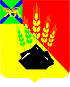 АДМИНИСТРАЦИЯ МИХАЙЛОВСКОГО МУНИЦИПАЛЬНОГО РАЙОНА ПОСТАНОВЛЕНИЕ
07.12.2020                                              с. Михайловка                                                № 1068-паОб утверждении нормативных затрат на оказание муниципальных услуг (выполнение работ)муниципальными бюджетными учреждениями, подведомственными администрации Михайловского муниципального района, на 2021 год и плановый период 2022 и 2023 годыВ соответствии с Бюджетным кодексом Российской Федерации, постановлениями администрации Михайловского муниципального района от 02.08.2016 № 496-па «Об утверждении Порядка определения нормативных затрат на оказание муниципальных услуг муниципальными учреждениями культуры Михайловского муниципального района», от 08.08.2016 № 509-па «Об утверждении Порядка определения нормативных затрат на оказание муниципальных услуг (выполнение работ) МБУ «Редакция районной газеты «Вперед» Михайловского муниципального района Приморского края, применяемых при расчете объема финансового обеспечения выполнения муниципального задания на оказание муниципальных услуг (выполнение работ)», от 13.07.2016 № 455-па «Об утверждении Методики расчета нормативных затрат на оказание муниципальных услуг, применяемых при расчете объема финансового обеспечения выполнения муниципального задания муниципальными образовательными учреждениями Михайловского муниципального района», администрация Михайловского муниципального района ПОСТАНОВЛЯЕТ:1. Утвердить нормативные затраты на оказание муниципальных услуг (выполнение работ) муниципальными бюджетными учреждениями, находящимися в ведении администрации Михайловского муниципального района, на 2021 год и плановый период 2022 и 2023 годы (приложение №1).2. Утвердить натуральные нормы, необходимые для определения базовых нормативов затрат на оказание муниципальных услуг (выполнение работ) (приложение № 2).3. Муниципальному казенному учреждению «Управление по организационно-техническому обеспечению деятельности администрации Михайловского муниципального района» (Горшков А.П.) разместить данное постановление на официальном сайте администрации Михайловского муниципального района. 4. Контроль за исполнением настоящего постановления оставляю за собой.Глава Михайловского муниципального района –Глава администрации района                                                       В.В. Архипов Приложение № 1к постановлению администрацииМихайловского муниципального районаот 07.12.2020 № 1068-паНормативные затраты на оказание муниципальных услуг (выполнение работ) муниципальными бюджетными учреждениями, находящимися в ведении администрации Михайловского муниципального района, на 2021 год и плановый период 2022 и 2023 годыТаблица №1Объем муниципального задания в натуральном выражении количество полос           1032Нормативные затраты на оказание муниципальной работы                                 7692342,24 руб.Затраты на налоги Налог на имущество - 300 руб.Таблица № 2Таблица №3Таблица № 4Объем муниципального задания в натуральном выраженииКоличество посетителей           104592Нормативные затраты на оказание муниципальной работы            18098599.68 руб.налоги: транспортный налог     4100 руб.налог на имущество       4970 руб.Таблица № 5Объем муниципального задания - 88 человекНормативные затраты на оказание муниципальной услуги         3674244,64 руб.                                                                                                  Таблица № 6Объем муниципального задания - 12 человекНормативные затраты на оказание муниципальной услуги         846403,20 руб.Таблица № 7ОТ1-затраты на оплату труда с начислениями на выплаты по оплате труда работников, непосредственно связанных с оказанием i-ой муниципальной услугиМЗ и ОЦДИ-затраты на приобретение материальных запасов и особо ценного движимого имущества, используемых в процессе оказания i-ой муниципальной услуги с учетом срока полезного использованияИНЗ-иные затраты, непосредственно связанных с оказанием i-ой муниципальной услугиКУ-затраты на коммунальные услуги для i-ой муниципальной услугиСИ-затраты на содержание объектов недвижимого имущества, необходимого для выполнения муниципального заданияОЦДИ--затраты на содержание объектов особо ценного движимого имущества, необходимого для выполнения муниципального заданияУС-затраты на приобретение услуг связи для i-ой муниципальной услугиТУ-затраты на приобретение транспортных услуг для оказания i-ой муниципальной услугиОТ2- затраты на оплату труда с начислениями на выплаты по оплате труда работников, которые не принимают непосредственного участия в оказании i-  ой муниципальной услугиПНЗ-затраты на прочие общехозяйственные нужды на оказание i-ой муниципальной услугиПриложение № 2к постановлению администрацииМихайловского муниципального районаот 07.12.2020 № 1068-паЗначениянатуральных норм, используемых при определении базовыхнормативов затрат на оказание муниципальной работы в МБУ «Редакция районнойгазеты «Вперед» Михайловского муниципального района Приморского краяНаименование муниципальной работы осуществление издательской деятельностиУникальный номер реестровой записи 221201Ф.99.1.А307АА00001Единица измерения показателя объема выполнения муниципальной работы, количество печатных страниц                                                                                               Таблица 1	Таблица № 7Таблица № 8Таблица № 9Таблица № 10	Таблица № 11Наименование муниципальной услуги(работы)Уникальный номер реестровой записиЗатраты, непосредственно связанные с оказанием услуги (выполнением работы), руб.Затраты, непосредственно связанные с оказанием услуги (выполнением работы), руб.Затраты, непосредственно связанные с оказанием услуги (выполнением работы), руб.Затраты на общехозяйственные нужды, руб.Затраты на общехозяйственные нужды, руб.Затраты на общехозяйственные нужды, руб.Затраты на общехозяйственные нужды, руб.Затраты на общехозяйственные нужды, руб.Затраты на общехозяйственные нужды, руб.Затраты на общехозяйственные нужды, руб.Базовый норматив затрат на оказание услуги (выполнение работы), руб.Наименование муниципальной услуги(работы)Уникальный номер реестровой записиОТ1МЗ и ОЦДИИНЗКУСНИСОЦДИУСТУОТ2ПНЗ123456789101112=1+2+3+4+5+6+7+8+9+10+11Осуществление издательской деятельности Уникальный номер реестровой записи 221201Ф.99.1.А307АА000013175,935,091000,0096,1412,365,14159,292802,79197,087453,82Наименование муниципальной услугиУникальный номер реестровой записиЗатраты, непосредственно связанные с оказанием услуги, руб.Затраты, непосредственно связанные с оказанием услуги, руб.Затраты, непосредственно связанные с оказанием услуги, руб.Затраты на общехозяйственные нужды, руб.Затраты на общехозяйственные нужды, руб.Затраты на общехозяйственные нужды, руб.Затраты на общехозяйственные нужды, руб.Затраты на общехозяйственные нужды, руб.Затраты на общехозяйственные нужды, руб.Затраты на общехозяйственные нужды, руб.Базовый норматив затрат на оказание услуги, руб.Базовый норматив затрат на оказание услуги, руб.ОТ1МЗ и ОЦДИИНЗКУСНИСОЦДИУСТУОТ2ПНЗ123456789101112=1+2+3+4+5+6+7+8+9+10+1112=1+2+3+4+5+6+7+8+9+10+11публичный показ музейных предметов и музейных коллекцийУникальный номер реестровой записи910200О.99.0ББ82АА0000051,6214,177.5425,418,044,116,580,00949,89221,36221,36Объем муниципального задания в натуральном выражении  количество    посещений                    6720Объем муниципального задания в натуральном выражении  количество    посещений                    6720Объем муниципального задания в натуральном выражении  количество    посещений                    6720Объем муниципального задания в натуральном выражении  количество    посещений                    6720Объем муниципального задания в натуральном выражении  количество    посещений                    6720Объем муниципального задания в натуральном выражении  количество    посещений                    6720Объем муниципального задания в натуральном выражении  количество    посещений                    6720Объем муниципального задания в натуральном выражении  количество    посещений                    6720Объем муниципального задания в натуральном выражении  количество    посещений                    6720Объем муниципального задания в натуральном выражении  количество    посещений                    6720Объем муниципального задания в натуральном выражении  количество    посещений                    6720Объем муниципального задания в натуральном выражении  количество    посещений                    6720Нормативные затраты на оказание муниципальной услуги         1487539,20 руб.налог на имущество – 3800 руб.Нормативные затраты на оказание муниципальной услуги         1487539,20 руб.налог на имущество – 3800 руб.Нормативные затраты на оказание муниципальной услуги         1487539,20 руб.налог на имущество – 3800 руб.Нормативные затраты на оказание муниципальной услуги         1487539,20 руб.налог на имущество – 3800 руб.Нормативные затраты на оказание муниципальной услуги         1487539,20 руб.налог на имущество – 3800 руб.Нормативные затраты на оказание муниципальной услуги         1487539,20 руб.налог на имущество – 3800 руб.Нормативные затраты на оказание муниципальной услуги         1487539,20 руб.налог на имущество – 3800 руб.Нормативные затраты на оказание муниципальной услуги         1487539,20 руб.налог на имущество – 3800 руб.Нормативные затраты на оказание муниципальной услуги         1487539,20 руб.налог на имущество – 3800 руб.Нормативные затраты на оказание муниципальной услуги         1487539,20 руб.налог на имущество – 3800 руб.Нормативные затраты на оказание муниципальной услуги         1487539,20 руб.налог на имущество – 3800 руб.Нормативные затраты на оказание муниципальной услуги         1487539,20 руб.налог на имущество – 3800 руб.наименование муниципальной услугиУникальный номер реестровой записиЗатраты, непосредственно связанные с оказаниемуслуги, руб.Затраты, непосредственно связанные с оказаниемуслуги, руб.Затраты, непосредственно связанные с оказаниемуслуги, руб.Затраты на общехозяйственные нужды, руб.Затраты на общехозяйственные нужды, руб.Затраты на общехозяйственные нужды, руб.Затраты на общехозяйственные нужды, руб.Затраты на общехозяйственные нужды, руб.Затраты на общехозяйственные нужды, руб.Затраты на общехозяйственные нужды, руб.ОТ1МЗ и ОЦДИИНЗКУСНИСОЦДИУСТУОТ2ПНЗ123456789101112=1+2+3+4+5+6+7+8+9+10+11Библиотечное, библиографическое и информационное обслуживание пользователей библиотекиУникальный номер реестровой записи910100О.99.0.ББ83АА0000073,981,611,5416,91,9403,35018,715,49123,52показатель объема - количество посещений 104055Нормативные затраты на оказание муниципальной услуги         12852873,6 руб.налог на имущество     75000 руб.Наименование муниципальной работыУникальный номер реестровой записиЗатраты, непосредственно связанные с выполнением работы, руб.Затраты, непосредственно связанные с выполнением работы, руб.Затраты, непосредственно связанные с выполнением работы, руб.Затраты на общехозяйственные нужды, руб.Затраты на общехозяйственные нужды, руб.Затраты на общехозяйственные нужды, руб.Затраты на общехозяйственные нужды, руб.Затраты на общехозяйственные нужды, руб.Затраты на общехозяйственные нужды, руб.Затраты на общехозяйственные нужды, руб.ОТ1МЗ и ОЦДИИНЗКУСНИСОЦДИУСТУОТ2ПНЗ123456789101112=1+2+3+4+5+6+7+8+9+10+11организация деятельности клубных формирований и формирований самодеятельного народного творчестваУникальный номер реестровой записи949916О.99.0.ББ77АА00000103,293.283,2210.30.8411.013,080,0034.193,83173.04Наименование муниципальной услугиЗатраты, непосредственно связанные с оказанием услуги, руб.Затраты, непосредственно связанные с оказанием услуги, руб.Затраты, непосредственно связанные с оказанием услуги, руб.Затраты на общехозяйственные нужды, руб.Затраты на общехозяйственные нужды, руб.Затраты на общехозяйственные нужды, руб.Затраты на общехозяйственные нужды, руб.Затраты на общехозяйственные нужды, руб.Затраты на общехозяйственные нужды, руб.Затраты на общехозяйственные нужды, руб.Нормативные затраты на оказание услуги, руб.ОТ1МЗ и ОЦДИИНЗКУСИОЦДИУСТУОТ2ПНЗ1234567891011=1+2+3+4+5+6+7+8+9+10Реализация дополнительных предпрофессиональных программ в области хореографического творчества Уникальный номер реестровой записи 801012О.99.0.ББ53АА3000124512,461216,77464,81350,32200,1814451,14557,1041752,78Наименование муниципальной услугиЗатраты, непосредственно связанные с оказанием услуги, руб.Затраты, непосредственно связанные с оказанием услуги, руб.Затраты, непосредственно связанные с оказанием услуги, руб.Затраты на общехозяйственные нужды, руб.Затраты на общехозяйственные нужды, руб.Затраты на общехозяйственные нужды, руб.Затраты на общехозяйственные нужды, руб.Затраты на общехозяйственные нужды, руб.Затраты на общехозяйственные нужды, руб.Затраты на общехозяйственные нужды, руб.Базовый норматив затрат на оказание услуги, руб.ОТ1МЗ и ОЦДИИНЗКУСИОЦДИУСТУОТ2ПНЗ1234567891011=1+2+3+4+5+6+7+8+9+10Реализация дополнительных предпрофессиональных программ в области искусство театра Уникальный номер реестровой записи 801012О.99.0ББ53АА3600137002,912366,50904,02681,33389,33281061083,5170533,60Наименование муниципальной услугиЗатраты, непосредственно связанные с оказанием услуги, руб.Затраты, непосредственно связанные с оказанием услуги, руб.Затраты, непосредственно связанные с оказанием услуги, руб.Затраты, непосредственно связанные с оказанием услуги, руб.Затраты, непосредственно связанные с оказанием услуги, руб.Затраты, непосредственно связанные с оказанием услуги, руб.Затраты, непосредственно связанные с оказанием услуги, руб.Затраты, непосредственно связанные с оказанием услуги, руб.Затраты на общехозяйственные нужды, руб.Затраты на общехозяйственные нужды, руб.Затраты на общехозяйственные нужды, руб.Затраты на общехозяйственные нужды, руб.Затраты на общехозяйственные нужды, руб.Затраты на общехозяйственные нужды, руб.Затраты на общехозяйственные нужды, руб.Затраты на общехозяйственные нужды, руб.Затраты на общехозяйственные нужды, руб.Затраты на общехозяйственные нужды, руб.Затраты на общехозяйственные нужды, руб.Затраты на общехозяйственные нужды, руб.Затраты на общехозяйственные нужды, руб.Затраты на общехозяйственные нужды, руб.Затраты на общехозяйственные нужды, руб.Затраты на общехозяйственные нужды, руб.Затраты на общехозяйственные нужды, руб.Базовый норматив затрат на оказание услуги, руб.ОТ1ОТ1ОТ1МЗ и ОЦДИМЗ и ОЦДИМЗ и ОЦДИМЗ и ОЦДИИНЗКУКУКУСИСИОЦДИОЦДИОЦДИУСУСУСУСТУОТ2ОТ2ПНЗПНЗ122233334555667777899101011=1+2+3+4+5+6+7+8+9+10Реализация дополнительных общеразвивающих программ Уникальный номер реестровой записи 801012О.99.0.ББ57АЕ880001042761042761042765671,525671,525671,522166,632166,631632,911632,911632,91933,09933,09933,09933,0967359,9167359,912596,782596,78184636,84Объем муниципального задания - 11 человекОбъем муниципального задания - 11 человекОбъем муниципального задания - 11 человекОбъем муниципального задания - 11 человекОбъем муниципального задания - 11 человекОбъем муниципального задания - 11 человекОбъем муниципального задания - 11 человекОбъем муниципального задания - 11 человекОбъем муниципального задания - 11 человекОбъем муниципального задания - 11 человекОбъем муниципального задания - 11 человекОбъем муниципального задания - 11 человекОбъем муниципального задания - 11 человекОбъем муниципального задания - 11 человекОбъем муниципального задания - 11 человекОбъем муниципального задания - 11 человекОбъем муниципального задания - 11 человекОбъем муниципального задания - 11 человекОбъем муниципального задания - 11 человекОбъем муниципального задания - 11 человекОбъем муниципального задания - 11 человекОбъем муниципального задания - 11 человекОбъем муниципального задания - 11 человекОбъем муниципального задания - 11 человекОбъем муниципального задания - 11 человекОбъем муниципального задания - 11 человекОбъем муниципального задания - 11 человекНормативные затраты на оказание муниципальной услуг           2031005,24 руб.Таблица № 8Нормативные затраты на оказание муниципальной услуг           2031005,24 руб.Таблица № 8Нормативные затраты на оказание муниципальной услуг           2031005,24 руб.Таблица № 8Нормативные затраты на оказание муниципальной услуг           2031005,24 руб.Таблица № 8Нормативные затраты на оказание муниципальной услуг           2031005,24 руб.Таблица № 8Нормативные затраты на оказание муниципальной услуг           2031005,24 руб.Таблица № 8Нормативные затраты на оказание муниципальной услуг           2031005,24 руб.Таблица № 8Нормативные затраты на оказание муниципальной услуг           2031005,24 руб.Таблица № 8Нормативные затраты на оказание муниципальной услуг           2031005,24 руб.Таблица № 8Нормативные затраты на оказание муниципальной услуг           2031005,24 руб.Таблица № 8Нормативные затраты на оказание муниципальной услуг           2031005,24 руб.Таблица № 8Нормативные затраты на оказание муниципальной услуг           2031005,24 руб.Таблица № 8Нормативные затраты на оказание муниципальной услуг           2031005,24 руб.Таблица № 8Нормативные затраты на оказание муниципальной услуг           2031005,24 руб.Таблица № 8Нормативные затраты на оказание муниципальной услуг           2031005,24 руб.Таблица № 8Нормативные затраты на оказание муниципальной услуг           2031005,24 руб.Таблица № 8Нормативные затраты на оказание муниципальной услуг           2031005,24 руб.Таблица № 8Нормативные затраты на оказание муниципальной услуг           2031005,24 руб.Таблица № 8Нормативные затраты на оказание муниципальной услуг           2031005,24 руб.Таблица № 8Нормативные затраты на оказание муниципальной услуг           2031005,24 руб.Таблица № 8Нормативные затраты на оказание муниципальной услуг           2031005,24 руб.Таблица № 8Нормативные затраты на оказание муниципальной услуг           2031005,24 руб.Таблица № 8Нормативные затраты на оказание муниципальной услуг           2031005,24 руб.Таблица № 8Нормативные затраты на оказание муниципальной услуг           2031005,24 руб.Таблица № 8Нормативные затраты на оказание муниципальной услуг           2031005,24 руб.Таблица № 8Нормативные затраты на оказание муниципальной услуг           2031005,24 руб.Таблица № 8Нормативные затраты на оказание муниципальной услуг           2031005,24 руб.Таблица № 8Наименование муниципальной услугиЗатраты, непосредственно связанные с оказанием услуги, руб.Затраты, непосредственно связанные с оказанием услуги, руб.Затраты, непосредственно связанные с оказанием услуги, руб.Затраты, непосредственно связанные с оказанием услуги, руб.Затраты, непосредственно связанные с оказанием услуги, руб.Затраты, непосредственно связанные с оказанием услуги, руб.Затраты, непосредственно связанные с оказанием услуги, руб.Затраты, непосредственно связанные с оказанием услуги, руб.Затраты на общехозяйственные нужды, руб.Затраты на общехозяйственные нужды, руб.Затраты на общехозяйственные нужды, руб.Затраты на общехозяйственные нужды, руб.Затраты на общехозяйственные нужды, руб.Затраты на общехозяйственные нужды, руб.Затраты на общехозяйственные нужды, руб.Затраты на общехозяйственные нужды, руб.Затраты на общехозяйственные нужды, руб.Затраты на общехозяйственные нужды, руб.Затраты на общехозяйственные нужды, руб.Затраты на общехозяйственные нужды, руб.Затраты на общехозяйственные нужды, руб.Затраты на общехозяйственные нужды, руб.Затраты на общехозяйственные нужды, руб.Затраты на общехозяйственные нужды, руб.Затраты на общехозяйственные нужды, руб.Нормативные затраты на оказание услуги, руб.ОТ1ОТ1ОТ1МЗ и ОЦДИМЗ и ОЦДИМЗ и ОЦДИМЗ и ОЦДИИНЗКУКУКУСИСИСИСИОЦДИОЦДИОЦДИУСУСТУОТ2ОТ2ПНЗПНЗ122233334555666677899101011=1+2+3+4+5+6+7+8+9+10Реализация дополнительных предпрофессиональных программ "Фортепиано" Уникальный номер реестровой записи 801012О.99.0.ББ53АА0000184398,0984398,0984398,093949,673949,673949,671508,821508,821508,821508,821137,161137,161137,16649,81649,8146909,5846909,581808,401808,40140361,53Объем муниципального задания - 31 человекОбъем муниципального задания - 31 человекОбъем муниципального задания - 31 человекОбъем муниципального задания - 31 человекОбъем муниципального задания - 31 человекОбъем муниципального задания - 31 человекОбъем муниципального задания - 31 человекОбъем муниципального задания - 31 человекОбъем муниципального задания - 31 человекОбъем муниципального задания - 31 человекОбъем муниципального задания - 31 человекОбъем муниципального задания - 31 человекОбъем муниципального задания - 31 человекОбъем муниципального задания - 31 человекОбъем муниципального задания - 31 человекОбъем муниципального задания - 31 человекОбъем муниципального задания - 31 человекОбъем муниципального задания - 31 человекОбъем муниципального задания - 31 человекОбъем муниципального задания - 31 человекОбъем муниципального задания - 31 человекОбъем муниципального задания - 31 человекОбъем муниципального задания - 31 человекОбъем муниципального задания - 31 человекОбъем муниципального задания - 31 человекОбъем муниципального задания - 31 человекОбъем муниципального задания - 31 человекНормативные затраты на оказание муниципальной услуги               4351207,43 руб.Таблица № 9Нормативные затраты на оказание муниципальной услуги               4351207,43 руб.Таблица № 9Нормативные затраты на оказание муниципальной услуги               4351207,43 руб.Таблица № 9Нормативные затраты на оказание муниципальной услуги               4351207,43 руб.Таблица № 9Нормативные затраты на оказание муниципальной услуги               4351207,43 руб.Таблица № 9Нормативные затраты на оказание муниципальной услуги               4351207,43 руб.Таблица № 9Нормативные затраты на оказание муниципальной услуги               4351207,43 руб.Таблица № 9Нормативные затраты на оказание муниципальной услуги               4351207,43 руб.Таблица № 9Нормативные затраты на оказание муниципальной услуги               4351207,43 руб.Таблица № 9Нормативные затраты на оказание муниципальной услуги               4351207,43 руб.Таблица № 9Нормативные затраты на оказание муниципальной услуги               4351207,43 руб.Таблица № 9Нормативные затраты на оказание муниципальной услуги               4351207,43 руб.Таблица № 9Нормативные затраты на оказание муниципальной услуги               4351207,43 руб.Таблица № 9Нормативные затраты на оказание муниципальной услуги               4351207,43 руб.Таблица № 9Нормативные затраты на оказание муниципальной услуги               4351207,43 руб.Таблица № 9Нормативные затраты на оказание муниципальной услуги               4351207,43 руб.Таблица № 9Нормативные затраты на оказание муниципальной услуги               4351207,43 руб.Таблица № 9Нормативные затраты на оказание муниципальной услуги               4351207,43 руб.Таблица № 9Нормативные затраты на оказание муниципальной услуги               4351207,43 руб.Таблица № 9Нормативные затраты на оказание муниципальной услуги               4351207,43 руб.Таблица № 9Нормативные затраты на оказание муниципальной услуги               4351207,43 руб.Таблица № 9Нормативные затраты на оказание муниципальной услуги               4351207,43 руб.Таблица № 9Нормативные затраты на оказание муниципальной услуги               4351207,43 руб.Таблица № 9Нормативные затраты на оказание муниципальной услуги               4351207,43 руб.Таблица № 9Нормативные затраты на оказание муниципальной услуги               4351207,43 руб.Таблица № 9Нормативные затраты на оказание муниципальной услуги               4351207,43 руб.Таблица № 9Нормативные затраты на оказание муниципальной услуги               4351207,43 руб.Таблица № 9Наименование муниципальной услугиЗатраты, непосредственно связанные с оказанием услуги, руб.Затраты, непосредственно связанные с оказанием услуги, руб.Затраты, непосредственно связанные с оказанием услуги, руб.Затраты, непосредственно связанные с оказанием услуги, руб.Затраты, непосредственно связанные с оказанием услуги, руб.Затраты, непосредственно связанные с оказанием услуги, руб.Затраты, непосредственно связанные с оказанием услуги, руб.Затраты, непосредственно связанные с оказанием услуги, руб.Затраты на общехозяйственные нужды, руб.Затраты на общехозяйственные нужды, руб.Затраты на общехозяйственные нужды, руб.Затраты на общехозяйственные нужды, руб.Затраты на общехозяйственные нужды, руб.Затраты на общехозяйственные нужды, руб.Затраты на общехозяйственные нужды, руб.Затраты на общехозяйственные нужды, руб.Затраты на общехозяйственные нужды, руб.Затраты на общехозяйственные нужды, руб.Затраты на общехозяйственные нужды, руб.Затраты на общехозяйственные нужды, руб.Затраты на общехозяйственные нужды, руб.Затраты на общехозяйственные нужды, руб.Затраты на общехозяйственные нужды, руб.Затраты на общехозяйственные нужды, руб.Затраты на общехозяйственные нужды, руб.Нормативные затраты на оказание услуги, руб.ОТ1ОТ1ОТ1ОТ1МЗ и ОЦДИМЗ и ОЦДИИНЗИНЗКУКУКУСИСИСИОЦДИОЦДИОЦДИОЦДИУСУСТУОТ2ОТ2ПНЗПНЗ12222334455566677899101011=1+2+3+4+5+6+7+8+9+10Реализация дополнительных предпрофессиональных программ "Струнные инструменты" Уникальный номер реестровой записи 801012О.99.0.ББ53АА03001100871,6100871,6100871,6100871,64862,594862,594862,591857,571857,571857,57140014001400140080080057752,0657752,062226,392226,39169770,21Объем муниципального задания - 4 человекОбъем муниципального задания - 4 человекОбъем муниципального задания - 4 человекОбъем муниципального задания - 4 человекОбъем муниципального задания - 4 человекОбъем муниципального задания - 4 человекОбъем муниципального задания - 4 человекОбъем муниципального задания - 4 человекНормативные затраты на оказание муниципальной услуги         679080,84 руб.Таблица № 10Нормативные затраты на оказание муниципальной услуги         679080,84 руб.Таблица № 10Нормативные затраты на оказание муниципальной услуги         679080,84 руб.Таблица № 10Нормативные затраты на оказание муниципальной услуги         679080,84 руб.Таблица № 10Нормативные затраты на оказание муниципальной услуги         679080,84 руб.Таблица № 10Нормативные затраты на оказание муниципальной услуги         679080,84 руб.Таблица № 10Нормативные затраты на оказание муниципальной услуги         679080,84 руб.Таблица № 10Нормативные затраты на оказание муниципальной услуги         679080,84 руб.Таблица № 10Нормативные затраты на оказание муниципальной услуги         679080,84 руб.Таблица № 10Нормативные затраты на оказание муниципальной услуги         679080,84 руб.Таблица № 10Нормативные затраты на оказание муниципальной услуги         679080,84 руб.Таблица № 10Нормативные затраты на оказание муниципальной услуги         679080,84 руб.Таблица № 10Нормативные затраты на оказание муниципальной услуги         679080,84 руб.Таблица № 10Нормативные затраты на оказание муниципальной услуги         679080,84 руб.Таблица № 10Нормативные затраты на оказание муниципальной услуги         679080,84 руб.Таблица № 10Нормативные затраты на оказание муниципальной услуги         679080,84 руб.Таблица № 10Нормативные затраты на оказание муниципальной услуги         679080,84 руб.Таблица № 10Нормативные затраты на оказание муниципальной услуги         679080,84 руб.Таблица № 10Нормативные затраты на оказание муниципальной услуги         679080,84 руб.Таблица № 10Нормативные затраты на оказание муниципальной услуги         679080,84 руб.Таблица № 10Нормативные затраты на оказание муниципальной услуги         679080,84 руб.Таблица № 10Нормативные затраты на оказание муниципальной услуги         679080,84 руб.Таблица № 10Нормативные затраты на оказание муниципальной услуги         679080,84 руб.Таблица № 10Нормативные затраты на оказание муниципальной услуги         679080,84 руб.Таблица № 10Нормативные затраты на оказание муниципальной услуги         679080,84 руб.Таблица № 10Нормативные затраты на оказание муниципальной услуги         679080,84 руб.Таблица № 10Нормативные затраты на оказание муниципальной услуги         679080,84 руб.Таблица № 10Нормативные затраты на оказание муниципальной услуги         679080,84 руб.Таблица № 10Наименование муниципальной услугиНаименование муниципальной услугиЗатраты, непосредственно связанные с оказанием услуги, руб.Затраты, непосредственно связанные с оказанием услуги, руб.Затраты, непосредственно связанные с оказанием услуги, руб.Затраты, непосредственно связанные с оказанием услуги, руб.Затраты, непосредственно связанные с оказанием услуги, руб.Затраты, непосредственно связанные с оказанием услуги, руб.Затраты, непосредственно связанные с оказанием услуги, руб.Затраты на общехозяйственные нужды, руб.Затраты на общехозяйственные нужды, руб.Затраты на общехозяйственные нужды, руб.Затраты на общехозяйственные нужды, руб.Затраты на общехозяйственные нужды, руб.Затраты на общехозяйственные нужды, руб.Затраты на общехозяйственные нужды, руб.Затраты на общехозяйственные нужды, руб.Затраты на общехозяйственные нужды, руб.Затраты на общехозяйственные нужды, руб.Затраты на общехозяйственные нужды, руб.Затраты на общехозяйственные нужды, руб.Затраты на общехозяйственные нужды, руб.Затраты на общехозяйственные нужды, руб.Затраты на общехозяйственные нужды, руб.Затраты на общехозяйственные нужды, руб.Затраты на общехозяйственные нужды, руб.Нормативные затраты на оказание услуги, руб.ОТ1ОТ1МЗ и ОЦДИМЗ и ОЦДИМЗ и ОЦДИМЗ и ОЦДИИНЗКУКУКУСИСИСИСИОЦДИОЦДИОЦДИУСУСТУОТ2ОТ2ПНЗПНЗ112233334555666677899101011=1+2+3+4+5+6+7+8+9+10Реализация дополнительных предпрофессиональных программ "Живопись" Уникальный номер реестровой записи 801012О.99.0.ББ53АА21001Реализация дополнительных предпрофессиональных программ "Живопись" Уникальный номер реестровой записи 801012О.99.0.ББ53АА2100119671,6519671,65247,02247,02247,02247,021065,671065,671065,67407,11407,11407,11407,11306,82306,82306,82175,33175,3312656,8312656,83487,93487,9335018,36Объем муниципального задания - 95 человекОбъем муниципального задания - 95 человекОбъем муниципального задания - 95 человекОбъем муниципального задания - 95 человекОбъем муниципального задания - 95 человекОбъем муниципального задания - 95 человекОбъем муниципального задания - 95 человекОбъем муниципального задания - 95 человекОбъем муниципального задания - 95 человекОбъем муниципального задания - 95 человекОбъем муниципального задания - 95 человекОбъем муниципального задания - 95 человекОбъем муниципального задания - 95 человекОбъем муниципального задания - 95 человекОбъем муниципального задания - 95 человекОбъем муниципального задания - 95 человекОбъем муниципального задания - 95 человекОбъем муниципального задания - 95 человекОбъем муниципального задания - 95 человекОбъем муниципального задания - 95 человекОбъем муниципального задания - 95 человекОбъем муниципального задания - 95 человекОбъем муниципального задания - 95 человекОбъем муниципального задания - 95 человекОбъем муниципального задания - 95 человекОбъем муниципального задания - 95 человекОбъем муниципального задания - 95 человекОбъем муниципального задания - 95 человекНормативные затраты на оказание муниципальной услуги           3326744,20 руб.Таблица № 11Нормативные затраты на оказание муниципальной услуги           3326744,20 руб.Таблица № 11Нормативные затраты на оказание муниципальной услуги           3326744,20 руб.Таблица № 11Нормативные затраты на оказание муниципальной услуги           3326744,20 руб.Таблица № 11Нормативные затраты на оказание муниципальной услуги           3326744,20 руб.Таблица № 11Нормативные затраты на оказание муниципальной услуги           3326744,20 руб.Таблица № 11Нормативные затраты на оказание муниципальной услуги           3326744,20 руб.Таблица № 11Нормативные затраты на оказание муниципальной услуги           3326744,20 руб.Таблица № 11Нормативные затраты на оказание муниципальной услуги           3326744,20 руб.Таблица № 11Нормативные затраты на оказание муниципальной услуги           3326744,20 руб.Таблица № 11Нормативные затраты на оказание муниципальной услуги           3326744,20 руб.Таблица № 11Нормативные затраты на оказание муниципальной услуги           3326744,20 руб.Таблица № 11Нормативные затраты на оказание муниципальной услуги           3326744,20 руб.Таблица № 11Нормативные затраты на оказание муниципальной услуги           3326744,20 руб.Таблица № 11Нормативные затраты на оказание муниципальной услуги           3326744,20 руб.Таблица № 11Нормативные затраты на оказание муниципальной услуги           3326744,20 руб.Таблица № 11Нормативные затраты на оказание муниципальной услуги           3326744,20 руб.Таблица № 11Нормативные затраты на оказание муниципальной услуги           3326744,20 руб.Таблица № 11Нормативные затраты на оказание муниципальной услуги           3326744,20 руб.Таблица № 11Нормативные затраты на оказание муниципальной услуги           3326744,20 руб.Таблица № 11Нормативные затраты на оказание муниципальной услуги           3326744,20 руб.Таблица № 11Нормативные затраты на оказание муниципальной услуги           3326744,20 руб.Таблица № 11Нормативные затраты на оказание муниципальной услуги           3326744,20 руб.Таблица № 11Нормативные затраты на оказание муниципальной услуги           3326744,20 руб.Таблица № 11Нормативные затраты на оказание муниципальной услуги           3326744,20 руб.Таблица № 11Нормативные затраты на оказание муниципальной услуги           3326744,20 руб.Таблица № 11Нормативные затраты на оказание муниципальной услуги           3326744,20 руб.Таблица № 11Нормативные затраты на оказание муниципальной услуги           3326744,20 руб.Таблица № 11Наименование муниципальной услугиНаименование муниципальной услугиНаименование муниципальной услугиЗатраты, непосредственно связанные с оказанием услуги, руб.Затраты, непосредственно связанные с оказанием услуги, руб.Затраты, непосредственно связанные с оказанием услуги, руб.Затраты, непосредственно связанные с оказанием услуги, руб.Затраты, непосредственно связанные с оказанием услуги, руб.Затраты, непосредственно связанные с оказанием услуги, руб.Затраты, непосредственно связанные с оказанием услуги, руб.Затраты, непосредственно связанные с оказанием услуги, руб.Затраты на общехозяйственные нужды, руб.Затраты на общехозяйственные нужды, руб.Затраты на общехозяйственные нужды, руб.Затраты на общехозяйственные нужды, руб.Затраты на общехозяйственные нужды, руб.Затраты на общехозяйственные нужды, руб.Затраты на общехозяйственные нужды, руб.Затраты на общехозяйственные нужды, руб.Затраты на общехозяйственные нужды, руб.Затраты на общехозяйственные нужды, руб.Затраты на общехозяйственные нужды, руб.Затраты на общехозяйственные нужды, руб.Затраты на общехозяйственные нужды, руб.Затраты на общехозяйственные нужды, руб.Затраты на общехозяйственные нужды, руб.Нормативные затраты на оказание услуги, руб.Нормативные затраты на оказание услуги, руб.ОТ1ОТ1ОТ1МЗ и ОЦДИМЗ и ОЦДИМЗ и ОЦДИИНЗКУКУКУСИСИСИСИСИОЦДИОЦДИУСУСТУОТ2ОТ2ПНЗ111222333455566666778991011=1+2+3+4+5+6+7+8+9+10Реализация дополнительных предпрофессиональных программ "Народные инструменты" Уникальный номер реестровой записи 801012О,99.0.ББ53АА09001Реализация дополнительных предпрофессиональных программ "Народные инструменты" Уникальный номер реестровой записи 801012О,99.0.ББ53АА09001Реализация дополнительных предпрофессиональных программ "Народные инструменты" Уникальный номер реестровой записи 801012О,99.0.ББ53АА0900142752,2642752,2642752,261968,281968,281968,28751,9751,9751,9751,9751,9566,7566,7323,82323,8231627,7431627,74901,2278891,92Объем муниципального задания - 23 человекОбъем муниципального задания - 23 человекОбъем муниципального задания - 23 человекОбъем муниципального задания - 23 человекОбъем муниципального задания - 23 человекОбъем муниципального задания - 23 человекОбъем муниципального задания - 23 человекОбъем муниципального задания - 23 человекОбъем муниципального задания - 23 человекОбъем муниципального задания - 23 человекОбъем муниципального задания - 23 человекОбъем муниципального задания - 23 человекОбъем муниципального задания - 23 человекОбъем муниципального задания - 23 человекОбъем муниципального задания - 23 человекОбъем муниципального задания - 23 человекОбъем муниципального задания - 23 человекОбъем муниципального задания - 23 человекОбъем муниципального задания - 23 человекОбъем муниципального задания - 23 человекОбъем муниципального задания - 23 человекОбъем муниципального задания - 23 человекОбъем муниципального задания - 23 человекОбъем муниципального задания - 23 человекОбъем муниципального задания - 23 человекОбъем муниципального задания - 23 человекОбъем муниципального задания - 23 человекОбъем муниципального задания - 23 человекНормативные затраты на оказание муниципальной услуги         1814514,16 руб.Нормативные затраты на оказание муниципальной услуги         1814514,16 руб.Нормативные затраты на оказание муниципальной услуги         1814514,16 руб.Нормативные затраты на оказание муниципальной услуги         1814514,16 руб.Нормативные затраты на оказание муниципальной услуги         1814514,16 руб.Нормативные затраты на оказание муниципальной услуги         1814514,16 руб.Нормативные затраты на оказание муниципальной услуги         1814514,16 руб.Нормативные затраты на оказание муниципальной услуги         1814514,16 руб.Нормативные затраты на оказание муниципальной услуги         1814514,16 руб.Нормативные затраты на оказание муниципальной услуги         1814514,16 руб.Нормативные затраты на оказание муниципальной услуги         1814514,16 руб.Нормативные затраты на оказание муниципальной услуги         1814514,16 руб.Нормативные затраты на оказание муниципальной услуги         1814514,16 руб.Нормативные затраты на оказание муниципальной услуги         1814514,16 руб.Нормативные затраты на оказание муниципальной услуги         1814514,16 руб.Нормативные затраты на оказание муниципальной услуги         1814514,16 руб.Нормативные затраты на оказание муниципальной услуги         1814514,16 руб.Нормативные затраты на оказание муниципальной услуги         1814514,16 руб.Нормативные затраты на оказание муниципальной услуги         1814514,16 руб.Нормативные затраты на оказание муниципальной услуги         1814514,16 руб.Нормативные затраты на оказание муниципальной услуги         1814514,16 руб.Нормативные затраты на оказание муниципальной услуги         1814514,16 руб.Нормативные затраты на оказание муниципальной услуги         1814514,16 руб.Нормативные затраты на оказание муниципальной услуги         1814514,16 руб.Нормативные затраты на оказание муниципальной услуги         1814514,16 руб.Нормативные затраты на оказание муниципальной услуги         1814514,16 руб.Нормативные затраты на оказание муниципальной услуги         1814514,16 руб.Нормативные затраты на оказание муниципальной услуги         1814514,16 руб.Наименование натуральной нормыЕдиница измерения натуральной нормыЕдиница измерения натуральной нормыЗначение натуральной нормы/срок полезного использования Примечание 122341. Натуральные нормы, используемые при определении значения базового норматива затрат, непосредственно связанных с выполнением муниципальных работ.1. Натуральные нормы, используемые при определении значения базового норматива затрат, непосредственно связанных с выполнением муниципальных работ.1. Натуральные нормы, используемые при определении значения базового норматива затрат, непосредственно связанных с выполнением муниципальных работ.1. Натуральные нормы, используемые при определении значения базового норматива затрат, непосредственно связанных с выполнением муниципальных работ.1. Натуральные нормы, используемые при определении значения базового норматива затрат, непосредственно связанных с выполнением муниципальных работ.1.1. Натуральные нормы, используемые при определении затрат на оплату труда с начислениями на выплаты по оплате труда работников, непосредственно связанных с выполнением муниципальных работ.1.1. Натуральные нормы, используемые при определении затрат на оплату труда с начислениями на выплаты по оплате труда работников, непосредственно связанных с выполнением муниципальных работ.1.1. Натуральные нормы, используемые при определении затрат на оплату труда с начислениями на выплаты по оплате труда работников, непосредственно связанных с выполнением муниципальных работ.1.1. Натуральные нормы, используемые при определении затрат на оплату труда с начислениями на выплаты по оплате труда работников, непосредственно связанных с выполнением муниципальных работ.1.1. Натуральные нормы, используемые при определении затрат на оплату труда с начислениями на выплаты по оплате труда работников, непосредственно связанных с выполнением муниципальных работ.редактор отдела экономики и с/х(корреспондент)Чел./деньЧел./день0,24127907Штатное расписаниередактор общественно-политическим отделом (корреспондент)Чел./деньЧел./день                 0,24127907Штатное расписаниеОтветственный секретарь газетыЧел./деньЧел./день0,24127907Штатное расписаниеАгент по рекламеЧел./деньЧел./день0,24127907Штатное расписаниеДизайнерЧел./деньЧел./день0,24127907Штатное расписаниеКорректорЧел./деньЧел./день             0,24127907Штатное расписаниеКорреспондентЧел./деньЧел./день              0,24127907Штатное расписание1.2. Натуральные нормы, используемые при определении затрат на приобретение потребляемых (используемых) в процессе выполнения муниципальных работ материальных запасов (работ, услуг) и особо ценного движимого имущества1.2. Натуральные нормы, используемые при определении затрат на приобретение потребляемых (используемых) в процессе выполнения муниципальных работ материальных запасов (работ, услуг) и особо ценного движимого имущества1.2. Натуральные нормы, используемые при определении затрат на приобретение потребляемых (используемых) в процессе выполнения муниципальных работ материальных запасов (работ, услуг) и особо ценного движимого имущества1.2. Натуральные нормы, используемые при определении затрат на приобретение потребляемых (используемых) в процессе выполнения муниципальных работ материальных запасов (работ, услуг) и особо ценного движимого имущества1.2. Натуральные нормы, используемые при определении затрат на приобретение потребляемых (используемых) в процессе выполнения муниципальных работ материальных запасов (работ, услуг) и особо ценного движимого имуществаИздание (печать) газеты Количество газетных полос1032Договор оказания услуг по распространению и доставке периодического печатного издания на  2019годДоговор оказания услуг по распространению и доставке периодического печатного издания на  2019годБумага формата А3лист7,2674Медианный методМедианный метод2. Натуральные нормы, используемые при определении значения базового норматива затрат на общехозяйственные нужды на выполнение муниципальных работ2. Натуральные нормы, используемые при определении значения базового норматива затрат на общехозяйственные нужды на выполнение муниципальных работ2. Натуральные нормы, используемые при определении значения базового норматива затрат на общехозяйственные нужды на выполнение муниципальных работ2. Натуральные нормы, используемые при определении значения базового норматива затрат на общехозяйственные нужды на выполнение муниципальных работ2. Натуральные нормы, используемые при определении значения базового норматива затрат на общехозяйственные нужды на выполнение муниципальных работ2.1. Натуральные нормы, используемые при определении затрат на коммунальные услуги2.1. Натуральные нормы, используемые при определении затрат на коммунальные услуги2.1. Натуральные нормы, используемые при определении затрат на коммунальные услуги2.1. Натуральные нормы, используемые при определении затрат на коммунальные услуги2.1. Натуральные нормы, используемые при определении затрат на коммунальные услугиЭлектрическая энергиякВт/час.кВт/час.4000Медианный метод теплоснабжениеГ/калГ/кал13,3Медианный методводоснабжением3м324водоотведениям3м3242.2. Натуральные нормы, используемые при определении затрат на содержание объектов недвижимого имущества, используемого для выполнения муниципальных работ2.2. Натуральные нормы, используемые при определении затрат на содержание объектов недвижимого имущества, используемого для выполнения муниципальных работ2.2. Натуральные нормы, используемые при определении затрат на содержание объектов недвижимого имущества, используемого для выполнения муниципальных работ2.2. Натуральные нормы, используемые при определении затрат на содержание объектов недвижимого имущества, используемого для выполнения муниципальных работ2.2. Натуральные нормы, используемые при определении затрат на содержание объектов недвижимого имущества, используемого для выполнения муниципальных работТО систем пожарной сигнализацииедед0,00096899Медианный методплата за негативное воздействие на окр. средуедед0,00096899Медианный метод2.3. Натуральные нормы, используемые при определении затрат на содержание объектов особо ценного движимого имущества, используемого для выполнения муниципальных работ2.3. Натуральные нормы, используемые при определении затрат на содержание объектов особо ценного движимого имущества, используемого для выполнения муниципальных работ2.3. Натуральные нормы, используемые при определении затрат на содержание объектов особо ценного движимого имущества, используемого для выполнения муниципальных работ2.3. Натуральные нормы, используемые при определении затрат на содержание объектов особо ценного движимого имущества, используемого для выполнения муниципальных работ2.3. Натуральные нормы, используемые при определении затрат на содержание объектов особо ценного движимого имущества, используемого для выполнения муниципальных работТО ПК                              ед                              ед0.00096899Медианный метод2.4. Натуральные нормы, используемые при определении затрат на услуги связи, используемые для выполнения муниципальных работ2.4. Натуральные нормы, используемые при определении затрат на услуги связи, используемые для выполнения муниципальных работ2.4. Натуральные нормы, используемые при определении затрат на услуги связи, используемые для выполнения муниципальных работ2.4. Натуральные нормы, используемые при определении затрат на услуги связи, используемые для выполнения муниципальных работ2.4. Натуральные нормы, используемые при определении затрат на услуги связи, используемые для выполнения муниципальных работСтационарная связьколичество номеров, ед.количество номеров, ед.3Медианный методПодключение к «Интернет»МгбМгб7725Медианный методуслуги почтыкол-во отправлений, шткол-во отправлений, шт111Медианный метод2.5. Натуральные нормы, используемые при определении затрат на оплату труда с начислениями на выплаты по оплате труда работников, которые не принимают непосредственного участия в выполнении муниципальных работ2.5. Натуральные нормы, используемые при определении затрат на оплату труда с начислениями на выплаты по оплате труда работников, которые не принимают непосредственного участия в выполнении муниципальных работ2.5. Натуральные нормы, используемые при определении затрат на оплату труда с начислениями на выплаты по оплате труда работников, которые не принимают непосредственного участия в выполнении муниципальных работ2.5. Натуральные нормы, используемые при определении затрат на оплату труда с начислениями на выплаты по оплате труда работников, которые не принимают непосредственного участия в выполнении муниципальных работ2.5. Натуральные нормы, используемые при определении затрат на оплату труда с начислениями на выплаты по оплате труда работников, которые не принимают непосредственного участия в выполнении муниципальных работДиректор (главный редактор)Чел./деньЧел./день0,000968992Штатное расписаниеЗам. директора - зам. главного редактораЧел./деньЧел./день0,000968992Штатное расписаниеГлавный бухгалтерЧел./деньЧел./день0,000968992Штатное расписаниеПрограммистЧел./деньЧел./день0,000968992Штатное расписаниеУборщик служебных и производственных помещений Чел./деньЧел./день0,000968992Штатное расписаниеСпециалист по связям с общественностьюЧел./деньЧел./день0,000968992Штатное расписание2.6. Натуральные нормы, используемые при определении затрат на прочие общехозяйственные нужды на выполнение муниципальных работ2.6. Натуральные нормы, используемые при определении затрат на прочие общехозяйственные нужды на выполнение муниципальных работ2.6. Натуральные нормы, используемые при определении затрат на прочие общехозяйственные нужды на выполнение муниципальных работ2.6. Натуральные нормы, используемые при определении затрат на прочие общехозяйственные нужды на выполнение муниципальных работ2.6. Натуральные нормы, используемые при определении затрат на прочие общехозяйственные нужды на выполнение муниципальных работПриобретение канц. товароведед0,00096900Медианный методПриобретение хоз. товароведед0,00096900Медианный методПриобретение аккумуляторов (ДНС)едед0,00096900Медианный методверстка ТВ программыед.ед.0,00096900Медианный методподпискаедед                 0,00096900Медианный методприобретение бумаги формат А4пач.пач.50Медианный методизготовление квитанцийпач.пач.50Медианный методпереплет газетедед0,00096900Медианный методприобретение картриджейедед0,00096900Медианный методзаправка картриджейедед0,00096900Медианный методЭЦПедед0,00096900Медианный методРемонт ККМ едед0,00096900Медианный методТО ККМедед0,00096900Медианный методОбязательное обучениеедед0,00096900Медианный методПриобретение антивирусаедед0,00096900Медианный методОбслуживание баз данных бухгалтерииедед0,00096900Медианный методЗначение натуральных норм, необходимых для определения базовых нормативов затрат на выполнение муниципальной работы по ММБУК ММР «МКИО» Значение натуральных норм, необходимых для определения базовых нормативов затрат на выполнение муниципальной работы по ММБУК ММР «МКИО» Значение натуральных норм, необходимых для определения базовых нормативов затрат на выполнение муниципальной работы по ММБУК ММР «МКИО» Значение натуральных норм, необходимых для определения базовых нормативов затрат на выполнение муниципальной работы по ММБУК ММР «МКИО» Значение натуральных норм, необходимых для определения базовых нормативов затрат на выполнение муниципальной работы по ММБУК ММР «МКИО» Значение натуральных норм, необходимых для определения базовых нормативов затрат на выполнение муниципальной работы по ММБУК ММР «МКИО» Районный Дом культурыРайонный Дом культурыРайонный Дом культурыРайонный Дом культурыРайонный Дом культурыРайонный Дом культурыЕдиница измерения показателя объема выполнения муниципальной работы                           количество посещений Единица измерения показателя объема выполнения муниципальной работы                           количество посещений                                           Таблица 2Наименование муниципальной услугиУникальный номер реестровой записиНаименование натуральной нормыЕдиница измерения натуральной нормыЗначение натуральной нормыПримечаниеОрганизация деятельности клубных формирований и формирований самодеятельного народного творчества949916О.99.0.ББ77АА000001.Натуральные нормы, непосредственно связанные выполнением муниципальной работы1.Натуральные нормы, непосредственно связанные выполнением муниципальной работы1.Натуральные нормы, непосредственно связанные выполнением муниципальной работы1.Натуральные нормы, непосредственно связанные выполнением муниципальной работыОрганизация деятельности клубных формирований и формирований самодеятельного народного творчества949916О.99.0.ББ77АА000001.1. Работники, непосредственно связанные выполнением муниципальной работы1.1. Работники, непосредственно связанные выполнением муниципальной работы1.1. Работники, непосредственно связанные выполнением муниципальной работы1.1. Работники, непосредственно связанные выполнением муниципальной работыОрганизация деятельности клубных формирований и формирований самодеятельного народного творчества949916О.99.0.ББ77АА00000Заведующий РДКчел/час0,01714089Расчет произведен на основе суммарного количества человеко-часов и количества посетителей Организация деятельности клубных формирований и формирований самодеятельного народного творчества949916О.99.0.ББ77АА00000специалист по кмр    чел/час0,01714089Расчет произведен на основе суммарного количества человеко-часов и количества посетителей Организация деятельности клубных формирований и формирований самодеятельного народного творчества949916О.99.0.ББ77АА00000Специалист по методике клубной работычел/час0,08570445Расчет произведен на основе суммарного количества человеко-часов и количества посетителей Организация деятельности клубных формирований и формирований самодеятельного народного творчества949916О.99.0.ББ77АА00000Специалист по работе с детьмичел/час0,00857045Расчет произведен на основе суммарного количества человеко-часов и количества посетителей Организация деятельности клубных формирований и формирований самодеятельного народного творчества949916О.99.0.ББ77АА00000Хормейстерчел/час0,04428063Расчет произведен на основе суммарного количества человеко-часов и количества посетителей Организация деятельности клубных формирований и формирований самодеятельного народного творчества949916О.99.0.ББ77АА00000Балетмейстерчел/час0,01285567Расчет произведен на основе суммарного количества человеко-часов и количества посетителей Организация деятельности клубных формирований и формирований самодеятельного народного творчества949916О.99.0.ББ77АА00000специалист по монтажу и обслуживанию спец. оборудованиячел/час0,01904543Расчет произведен на основе суммарного количества человеко-часов и количества посетителей Организация деятельности клубных формирований и формирований самодеятельного народного творчества949916О.99.0.ББ77АА00000светооператорчел/час0,01428408Расчет произведен на основе суммарного количества человеко-часов и количества посетителей Организация деятельности клубных формирований и формирований самодеятельного народного творчества949916О.99.0.ББ77АА00000Культорганизаторчел/час0,03428178Расчет произведен на основе суммарного количества человеко-часов и количества посетителей Организация деятельности клубных формирований и формирований самодеятельного народного творчества949916О.99.0.ББ77АА00000Специалист по обслуж. мероприятийчел/час0,01285567Расчет произведен на основе суммарного количества человеко-часов и количества посетителей Организация деятельности клубных формирований и формирований самодеятельного народного творчества949916О.99.0.ББ77АА00000Звукооператорчел/час0,01904543Расчет произведен на основе суммарного количества человеко-часов и количества посетителей Организация деятельности клубных формирований и формирований самодеятельного народного творчества949916О.99.0.ББ77АА00000аккомпаниаторЧел/час0,00428522Организация деятельности клубных формирований и формирований самодеятельного народного творчества949916О.99.0.ББ77АА00000ИтогоИтого0,2894906Организация деятельности клубных формирований и формирований самодеятельного народного творчества949916О.99.0.ББ77АА000001.2. Материальные запасы и особо ценное движимое имущество, используемое в процессе выполнения муниципальной работы1.2. Материальные запасы и особо ценное движимое имущество, используемое в процессе выполнения муниципальной работы1.2. Материальные запасы и особо ценное движимое имущество, используемое в процессе выполнения муниципальной работы1.2. Материальные запасы и особо ценное движимое имущество, используемое в процессе выполнения муниципальной работыОрганизация деятельности клубных формирований и формирований самодеятельного народного творчества949916О.99.0.ББ77АА00000Папка шт.0,0000956Организация деятельности клубных формирований и формирований самодеятельного народного творчества949916О.99.0.ББ77АА00000Картон цветнойупак.0,0000956Организация деятельности клубных формирований и формирований самодеятельного народного творчества949916О.99.0.ББ77АА00000файлшт.0,0000382Организация деятельности клубных формирований и формирований самодеятельного народного творчества949916О.99.0.ББ77АА00000Ножницышт.0,0000191Организация деятельности клубных формирований и формирований самодеятельного народного творчества949916О.99.0.ББ77АА00000Фотобумагапач.0,0000478Организация деятельности клубных формирований и формирований самодеятельного народного творчества949916О.99.0.ББ77АА00000Карандаш простойшт.0,0001912Организация деятельности клубных формирований и формирований самодеятельного народного творчества949916О.99.0.ББ77АА00000Папка с завязкамишт.0,0000956Организация деятельности клубных формирований и формирований самодеятельного народного творчества949916О.99.0.ББ77АА00000Степлершт.0,0000096Организация деятельности клубных формирований и формирований самодеятельного народного творчества949916О.99.0.ББ77АА00000Скобы №10кор.0,0000478Организация деятельности клубных формирований и формирований самодеятельного народного творчества949916О.99.0.ББ77АА00000Клейшт.0,0001434Организация деятельности клубных формирований и формирований самодеятельного народного творчества949916О.99.0.ББ77АА00000Скобы №24кор.0,0000478Организация деятельности клубных формирований и формирований самодеятельного народного творчества949916О.99.0.ББ77АА00000Бумага офиснаяпач.0,0002868Организация деятельности клубных формирований и формирований самодеятельного народного творчества949916О.99.0.ББ77АА00000Бумага офисная цветнаяпач.0,0001434Организация деятельности клубных формирований и формирований самодеятельного народного творчества949916О.99.0.ББ77АА00000Ручкашт.0,0003442Организация деятельности клубных формирований и формирований самодеятельного народного творчества949916О.99.0.ББ77АА00000Карандаш цветнойкор.0,0000956Организация деятельности клубных формирований и формирований самодеятельного народного творчества949916О.99.0.ББ77АА00000тонершт0,0000096Организация деятельности клубных формирований и формирований самодеятельного народного творчества949916О.99.0.ББ77АА00000Костюмы концертныешт0,0002868Организация деятельности клубных формирований и формирований самодеятельного народного творчества949916О.99.0.ББ77АА00000электропитание к микрофонушт0,0008605Организация деятельности клубных формирований и формирований самодеятельного народного творчества949916О.99.0.ББ77АА000001.3. Иные натуральные нормы, непосредственно используемые в процессе выполнения муниципальной работы1.3. Иные натуральные нормы, непосредственно используемые в процессе выполнения муниципальной работы1.3. Иные натуральные нормы, непосредственно используемые в процессе выполнения муниципальной работы1.3. Иные натуральные нормы, непосредственно используемые в процессе выполнения муниципальной работыОрганизация деятельности клубных формирований и формирований самодеятельного народного творчества949916О.99.0.ББ77АА00000культмероприятияучастие в конкурсахед.0,00661620,0001434Расчет произведен на основе суммарного количества используемых иных ресурсов и количества посетителейОрганизация деятельности клубных формирований и формирований самодеятельного народного творчества949916О.99.0.ББ77АА000002.Натуральные нормы на общехозяйственные нужды2.Натуральные нормы на общехозяйственные нужды2.Натуральные нормы на общехозяйственные нужды2.Натуральные нормы на общехозяйственные нуждыОрганизация деятельности клубных формирований и формирований самодеятельного народного творчества949916О.99.0.ББ77АА000002.1. Коммунальные услуги2.1. Коммунальные услуги2.1. Коммунальные услуги2.1. Коммунальные услугиОрганизация деятельности клубных формирований и формирований самодеятельного народного творчества949916О.99.0.ББ77АА00000Электроэнергия 1квт/ч30870Расчет произведен на основе утвержденных лимитов количества используемых ресурсов и количества времени использования имущественного комплексаОрганизация деятельности клубных формирований и формирований самодеятельного народного творчества949916О.99.0.ББ77АА00000Тепловая энергияГкал.145Расчет произведен на основе утвержденных лимитов количества используемых ресурсов и количества времени использования имущественного комплексаОрганизация деятельности клубных формирований и формирований самодеятельного народного творчества949916О.99.0.ББ77АА00000Вывоз ЖБОКуб.м153Расчет произведен на основе утвержденных лимитов количества используемых ресурсов и количества времени использования имущественного комплексаОрганизация деятельности клубных формирований и формирований самодеятельного народного творчества949916О.99.0.ББ77АА00000Водоснабжением378Расчет произведен на основе утвержденных лимитов количества используемых ресурсов и количества времени использования имущественного комплексаОрганизация деятельности клубных формирований и формирований самодеятельного народного творчества949916О.99.0.ББ77АА00000Вывоз ТКОм342Организация деятельности клубных формирований и формирований самодеятельного народного творчества949916О.99.0.ББ77АА000002.2. Содержание объектов недвижимого имущества, необходимого для выполнения муниципального задания2.2. Содержание объектов недвижимого имущества, необходимого для выполнения муниципального задания2.2. Содержание объектов недвижимого имущества, необходимого для выполнения муниципального задания2.2. Содержание объектов недвижимого имущества, необходимого для выполнения муниципального заданияОрганизация деятельности клубных формирований и формирований самодеятельного народного творчества949916О.99.0.ББ77АА00000Т О охранной сигнализацииед  0,00000956Организация деятельности клубных формирований и формирований самодеятельного народного творчества949916О.99.0.ББ77АА00000Т О пожарной сигнализацииед0,00000956Организация деятельности клубных формирований и формирований самодеятельного народного творчества949916О.99.0.ББ77АА00000ТО видеонаблюденияед0,00000956Организация деятельности клубных формирований и формирований самодеятельного народного творчества949916О.99.0.ББ77АА00000регламентно-профилактический ремонт УУТЭед0,00000956Организация деятельности клубных формирований и формирований самодеятельного народного творчества949916О.99.0.ББ77АА000002.3. Содержание объектов особо ценного движимого имущества, необходимого для выполнения муниципального задания2.3. Содержание объектов особо ценного движимого имущества, необходимого для выполнения муниципального задания2.3. Содержание объектов особо ценного движимого имущества, необходимого для выполнения муниципального задания2.3. Содержание объектов особо ценного движимого имущества, необходимого для выполнения муниципального заданияОрганизация деятельности клубных формирований и формирований самодеятельного народного творчества949916О.99.0.ББ77АА00000Техобслуживание транспортных средств          ед0,00000956Расчет произведен на основе суммарного количества используемых ресурсов и количества времени использования имущественного комплексаОрганизация деятельности клубных формирований и формирований самодеятельного народного творчества949916О.99.0.ББ77АА00000Техобслуживание систем ГЛОНАССед0,00011473Расчет произведен на основе суммарного количества используемых ресурсов и количества времени использования имущественного комплексаОрганизация деятельности клубных формирований и формирований самодеятельного народного творчества949916О.99.0.ББ77АА00000ГСМед0,00000956Расчет произведен на основе суммарного количества используемых ресурсов и количества времени использования имущественного комплексаОрганизация деятельности клубных формирований и формирований самодеятельного народного творчества949916О.99.0.ББ77АА00000запасные части по износу         ед0,00000956Расчет произведен на основе суммарного количества используемых ресурсов и количества времени использования имущественного комплексаОрганизация деятельности клубных формирований и формирований самодеятельного народного творчества949916О.99.0.ББ77АА00000ОСАГОед0,00000956Расчет произведен на основе суммарного количества используемых ресурсов и количества времени использования имущественного комплексаОрганизация деятельности клубных формирований и формирований самодеятельного народного творчества949916О.99.0.ББ77АА00000аренда боксаед0,00000956Организация деятельности клубных формирований и формирований самодеятельного народного творчества949916О.99.0.ББ77АА00000услуги медикаед0,00000956Организация деятельности клубных формирований и формирований самодеятельного народного творчества949916О.99.0.ББ77АА000002.4. Услуги связиОрганизация деятельности клубных формирований и формирований самодеятельного народного творчества949916О.99.0.ББ77АА00000Абонентская плата          ед0,00001912Расчет произведен на основе суммарного количества используемых ресурсов и количества времени использования имущественного комплексаОрганизация деятельности клубных формирований и формирований самодеятельного народного творчества949916О.99.0.ББ77АА00000интернет ед0,00001912Расчет произведен на основе суммарного количества используемых ресурсов и количества времени использования имущественного комплексаОрганизация деятельности клубных формирований и формирований самодеятельного народного творчества949916О.99.0.ББ77АА00000Иные услуги связи        ед0,00000956Расчет произведен на основе суммарного количества используемых ресурсов и количества времени использования имущественного комплексаОрганизация деятельности клубных формирований и формирований самодеятельного народного творчества949916О.99.0.ББ77АА000002.5. Работники, которые не принимают непосредственного участия в выполнении муниципальной работы2.5. Работники, которые не принимают непосредственного участия в выполнении муниципальной работы2.5. Работники, которые не принимают непосредственного участия в выполнении муниципальной работы2.5. Работники, которые не принимают непосредственного участия в выполнении муниципальной работыОрганизация деятельности клубных формирований и формирований самодеятельного народного творчества949916О.99.0.ББ77АА00000Директор         чел/час0,00000956Расчет произведен на основе суммарного количества используемых ресурсов и количества времени использования имущественного комплексаОрганизация деятельности клубных формирований и формирований самодеятельного народного творчества949916О.99.0.ББ77АА00000Гл. бухгалтер         чел/час0,00000956Расчет произведен на основе суммарного количества используемых ресурсов и количества времени использования имущественного комплексаОрганизация деятельности клубных формирований и формирований самодеятельного народного творчества949916О.99.0.ББ77АА00000бухгалтер        чел/час0,00000956Расчет произведен на основе суммарного количества используемых ресурсов и количества времени использования имущественного комплексаОрганизация деятельности клубных формирований и формирований самодеятельного народного творчества949916О.99.0.ББ77АА00000Заместитель директора         чел/час0,00000956Расчет произведен на основе суммарного количества используемых ресурсов и количества времени использования имущественного комплексаОрганизация деятельности клубных формирований и формирований самодеятельного народного творчества949916О.99.0.ББ77АА00000Специалист по безопасности, охране труда и кад. обеспечению        чел/час0,00000956Расчет произведен на основе суммарного количества используемых ресурсов и количества времени использования имущественного комплексаОрганизация деятельности клубных формирований и формирований самодеятельного народного творчества949916О.99.0.ББ77АА00000Специалист по закупкам        чел/час0,00000956Расчет произведен на основе суммарного количества используемых ресурсов и количества времени использования имущественного комплексаОрганизация деятельности клубных формирований и формирований самодеятельного народного творчества949916О.99.0.ББ77АА00000Механик       чел/час0,00000956Расчет произведен на основе суммарного количества используемых ресурсов и количества времени использования имущественного комплексаОрганизация деятельности клубных формирований и формирований самодеятельного народного творчества949916О.99.0.ББ77АА00000Водитель                           чел/час0,00000956Расчет произведен на основе суммарного количества используемых ресурсов и количества времени использования имущественного комплексаОрганизация деятельности клубных формирований и формирований самодеятельного народного творчества949916О.99.0.ББ77АА000002.6 Прочие общехозяйственные нужды2.6 Прочие общехозяйственные нужды2.6 Прочие общехозяйственные нужды2.6 Прочие общехозяйственные нуждыОрганизация деятельности клубных формирований и формирований самодеятельного народного творчества949916О.99.0.ББ77АА00000Реагирование полиции при тревогеед0,00011473Расчет произведен на основе суммарного количества используемых ресурсов и количества времени использования имущественного комплексаОрганизация деятельности клубных формирований и формирований самодеятельного народного творчества949916О.99.0.ББ77АА00000Ремонт офисной техники и концертного оборудования         ед0,00000956Расчет произведен на основе суммарного количества используемых ресурсов и количества времени использования имущественного комплексаОрганизация деятельности клубных формирований и формирований самодеятельного народного творчества949916О.99.0.ББ77АА00000Заправка картриджейшт0,00000956Расчет произведен на основе суммарного количества используемых ресурсов и количества времени использования имущественного комплексаОрганизация деятельности клубных формирований и формирований самодеятельного народного творчества949916О.99.0.ББ77АА00000обслуживание баз данных бухгалтерии         ед0,00000956Расчет произведен на основе суммарного количества используемых ресурсов и количества времени использования имущественного комплексаОрганизация деятельности клубных формирований и формирований самодеятельного народного творчества949916О.99.0.ББ77АА00000Медосмотр раб        Ед0,00024858Расчет произведен на основе суммарного количества используемых ресурсов и количества времени использования имущественного комплексаОрганизация деятельности клубных формирований и формирований самодеятельного народного творчества949916О.99.0.ББ77АА00000стройматериалышт0,00000956Расчет произведен на основе суммарного количества используемых ресурсов и количества времени использования имущественного комплексаОрганизация деятельности клубных формирований и формирований самодеятельного народного творчества949916О.99.0.ББ77АА00000Приоб. картриджейшт0,00000956Расчет произведен на основе суммарного количества используемых ресурсов и количества времени использования имущественного комплексаОрганизация деятельности клубных формирований и формирований самодеятельного народного творчества949916О.99.0.ББ77АА00000Канцтовары шт0,00000956Расчет произведен на основе суммарного количества используемых ресурсов и количества времени использования имущественного комплексаОрганизация деятельности клубных формирований и формирований самодеятельного народного творчества949916О.99.0.ББ77АА00000Хозтоварышт0,00000956Расчет произведен на основе суммарного количества используемых ресурсов и количества времени использования имущественного комплексаЗначение Значение Значение Значение Значение Значение Значение Значение Значение Значение Значение Значение натуральных норм, необходимых для определения базовых нормативов затрат на оказание муниципальных услуг по ММБУК ММР «МКИО»натуральных норм, необходимых для определения базовых нормативов затрат на оказание муниципальных услуг по ММБУК ММР «МКИО»натуральных норм, необходимых для определения базовых нормативов затрат на оказание муниципальных услуг по ММБУК ММР «МКИО»натуральных норм, необходимых для определения базовых нормативов затрат на оказание муниципальных услуг по ММБУК ММР «МКИО»натуральных норм, необходимых для определения базовых нормативов затрат на оказание муниципальных услуг по ММБУК ММР «МКИО»натуральных норм, необходимых для определения базовых нормативов затрат на оказание муниципальных услуг по ММБУК ММР «МКИО»натуральных норм, необходимых для определения базовых нормативов затрат на оказание муниципальных услуг по ММБУК ММР «МКИО»натуральных норм, необходимых для определения базовых нормативов затрат на оказание муниципальных услуг по ММБУК ММР «МКИО»натуральных норм, необходимых для определения базовых нормативов затрат на оказание муниципальных услуг по ММБУК ММР «МКИО»натуральных норм, необходимых для определения базовых нормативов затрат на оказание муниципальных услуг по ММБУК ММР «МКИО»натуральных норм, необходимых для определения базовых нормативов затрат на оказание муниципальных услуг по ММБУК ММР «МКИО»натуральных норм, необходимых для определения базовых нормативов затрат на оказание муниципальных услуг по ММБУК ММР «МКИО»Межпоселенческая библиотекаМежпоселенческая библиотекаМежпоселенческая библиотекаМежпоселенческая библиотекаМежпоселенческая библиотекаМежпоселенческая библиотекаМежпоселенческая библиотекаМежпоселенческая библиотекаМежпоселенческая библиотекаМежпоселенческая библиотекаЕдиница измерения показателя объема выполнения муниципальной услуги, количество посещенийЕдиница измерения показателя объема выполнения муниципальной услуги, количество посещенийЕдиница измерения показателя объема выполнения муниципальной услуги, количество посещенийЕдиница измерения показателя объема выполнения муниципальной услуги, количество посещений  Таблица 3  Таблица 3Наименование муниципальной услугиНаименование муниципальной услугиУникальный номер реестровой записиУникальный номер реестровой записиНаименование натуральной нормыНаименование натуральной нормыНаименование натуральной нормыЕдиница измерения натуральной нормыЕдиница измерения натуральной нормыЗначение натуральной нормыПримечаниеПримечаниеЗаведующий библиотекойЗаведующий библиотекойЗаведующий библиотекойчел/часчел/час0,0172293Расчет произведен на основе суммарного количества человеко-часов и количества посетителей Расчет произведен на основе суммарного количества человеко-часов и количества посетителей Главный специалист по информационно-справочной работеГлавный специалист по информационно-справочной работеГлавный специалист по информационно-справочной работечел/часчел/час0,0129220Расчет произведен на основе суммарного количества человеко-часов и количества посетителей Расчет произведен на основе суммарного количества человеко-часов и количества посетителей БиблиотекарьБиблиотекарьБиблиотекарьчел/часчел/час0,1766008Расчет произведен на основе суммарного количества человеко-часов и количества посетителей Расчет произведен на основе суммарного количества человеко-часов и количества посетителей Специалист комплектования и обработки литературыСпециалист комплектования и обработки литературыСпециалист комплектования и обработки литературычел/часчел/час0,0086147Расчет произведен на основе суммарного количества человеко-часов и количества посетителей Расчет произведен на основе суммарного количества человеко-часов и количества посетителей 1.2. Материальные запасы и особо ценное движимое имущество, используемое в процессе оказания муниципальной услуги1.2. Материальные запасы и особо ценное движимое имущество, используемое в процессе оказания муниципальной услуги1.2. Материальные запасы и особо ценное движимое имущество, используемое в процессе оказания муниципальной услуги1.2. Материальные запасы и особо ценное движимое имущество, используемое в процессе оказания муниципальной услуги1.2. Материальные запасы и особо ценное движимое имущество, используемое в процессе оказания муниципальной услуги1.2. Материальные запасы и особо ценное движимое имущество, используемое в процессе оказания муниципальной услуги1.2. Материальные запасы и особо ценное движимое имущество, используемое в процессе оказания муниципальной услуги1.2. Материальные запасы и особо ценное движимое имущество, используемое в процессе оказания муниципальной услугиДневник библиотекаряДневник библиотекаряДневник библиотекаряшт.шт.0,0002403Расчет произведен на основе суммарного количества,используемых мат.запасов/основных средств и количества посетителей Расчет произведен на основе суммарного количества,используемых мат.запасов/основных средств и количества посетителей Бумага офиснаяБумага офиснаяБумага офиснаяшт.шт.0,0001922Расчет произведен на основе суммарного количества,используемых мат.запасов/основных средств и количества посетителей Расчет произведен на основе суммарного количества,используемых мат.запасов/основных средств и количества посетителей Бумага офисная цветнаяБумага офисная цветнаяБумага офисная цветнаяшт.шт.0,0000192Расчет произведен на основе суммарного количества,используемых мат.запасов/основных средств и количества посетителей Расчет произведен на основе суммарного количества,используемых мат.запасов/основных средств и количества посетителей Бумага для рисованияБумага для рисованияБумага для рисованияшт.шт.0,0003844Расчет произведен на основе суммарного количества,используемых мат.запасов/основных средств и количества посетителей Расчет произведен на основе суммарного количества,используемых мат.запасов/основных средств и количества посетителей Бумага цветнаяБумага цветнаяБумага цветнаяшт.шт.0,0002883Расчет произведен на основе суммарного количества,используемых мат.запасов/основных средств и количества посетителей Расчет произведен на основе суммарного количества,используемых мат.запасов/основных средств и количества посетителей Бумага для буклетовБумага для буклетовБумага для буклетовшт.шт.0,0000384Расчет произведен на основе суммарного количества,используемых мат.запасов/основных средств и количества посетителей Расчет произведен на основе суммарного количества,используемых мат.запасов/основных средств и количества посетителей ламинатламинатламинатшт.шт.0,0000192Расчет произведен на основе суммарного количества,используемых мат.запасов/основных средств и количества посетителей Расчет произведен на основе суммарного количества,используемых мат.запасов/основных средств и количества посетителей маркермаркермаркершт.шт.0,0005766Расчет произведен на основе суммарного количества,используемых мат.запасов/основных средств и количества посетителей Расчет произведен на основе суммарного количества,используемых мат.запасов/основных средств и количества посетителей Бумага для черченияБумага для черченияБумага для черченияшт.шт.0,0002403Расчет произведен на основе суммарного количества,используемых мат.запасов/основных средств и количества посетителей Расчет произведен на основе суммарного количества,используемых мат.запасов/основных средств и количества посетителей клейклейклейшт.шт.0,0001442Расчет произведен на основе суммарного количества,используемых мат.запасов/основных средств и количества посетителей Расчет произведен на основе суммарного количества,используемых мат.запасов/основных средств и количества посетителей корректоркорректоркорректоршт.шт.0,0003844Расчет произведен на основе суммарного количества,используемых мат.запасов/основных средств и количества посетителей Расчет произведен на основе суммарного количества,используемых мат.запасов/основных средств и количества посетителей Корректор ленточныйКорректор ленточныйКорректор ленточныйшт.шт.0,0000961Расчет произведен на основе суммарного количества,используемых мат.запасов/основных средств и количества посетителей Расчет произведен на основе суммарного количества,используемых мат.запасов/основных средств и количества посетителей РучкаРучкаРучкашт.шт.0,0005766Расчет произведен на основе суммарного количества,используемых мат.запасов/основных средств и количества посетителей Расчет произведен на основе суммарного количества,используемых мат.запасов/основных средств и количества посетителей ФормулярФормулярФормуляршт.шт.0,0120129Расчет произведен на основе суммарного количества,используемых мат.запасов/основных средств и количества посетителей Расчет произведен на основе суммарного количества,используемых мат.запасов/основных средств и количества посетителей Каталожные карточкиКаталожные карточкиКаталожные карточкишт.шт.0,0240258Расчет произведен на основе суммарного количества,используемых мат.запасов/основных средств и количества посетителей Расчет произведен на основе суммарного количества,используемых мат.запасов/основных средств и количества посетителей вкладышвкладышвкладышштшт0,0288309Расчет произведен на основе суммарного количества,используемых мат.запасов/основных средств и количества посетителей Расчет произведен на основе суммарного количества,используемых мат.запасов/основных средств и количества посетителей Папка- скоросшивательПапка- скоросшивательПапка- скоросшивательшт.шт.0,0000288Расчет произведен на основе суммарного количества,используемых мат.запасов/основных средств и количества посетителей Расчет произведен на основе суммарного количества,используемых мат.запасов/основных средств и количества посетителей Папк с завязкамиПапк с завязкамиПапк с завязкамишт.шт.0,0002883Расчет произведен на основе суммарного количества,используемых мат.запасов/основных средств и количества посетителей Расчет произведен на основе суммарного количества,используемых мат.запасов/основных средств и количества посетителей Файл папкаФайл папкаФайл папкашт.шт.0,0000288Расчет произведен на основе суммарного количества,используемых мат.запасов/основных средств и количества посетителей Расчет произведен на основе суммарного количества,используемых мат.запасов/основных средств и количества посетителей ножницыножницыножницышт.шт.0,0000961Расчет произведен на основе суммарного количества,используемых мат.запасов/основных средств и количества посетителей Расчет произведен на основе суммарного количества,используемых мат.запасов/основных средств и количества посетителей Блокнот в клетку на пружинеБлокнот в клетку на пружинеБлокнот в клетку на пружинешт.шт.0,0001922Расчет произведен на основе суммарного количества,используемых мат.запасов/основных средств и количества посетителей Расчет произведен на основе суммарного количества,используемых мат.запасов/основных средств и количества посетителей степлерстеплерстеплершт.шт.0,0000961Расчет произведен на основе суммарного количества,используемых мат.запасов/основных средств и количества посетителей Расчет произведен на основе суммарного количества,используемых мат.запасов/основных средств и количества посетителей калькуляторкалькуляторкалькуляторшт.шт.0,0000192Расчет произведен на основе суммарного количества,используемых мат.запасов/основных средств и количества посетителей Расчет произведен на основе суммарного количества,используемых мат.запасов/основных средств и количества посетителей Скобы для степлераСкобы для степлераСкобы для степлерашт.шт.0,0003844Расчет произведен на основе суммарного количества,используемых мат.запасов/основных средств и количества посетителей Расчет произведен на основе суммарного количества,используемых мат.запасов/основных средств и количества посетителей Карандаш простойКарандаш простойКарандаш простойшт.шт.0,0003844Расчет произведен на основе суммарного количества,используемых мат.запасов/основных средств и количества посетителей Расчет произведен на основе суммарного количества,используемых мат.запасов/основных средств и количества посетителей Мышь проводнаяМышь проводнаяМышь проводнаяшт.шт.0,0000481Расчет произведен на основе суммарного количества,используемых мат.запасов/основных средств и количества посетителей Расчет произведен на основе суммарного количества,используемых мат.запасов/основных средств и количества посетителей Клавиатура проводнаяКлавиатура проводнаяКлавиатура проводнаяшт.шт.0,0000481Расчет произведен на основе суммарного количества,используемых мат.запасов/основных средств и количества посетителей Расчет произведен на основе суммарного количества,используемых мат.запасов/основных средств и количества посетителей Флеш памятьФлеш памятьФлеш памятьшт.шт.0,0000481Расчет произведен на основе суммарного количества,используемых мат.запасов/основных средств и количества посетителей Расчет произведен на основе суммарного количества,используемых мат.запасов/основных средств и количества посетителей книгикнигикнигишт.шт.0,0011532Расчет произведен на основе суммарного количества,используемых мат.запасов/основных средств и количества посетителей Расчет произведен на основе суммарного количества,используемых мат.запасов/основных средств и количества посетителей столстолстолшт.шт.0,0000096Расчет произведен на основе суммарного количества,используемых мат.запасов/основных средств и количества посетителей Расчет произведен на основе суммарного количества,используемых мат.запасов/основных средств и количества посетителей стульястульястульяшт.шт.0,0000288Расчет произведен на основе суммарного количества,используемых мат.запасов/основных средств и количества посетителей Расчет произведен на основе суммарного количества,используемых мат.запасов/основных средств и количества посетителей МФУМФУМФУшт.шт.0,0000096Расчет произведен на основе суммарного количества,используемых мат.запасов/основных средств и количества посетителей Расчет произведен на основе суммарного количества,используемых мат.запасов/основных средств и количества посетителей Зажим для бумагиЗажим для бумагиЗажим для бумагишт.шт.0,0001922Расчет произведен на основе суммарного количества,используемых мат.запасов/основных средств и количества посетителей Расчет произведен на основе суммарного количества,используемых мат.запасов/основных средств и количества посетителей файлфайлфайлшт.шт.0,0000481Расчет произведен на основе суммарного количества,используемых мат.запасов/основных средств и количества посетителей Расчет произведен на основе суммарного количества,используемых мат.запасов/основных средств и количества посетителей Папка  файл 20Папка  файл 20Папка  файл 20шт.шт.0,0000961Расчет произведен на основе суммарного количества,используемых мат.запасов/основных средств и количества посетителей Расчет произведен на основе суммарного количества,используемых мат.запасов/основных средств и количества посетителей Папка файл 40Папка файл 40Папка файл 40штшт0,0000481Папка файл 60Папка файл 60Папка файл 60штшт0,00001921.3. Иные натуральные нормы, непосредственно используемые в процессе оказания муниципальной услуги1.3. Иные натуральные нормы, непосредственно используемые в процессе оказания муниципальной услуги1.3. Иные натуральные нормы, непосредственно используемые в процессе оказания муниципальной услуги1.3. Иные натуральные нормы, непосредственно используемые в процессе оказания муниципальной услуги1.3. Иные натуральные нормы, непосредственно используемые в процессе оказания муниципальной услуги1.3. Иные натуральные нормы, непосредственно используемые в процессе оказания муниципальной услуги1.3. Иные натуральные нормы, непосредственно используемые в процессе оказания муниципальной услуги1.3. Иные натуральные нормы, непосредственно используемые в процессе оказания муниципальной услугимероприятиямероприятиямероприятияед.ед.0,0102830Расчет произведен на основе суммарного количества используемых иных ресурсов и количества посетителейРасчет произведен на основе суммарного количества используемых иных ресурсов и количества посетителей2. Натуральные нормы на общехозяйственные нужды2. Натуральные нормы на общехозяйственные нужды2. Натуральные нормы на общехозяйственные нужды2. Натуральные нормы на общехозяйственные нужды2. Натуральные нормы на общехозяйственные нужды2. Натуральные нормы на общехозяйственные нужды2. Натуральные нормы на общехозяйственные нужды2. Натуральные нормы на общехозяйственные нужды2.1. Коммунальные услуги2.1. Коммунальные услуги2.1. Коммунальные услуги2.1. Коммунальные услуги2.1. Коммунальные услуги2.1. Коммунальные услуги2.1. Коммунальные услуги2.1. Коммунальные услугиТепловая энергияТепловая энергияТепловая энергияГкал.Гкал.64,9Расчет произведен на основе утвержденных лимитов количества используемых ресурсов и использования имущественного комплексаРасчет произведен на основе утвержденных лимитов количества используемых ресурсов и использования имущественного комплексаЭлектроэнергия1Электроэнергия1Электроэнергия1квт/чквт/ч45200Расчет произведен на основе утвержденных лимитов количества используемых ресурсов и использования имущественного комплексаРасчет произведен на основе утвержденных лимитов количества используемых ресурсов и использования имущественного комплексаХолодное водоснабжениеХолодное водоснабжениеХолодное водоснабжением3м372Расчет произведен на основе утвержденных лимитов количества используемых ресурсов и использования имущественного комплексаРасчет произведен на основе утвержденных лимитов количества используемых ресурсов и использования имущественного комплексаВодоотведениеВодоотведениеВодоотведением3м372Расчет произведен на основе утвержденных лимитов количества используемых ресурсов и использования имущественного комплексаРасчет произведен на основе утвержденных лимитов количества используемых ресурсов и использования имущественного комплексавозмещение коммунальных расходоввозмещение коммунальных расходоввозмещение коммунальных расходоведед0,000028832.2. Содержание объектов недвижимого имущества, необходимого для выполнения муниципального задания2.2. Содержание объектов недвижимого имущества, необходимого для выполнения муниципального задания2.2. Содержание объектов недвижимого имущества, необходимого для выполнения муниципального задания2.2. Содержание объектов недвижимого имущества, необходимого для выполнения муниципального задания2.2. Содержание объектов недвижимого имущества, необходимого для выполнения муниципального задания2.2. Содержание объектов недвижимого имущества, необходимого для выполнения муниципального задания2.2. Содержание объектов недвижимого имущества, необходимого для выполнения муниципального задания2.2. Содержание объектов недвижимого имущества, необходимого для выполнения муниципального заданияТ О пожарной сигнализацииТ О пожарной сигнализацииТ О пожарной сигнализацииед.ед.0,00000961Расчет произведен на основе суммарного количества используемых ресурсов и использования имущественного комплексаРасчет произведен на основе суммарного количества используемых ресурсов и использования имущественного комплексавозмещение затрат по содержанию общего имуществавозмещение затрат по содержанию общего имуществавозмещение затрат по содержанию общего имуществаед.ед.0,00000961Расчет произведен на основе суммарного количества используемых ресурсов и использования имущественного комплексаРасчет произведен на основе суммарного количества используемых ресурсов и использования имущественного комплексаЗаправка огнетушителейЗаправка огнетушителейЗаправка огнетушителейЕд.Ед.0,00007688Расчет произведен на основе суммарного количества используемых ресурсов и использования имущественного комплексаРасчет произведен на основе суммарного количества используемых ресурсов и использования имущественного комплексаТ О УУТЭТ О УУТЭТ О УУТЭед.ед.0,00000961Расчет произведен на основе суммарного количества используемых ресурсов и использования имущественного комплексаРасчет произведен на основе суммарного количества используемых ресурсов и использования имущественного комплексаТО коммунальных системТО коммунальных системТО коммунальных системед.ед.0,00000961Расчет произведен на основе суммарного количества используемых ресурсов и использования имущественного комплексаРасчет произведен на основе суммарного количества используемых ресурсов и использования имущественного комплекса2.3. Содержание объектов особо ценного движимого имущества, необходимого для выполнения муниципального задания2.3. Содержание объектов особо ценного движимого имущества, необходимого для выполнения муниципального задания2.3. Содержание объектов особо ценного движимого имущества, необходимого для выполнения муниципального задания2.3. Содержание объектов особо ценного движимого имущества, необходимого для выполнения муниципального задания2.3. Содержание объектов особо ценного движимого имущества, необходимого для выполнения муниципального задания2.3. Содержание объектов особо ценного движимого имущества, необходимого для выполнения муниципального задания2.3. Содержание объектов особо ценного движимого имущества, необходимого для выполнения муниципального задания2.3. Содержание объектов особо ценного движимого имущества, необходимого для выполнения муниципального заданияТО систем видеонаблюденияТО систем видеонаблюденияТО систем видеонаблюденияед.ед.2.4. Услуги связи2.4. Услуги связи2.4. Услуги связи2.4. Услуги связи2.4. Услуги связи2.4. Услуги связи2.4. Услуги связи2.4. Услуги связиабонентская связьабонентская связьабонентская связьедед0,00000961Расчет произведен на основе суммарного количества используемых ресурсов и использования имущественного комплексаРасчет произведен на основе суммарного количества используемых ресурсов и использования имущественного комплексавозмещение затрат возмещение затрат возмещение затрат едед0,00002883Расчет произведен на основе суммарного количества используемых ресурсов и использования имущественного комплексаРасчет произведен на основе суммарного количества используемых ресурсов и использования имущественного комплексаУслуги почтыУслуги почтыУслуги почтыедед0,00000961Расчет произведен на основе суммарного количества используемых ресурсов и использования имущественного комплексаРасчет произведен на основе суммарного количества используемых ресурсов и использования имущественного комплексаинтернетинтернетинтернетедед0,00007688Расчет произведен на основе суммарного количества используемых ресурсов и использования имущественного комплексаРасчет произведен на основе суммарного количества используемых ресурсов и использования имущественного комплекса2.5. Работники, которые не принимают непосредственного участия в оказании муниципальной услуги2.5. Работники, которые не принимают непосредственного участия в оказании муниципальной услуги2.5. Работники, которые не принимают непосредственного участия в оказании муниципальной услуги2.5. Работники, которые не принимают непосредственного участия в оказании муниципальной услуги2.5. Работники, которые не принимают непосредственного участия в оказании муниципальной услуги2.5. Работники, которые не принимают непосредственного участия в оказании муниципальной услуги2.5. Работники, которые не принимают непосредственного участия в оказании муниципальной услуги2.5. Работники, которые не принимают непосредственного участия в оказании муниципальной услугиспециалист по программно-информационному обслуживаниюспециалист по программно-информационному обслуживаниюспециалист по программно-информационному обслуживаниючел/часчел/час0,00000961Расчет произведен на основе суммарного количества используемых ресурсов и использования имущественного комплексаРасчет произведен на основе суммарного количества используемых ресурсов и использования имущественного комплексаГлавный бухгалтерГлавный бухгалтерГлавный бухгалтерчел/часчел/час0,00000961Расчет произведен на основе суммарного количества используемых ресурсов и использования имущественного комплексаРасчет произведен на основе суммарного количества используемых ресурсов и использования имущественного комплексадиректордиректордиректорчел/часчел/час0,00000961бухгалтербухгалтербухгалтерчел/часчел/час0,00000961Заместитель директораЗаместитель директораЗаместитель директорачел/часчел/час0,00000961Специалист по безопасности, охране труда и кад. обеспечениюСпециалист по безопасности, охране труда и кад. обеспечениюСпециалист по безопасности, охране труда и кад. обеспечениючел/часчел/час0,00000961Специалист по закупкамСпециалист по закупкамСпециалист по закупкамчел/часчел/час0,000009612.6. Прочие общехозяйственные нужды2.6. Прочие общехозяйственные нужды2.6. Прочие общехозяйственные нужды2.6. Прочие общехозяйственные нужды2.6. Прочие общехозяйственные нужды2.6. Прочие общехозяйственные нужды2.6. Прочие общехозяйственные нужды2.6. Прочие общехозяйственные нуждыРемонт офисной техникиРемонт офисной техникиРемонт офисной техникиЕд.Ед.0,00000961Расчет произведен на основе суммарного количества используемых ресурсов и использования имущественного комплексаРасчет произведен на основе суммарного количества используемых ресурсов и использования имущественного комплексамедосмотрмедосмотрмедосмотрЕд.Ед.0,00024987Расчет произведен на основе суммарного количества используемых ресурсов и использования имущественного комплексаРасчет произведен на основе суммарного количества используемых ресурсов и использования имущественного комплексаПодписка газетПодписка газетПодписка газетЕд.Ед.0,00001922Расчет произведен на основе суммарного количества используемых ресурсов и использования имущественного комплексаРасчет произведен на основе суммарного количества используемых ресурсов и использования имущественного комплексаКомандировочные расходыКомандировочные расходыКомандировочные расходыЕд.Ед.0,00000961Расчет произведен на основе суммарного количества используемых ресурсов и использования имущественного комплексаРасчет произведен на основе суммарного количества используемых ресурсов и использования имущественного комплексаУчеба библиотекарейУчеба библиотекарейУчеба библиотекарейЕд.Ед.0,00002883Расчет произведен на основе суммарного количества используемых ресурсов и использования имущественного комплексаРасчет произведен на основе суммарного количества используемых ресурсов и использования имущественного комплексаХозтоварыХозтоварыХозтоварышт.шт.0,00000961Расчет произведен на основе суммарного количества используемых ресурсов и использования имущественного комплексаРасчет произведен на основе суммарного количества используемых ресурсов и использования имущественного комплексастройматериалыстройматериалыстройматериалышт.шт.0,00003844Расчет произведен на основе суммарного количества используемых ресурсов и использования имущественного комплексаРасчет произведен на основе суммарного количества используемых ресурсов и использования имущественного комплексаканцтоварыканцтоварыканцтоварышт.шт.0,00000961Расчет произведен на основе суммарного количества используемых ресурсов и использования имущественного комплексаРасчет произведен на основе суммарного количества используемых ресурсов и использования имущественного комплексаЗначениеЗначениеЗначениеЗначениеЗначениеЗначениеЗначениеЗначениеЗначениеЗначениеЗначениенатуральных норм, необходимых для определения базовых нормативов затрат на оказание муниципальных услуг по ММБУК ММР «МКИО» натуральных норм, необходимых для определения базовых нормативов затрат на оказание муниципальных услуг по ММБУК ММР «МКИО» натуральных норм, необходимых для определения базовых нормативов затрат на оказание муниципальных услуг по ММБУК ММР «МКИО» натуральных норм, необходимых для определения базовых нормативов затрат на оказание муниципальных услуг по ММБУК ММР «МКИО» натуральных норм, необходимых для определения базовых нормативов затрат на оказание муниципальных услуг по ММБУК ММР «МКИО» натуральных норм, необходимых для определения базовых нормативов затрат на оказание муниципальных услуг по ММБУК ММР «МКИО» натуральных норм, необходимых для определения базовых нормативов затрат на оказание муниципальных услуг по ММБУК ММР «МКИО» натуральных норм, необходимых для определения базовых нормативов затрат на оказание муниципальных услуг по ММБУК ММР «МКИО» натуральных норм, необходимых для определения базовых нормативов затрат на оказание муниципальных услуг по ММБУК ММР «МКИО» натуральных норм, необходимых для определения базовых нормативов затрат на оказание муниципальных услуг по ММБУК ММР «МКИО» натуральных норм, необходимых для определения базовых нормативов затрат на оказание муниципальных услуг по ММБУК ММР «МКИО» Историко-краеведческий музейИсторико-краеведческий музейИсторико-краеведческий музейИсторико-краеведческий музейИсторико-краеведческий музейИсторико-краеведческий музейИсторико-краеведческий музейИсторико-краеведческий музейИсторико-краеведческий музейИсторико-краеведческий музейИсторико-краеведческий музейЕдиница измерения показателя объема выполнения муниципальной услуги, количество посещенийЕдиница измерения показателя объема выполнения муниципальной услуги, количество посещенийЕдиница измерения показателя объема выполнения муниципальной услуги, количество посещений                                        Таблица 4                                        Таблица 4                                        Таблица 4Наименование муниципальной услугиУникальный номер реестровой записиУникальный номер реестровой записиНаименование натуральной нормыНаименование натуральной нормыЕдиница измерения натуральной нормыЗначение натуральной нормыЗначение натуральной нормыПримечаниеПримечаниеПримечаниеПубличный показ музейных экспонатов и музейных коллекций910200О.99.0ББ82АА00000910200О.99.0ББ82АА000001.Натуральные нормы, непосредственно связанные с оказанием муниципальной услуги1.Натуральные нормы, непосредственно связанные с оказанием муниципальной услуги1.Натуральные нормы, непосредственно связанные с оказанием муниципальной услуги1.Натуральные нормы, непосредственно связанные с оказанием муниципальной услуги1.Натуральные нормы, непосредственно связанные с оказанием муниципальной услуги1.Натуральные нормы, непосредственно связанные с оказанием муниципальной услуги1.Натуральные нормы, непосредственно связанные с оказанием муниципальной услуги1.Натуральные нормы, непосредственно связанные с оказанием муниципальной услугиПубличный показ музейных экспонатов и музейных коллекций910200О.99.0ББ82АА00000910200О.99.0ББ82АА000001.1. Работники, непосредственно связанные с оказанием муниципальной услуги1.1. Работники, непосредственно связанные с оказанием муниципальной услуги1.1. Работники, непосредственно связанные с оказанием муниципальной услуги1.1. Работники, непосредственно связанные с оказанием муниципальной услуги1.1. Работники, непосредственно связанные с оказанием муниципальной услуги1.1. Работники, непосредственно связанные с оказанием муниципальной услуги1.1. Работники, непосредственно связанные с оказанием муниципальной услуги1.1. Работники, непосредственно связанные с оказанием муниципальной услугиПубличный показ музейных экспонатов и музейных коллекций910200О.99.0ББ82АА00000910200О.99.0ББ82АА00000Специалист по музейному делуСпециалист по музейному делучел/час0,1333930,133393Расчет произведен на основе суммарного количества человеко-часов и количества посетителей Расчет произведен на основе суммарного количества человеко-часов и количества посетителей Расчет произведен на основе суммарного количества человеко-часов и количества посетителей Публичный показ музейных экспонатов и музейных коллекций910200О.99.0ББ82АА00000910200О.99.0ББ82АА000001.2. Материальные запасы и особо ценное движимое имущество, используемое в процессе оказания муниципальной услуги1.2. Материальные запасы и особо ценное движимое имущество, используемое в процессе оказания муниципальной услуги1.2. Материальные запасы и особо ценное движимое имущество, используемое в процессе оказания муниципальной услуги1.2. Материальные запасы и особо ценное движимое имущество, используемое в процессе оказания муниципальной услуги1.2. Материальные запасы и особо ценное движимое имущество, используемое в процессе оказания муниципальной услуги1.2. Материальные запасы и особо ценное движимое имущество, используемое в процессе оказания муниципальной услуги1.2. Материальные запасы и особо ценное движимое имущество, используемое в процессе оказания муниципальной услуги1.2. Материальные запасы и особо ценное движимое имущество, используемое в процессе оказания муниципальной услугиПубличный показ музейных экспонатов и музейных коллекций910200О.99.0ББ82АА00000910200О.99.0ББ82АА00000дихлофосдихлофосшт.0,0026790,002679Расчет произведен на основе суммарного количества используемых ресурсов и использования имущественного комплексаРасчет произведен на основе суммарного количества используемых ресурсов и использования имущественного комплексаРасчет произведен на основе суммарного количества используемых ресурсов и использования имущественного комплексаПубличный показ музейных экспонатов и музейных коллекций910200О.99.0ББ82АА00000910200О.99.0ББ82АА00000Бумага офиснаяБумага офиснаяшт.0,0020830,002083Расчет произведен на основе суммарного количества используемых ресурсов и использования имущественного комплексаРасчет произведен на основе суммарного количества используемых ресурсов и использования имущественного комплексаРасчет произведен на основе суммарного количества используемых ресурсов и использования имущественного комплексаПубличный показ музейных экспонатов и музейных коллекций910200О.99.0ББ82АА00000910200О.99.0ББ82АА00000Бумага для буклетовБумага для буклетовшт.0,0001490,000149Расчет произведен на основе суммарного количества используемых ресурсов и использования имущественного комплексаРасчет произведен на основе суммарного количества используемых ресурсов и использования имущественного комплексаРасчет произведен на основе суммарного количества используемых ресурсов и использования имущественного комплексаПубличный показ музейных экспонатов и музейных коллекций910200О.99.0ББ82АА00000910200О.99.0ББ82АА00000ватманватманшт.0,0029760,002976Расчет произведен на основе суммарного количества используемых ресурсов и использования имущественного комплексаРасчет произведен на основе суммарного количества используемых ресурсов и использования имущественного комплексаРасчет произведен на основе суммарного количества используемых ресурсов и использования имущественного комплексаПубличный показ музейных экспонатов и музейных коллекций910200О.99.0ББ82АА00000910200О.99.0ББ82АА00000Бумага для черченияБумага для черченияшт.0,0014880,001488Расчет произведен на основе суммарного количества используемых ресурсов и использования имущественного комплексаРасчет произведен на основе суммарного количества используемых ресурсов и использования имущественного комплексаРасчет произведен на основе суммарного количества используемых ресурсов и использования имущественного комплексаПубличный показ музейных экспонатов и музейных коллекций910200О.99.0ББ82АА00000910200О.99.0ББ82АА00000клейклейшт0,0001490,000149Расчет произведен на основе суммарного количества используемых ресурсов и использования имущественного комплексаРасчет произведен на основе суммарного количества используемых ресурсов и использования имущественного комплексаРасчет произведен на основе суммарного количества используемых ресурсов и использования имущественного комплексаПубличный показ музейных экспонатов и музейных коллекций910200О.99.0ББ82АА00000910200О.99.0ББ82АА00000Папка на завязкахПапка на завязкахшт.0,0022320,002232Расчет произведен на основе суммарного количества используемых ресурсов и использования имущественного комплексаРасчет произведен на основе суммарного количества используемых ресурсов и использования имущественного комплексаРасчет произведен на основе суммарного количества используемых ресурсов и использования имущественного комплексаПубличный показ музейных экспонатов и музейных коллекций910200О.99.0ББ82АА00000910200О.99.0ББ82АА00000Клей пваКлей пвашт.0,0001490,000149Расчет произведен на основе суммарного количества используемых ресурсов и использования имущественного комплексаРасчет произведен на основе суммарного количества используемых ресурсов и использования имущественного комплексаРасчет произведен на основе суммарного количества используемых ресурсов и использования имущественного комплексаПубличный показ музейных экспонатов и музейных коллекций910200О.99.0ББ82АА00000910200О.99.0ББ82АА00000булавкабулавкашт.0,0014880,001488Расчет произведен на основе суммарного количества используемых ресурсов и использования имущественного комплексаРасчет произведен на основе суммарного количества используемых ресурсов и использования имущественного комплексаРасчет произведен на основе суммарного количества используемых ресурсов и использования имущественного комплексаПубличный показ музейных экспонатов и музейных коллекций910200О.99.0ББ82АА00000910200О.99.0ББ82АА00000файлфайлшт.0,0002980,000298Расчет произведен на основе суммарного количества используемых ресурсов и использования имущественного комплексаРасчет произведен на основе суммарного количества используемых ресурсов и использования имущественного комплексаРасчет произведен на основе суммарного количества используемых ресурсов и использования имущественного комплексаПубличный показ музейных экспонатов и музейных коллекций910200О.99.0ББ82АА00000910200О.99.0ББ82АА00000скотчскотчшт.0,0004460,000446Расчет произведен на основе суммарного количества используемых ресурсов и использования имущественного комплексаРасчет произведен на основе суммарного количества используемых ресурсов и использования имущественного комплексаРасчет произведен на основе суммарного количества используемых ресурсов и использования имущественного комплексаПубличный показ музейных экспонатов и музейных коллекций910200О.99.0ББ82АА00000910200О.99.0ББ82АА00000ручкаручкашт0,0017860,001786Расчет произведен на основе суммарного количества используемых ресурсов и использования имущественного комплексаРасчет произведен на основе суммарного количества используемых ресурсов и использования имущественного комплексаРасчет произведен на основе суммарного количества используемых ресурсов и использования имущественного комплексаПубличный показ музейных экспонатов и музейных коллекций910200О.99.0ББ82АА00000910200О.99.0ББ82АА00000картриджкартриджшт0,0005950,000595Расчет произведен на основе суммарного количества используемых ресурсов и использования имущественного комплексаРасчет произведен на основе суммарного количества используемых ресурсов и использования имущественного комплексаРасчет произведен на основе суммарного количества используемых ресурсов и использования имущественного комплексаПубличный показ музейных экспонатов и музейных коллекций910200О.99.0ББ82АА00000910200О.99.0ББ82АА00000фотобумагафотобумагашт.0,0002980,000298Расчет произведен на основе суммарного количества используемых ресурсов и использования имущественного комплексаРасчет произведен на основе суммарного количества используемых ресурсов и использования имущественного комплексаРасчет произведен на основе суммарного количества используемых ресурсов и использования имущественного комплексаПубличный показ музейных экспонатов и музейных коллекций910200О.99.0ББ82АА00000910200О.99.0ББ82АА00000маркермаркершт.0,0005950,000595Расчет произведен на основе суммарного количества используемых ресурсов и использования имущественного комплексаРасчет произведен на основе суммарного количества используемых ресурсов и использования имущественного комплексаРасчет произведен на основе суммарного количества используемых ресурсов и использования имущественного комплексаПубличный показ музейных экспонатов и музейных коллекций910200О.99.0ББ82АА00000910200О.99.0ББ82АА00000Папка с файлами 20Папка с файлами 20шт.0,0001490,000149Расчет произведен на основе суммарного количества используемых ресурсов и использования имущественного комплексаРасчет произведен на основе суммарного количества используемых ресурсов и использования имущественного комплексаРасчет произведен на основе суммарного количества используемых ресурсов и использования имущественного комплексаПубличный показ музейных экспонатов и музейных коллекций910200О.99.0ББ82АА00000910200О.99.0ББ82АА00000кнопкикнопкишт.0,0001490,000149Расчет произведен на основе суммарного количества используемых ресурсов и использования имущественного комплексаРасчет произведен на основе суммарного количества используемых ресурсов и использования имущественного комплексаРасчет произведен на основе суммарного количества используемых ресурсов и использования имущественного комплексаПубличный показ музейных экспонатов и музейных коллекций910200О.99.0ББ82АА00000910200О.99.0ББ82АА00000Папка с файлами 40Папка с файлами 40шт.0,0002980,000298Расчет произведен на основе суммарного количества используемых ресурсов и использования имущественного комплексаРасчет произведен на основе суммарного количества используемых ресурсов и использования имущественного комплексаРасчет произведен на основе суммарного количества используемых ресурсов и использования имущественного комплексаПубличный показ музейных экспонатов и музейных коллекций910200О.99.0ББ82АА00000910200О.99.0ББ82АА00000Корректор с кисточкойКорректор с кисточкойшт.0,0002980,000298Расчет произведен на основе суммарного количества используемых ресурсов и использования имущественного комплексаРасчет произведен на основе суммарного количества используемых ресурсов и использования имущественного комплексаРасчет произведен на основе суммарного количества используемых ресурсов и использования имущественного комплексаПубличный показ музейных экспонатов и музейных коллекций910200О.99.0ББ82АА00000910200О.99.0ББ82АА00000степлерстеплершт.0,0001490,000149Расчет произведен на основе суммарного количества используемых ресурсов и использования имущественного комплексаРасчет произведен на основе суммарного количества используемых ресурсов и использования имущественного комплексаРасчет произведен на основе суммарного количества используемых ресурсов и использования имущественного комплексаПубличный показ музейных экспонатов и музейных коллекций910200О.99.0ББ82АА00000910200О.99.0ББ82АА00000Скобы для степлера Скобы для степлера шт.0,0007440,000744Расчет произведен на основе суммарного количества используемых ресурсов и использования имущественного комплексаРасчет произведен на основе суммарного количества используемых ресурсов и использования имущественного комплексаРасчет произведен на основе суммарного количества используемых ресурсов и использования имущественного комплексаПубличный показ музейных экспонатов и музейных коллекций910200О.99.0ББ82АА00000910200О.99.0ББ82АА00000Тетрадь 24 лТетрадь 24 лшт.0,0004460,000446Расчет произведен на основе суммарного количества используемых ресурсов и использования имущественного комплексаРасчет произведен на основе суммарного количества используемых ресурсов и использования имущественного комплексаРасчет произведен на основе суммарного количества используемых ресурсов и использования имущественного комплексаПубличный показ музейных экспонатов и музейных коллекций910200О.99.0ББ82АА00000910200О.99.0ББ82АА00000Карандаш цветКарандаш цветшт.0,0002980,000298Расчет произведен на основе суммарного количества используемых ресурсов и использования имущественного комплексаРасчет произведен на основе суммарного количества используемых ресурсов и использования имущественного комплексаРасчет произведен на основе суммарного количества используемых ресурсов и использования имущественного комплексаПубличный показ музейных экспонатов и музейных коллекций910200О.99.0ББ82АА00000910200О.99.0ББ82АА00000Карандаш простойКарандаш простойшт.0,0007440,000744Расчет произведен на основе суммарного количества используемых ресурсов и использования имущественного комплексаРасчет произведен на основе суммарного количества используемых ресурсов и использования имущественного комплексаРасчет произведен на основе суммарного количества используемых ресурсов и использования имущественного комплексаПубличный показ музейных экспонатов и музейных коллекций910200О.99.0ББ82АА00000910200О.99.0ББ82АА00000Освежитель воздухаОсвежитель воздухашт.0,0008930,000893Расчет произведен на основе суммарного количества используемых ресурсов и использования имущественного комплексаРасчет произведен на основе суммарного количества используемых ресурсов и использования имущественного комплексаРасчет произведен на основе суммарного количества используемых ресурсов и использования имущественного комплексаПубличный показ музейных экспонатов и музейных коллекций910200О.99.0ББ82АА00000910200О.99.0ББ82АА00000ноутбукноутбукшт.0,0001490,000149Расчет произведен на основе суммарного количества используемых ресурсов и использования имущественного комплексаРасчет произведен на основе суммарного количества используемых ресурсов и использования имущественного комплексаРасчет произведен на основе суммарного количества используемых ресурсов и использования имущественного комплексаПубличный показ музейных экспонатов и музейных коллекций910200О.99.0ББ82АА00000910200О.99.0ББ82АА00000Осушитель воздухаОсушитель воздухашт.0,0001490,000149Расчет произведен на основе суммарного количества используемых ресурсов и использования имущественного комплексаРасчет произведен на основе суммарного количества используемых ресурсов и использования имущественного комплексаРасчет произведен на основе суммарного количества используемых ресурсов и использования имущественного комплексаПубличный показ музейных экспонатов и музейных коллекций910200О.99.0ББ82АА00000910200О.99.0ББ82АА00000Флеш карта 16 ГбФлеш карта 16 Гбшт.0,0001490,000149Расчет произведен на основе суммарного количества используемых ресурсов и использования имущественного комплексаРасчет произведен на основе суммарного количества используемых ресурсов и использования имущественного комплексаРасчет произведен на основе суммарного количества используемых ресурсов и использования имущественного комплексаПубличный показ музейных экспонатов и музейных коллекций910200О.99.0ББ82АА00000910200О.99.0ББ82АА00000стульястульяшт.0,0010420,001042Расчет произведен на основе суммарного количества используемых ресурсов и использования имущественного комплексаРасчет произведен на основе суммарного количества используемых ресурсов и использования имущественного комплексаРасчет произведен на основе суммарного количества используемых ресурсов и использования имущественного комплексаПубличный показ музейных экспонатов и музейных коллекций910200О.99.0ББ82АА00000910200О.99.0ББ82АА00000Флеш карта 32ГбФлеш карта 32Гбшт.0,0001490,000149Расчет произведен на основе суммарного количества используемых ресурсов и использования имущественного комплексаРасчет произведен на основе суммарного количества используемых ресурсов и использования имущественного комплексаРасчет произведен на основе суммарного количества используемых ресурсов и использования имущественного комплексаПубличный показ музейных экспонатов и музейных коллекций910200О.99.0ББ82АА00000910200О.99.0ББ82АА00000фломастерыфломастерышт.0,0002980,000298Расчет произведен на основе суммарного количества используемых ресурсов и использования имущественного комплексаРасчет произведен на основе суммарного количества используемых ресурсов и использования имущественного комплексаРасчет произведен на основе суммарного количества используемых ресурсов и использования имущественного комплексаПубличный показ музейных экспонатов и музейных коллекций910200О.99.0ББ82АА00000910200О.99.0ББ82АА00000Тетрадь 48л                   шт.                   Тетрадь 48л                   шт.                   Тетрадь 48л                   шт.                   0,0004460,000446Расчет произведен на основе суммарного количества используемых ресурсов и использования имущественного комплексаРасчет произведен на основе суммарного количества используемых ресурсов и использования имущественного комплексаРасчет произведен на основе суммарного количества используемых ресурсов и использования имущественного комплексаПубличный показ музейных экспонатов и музейных коллекций910200О.99.0ББ82АА00000910200О.99.0ББ82АА00000Публичный показ музейных экспонатов и музейных коллекций910200О.99.0ББ82АА00000910200О.99.0ББ82АА000001.3. Иные натуральные нормы, непосредственно используемые в процессе оказания муниципальной услуги1.3. Иные натуральные нормы, непосредственно используемые в процессе оказания муниципальной услуги1.3. Иные натуральные нормы, непосредственно используемые в процессе оказания муниципальной услуги1.3. Иные натуральные нормы, непосредственно используемые в процессе оказания муниципальной услуги1.3. Иные натуральные нормы, непосредственно используемые в процессе оказания муниципальной услуги1.3. Иные натуральные нормы, непосредственно используемые в процессе оказания муниципальной услуги1.3. Иные натуральные нормы, непосредственно используемые в процессе оказания муниципальной услуги1.3. Иные натуральные нормы, непосредственно используемые в процессе оказания муниципальной услугиПубличный показ музейных экспонатов и музейных коллекций910200О.99.0ББ82АА00000910200О.99.0ББ82АА00000мероприятиямероприятияед.0,0251490,025149Расчет произведен на основе суммарного количества используемых иных ресурсов и количества посетителейРасчет произведен на основе суммарного количества используемых иных ресурсов и количества посетителейРасчет произведен на основе суммарного количества используемых иных ресурсов и количества посетителейПубличный показ музейных экспонатов и музейных коллекций910200О.99.0ББ82АА00000910200О.99.0ББ82АА00000Расчет произведен на основе суммарного количества используемых иных ресурсов и количества посетителейРасчет произведен на основе суммарного количества используемых иных ресурсов и количества посетителейРасчет произведен на основе суммарного количества используемых иных ресурсов и количества посетителейПубличный показ музейных экспонатов и музейных коллекций910200О.99.0ББ82АА00000910200О.99.0ББ82АА000002.Натуральные нормы на общехозяйственные нужды2.Натуральные нормы на общехозяйственные нужды2.Натуральные нормы на общехозяйственные нужды2.Натуральные нормы на общехозяйственные нужды2.Натуральные нормы на общехозяйственные нужды2.Натуральные нормы на общехозяйственные нужды2.Натуральные нормы на общехозяйственные нужды2.Натуральные нормы на общехозяйственные нуждыПубличный показ музейных экспонатов и музейных коллекций910200О.99.0ББ82АА00000910200О.99.0ББ82АА000002.1. Коммунальные услуги2.1. Коммунальные услуги2.1. Коммунальные услуги2.1. Коммунальные услуги2.1. Коммунальные услуги2.1. Коммунальные услуги2.1. Коммунальные услуги2.1. Коммунальные услугиПубличный показ музейных экспонатов и музейных коллекций910200О.99.0ББ82АА00000910200О.99.0ББ82АА00000Электроэнергия 1Электроэнергия 1квт/ч45004500Расчет произведен на основе утвержденных лимитов количества используемых ресурсов и использования имущественного комплексаРасчет произведен на основе утвержденных лимитов количества используемых ресурсов и использования имущественного комплексаРасчет произведен на основе утвержденных лимитов количества используемых ресурсов и использования имущественного комплексаПубличный показ музейных экспонатов и музейных коллекций910200О.99.0ББ82АА00000910200О.99.0ББ82АА00000Тепловая энергияТепловая энергияГкал.        26        26Расчет произведен на основе утвержденных лимитов количества используемых ресурсов и использования имущественного комплексаРасчет произведен на основе утвержденных лимитов количества используемых ресурсов и использования имущественного комплексаРасчет произведен на основе утвержденных лимитов количества используемых ресурсов и использования имущественного комплексаПубличный показ музейных экспонатов и музейных коллекций910200О.99.0ББ82АА00000910200О.99.0ББ82АА00000ВодоснабжениеВодоснабжением3         30                                         30                                Расчет произведен на основе утвержденных лимитов количества используемых ресурсов и использования имущественного комплексаРасчет произведен на основе утвержденных лимитов количества используемых ресурсов и использования имущественного комплексаРасчет произведен на основе утвержденных лимитов количества используемых ресурсов и использования имущественного комплексаПубличный показ музейных экспонатов и музейных коллекций910200О.99.0ББ82АА00000910200О.99.0ББ82АА00000ВодоотведениеВодоотведением33030Расчет произведен на основе утвержденных лимитов количества используемых ресурсов и использования имущественного комплексаРасчет произведен на основе утвержденных лимитов количества используемых ресурсов и использования имущественного комплексаРасчет произведен на основе утвержденных лимитов количества используемых ресурсов и использования имущественного комплексаПубличный показ музейных экспонатов и музейных коллекций910200О.99.0ББ82АА00000910200О.99.0ББ82АА000002.2. Содержание объектов недвижимого имущества, необходимого для выполнения муниципального задания2.2. Содержание объектов недвижимого имущества, необходимого для выполнения муниципального задания2.2. Содержание объектов недвижимого имущества, необходимого для выполнения муниципального задания2.2. Содержание объектов недвижимого имущества, необходимого для выполнения муниципального задания2.2. Содержание объектов недвижимого имущества, необходимого для выполнения муниципального задания2.2. Содержание объектов недвижимого имущества, необходимого для выполнения муниципального задания2.2. Содержание объектов недвижимого имущества, необходимого для выполнения муниципального задания2.2. Содержание объектов недвижимого имущества, необходимого для выполнения муниципального заданияПубличный показ музейных экспонатов и музейных коллекций910200О.99.0ББ82АА00000910200О.99.0ББ82АА00000ТО коммунальных системТО коммунальных системЕд.      0,0001488      0,0001488Публичный показ музейных экспонатов и музейных коллекций910200О.99.0ББ82АА00000910200О.99.0ББ82АА000002.3. Содержание объектов особо ценного движимого имущества, необходимого для выполнения муниципального задания2.3. Содержание объектов особо ценного движимого имущества, необходимого для выполнения муниципального задания2.3. Содержание объектов особо ценного движимого имущества, необходимого для выполнения муниципального задания2.3. Содержание объектов особо ценного движимого имущества, необходимого для выполнения муниципального задания2.3. Содержание объектов особо ценного движимого имущества, необходимого для выполнения муниципального задания2.3. Содержание объектов особо ценного движимого имущества, необходимого для выполнения муниципального задания2.3. Содержание объектов особо ценного движимого имущества, необходимого для выполнения муниципального задания2.3. Содержание объектов особо ценного движимого имущества, необходимого для выполнения муниципального заданияПубличный показ музейных экспонатов и музейных коллекций910200О.99.0ББ82АА00000910200О.99.0ББ82АА00000ТО системы пожаротушенияТО системы пожаротушенияЕд.0,00014880,0001488Расчет произведен на основе суммарного количества используемых ресурсов и времени использования имущественного комплексаРасчет произведен на основе суммарного количества используемых ресурсов и времени использования имущественного комплексаРасчет произведен на основе суммарного количества используемых ресурсов и времени использования имущественного комплексаПубличный показ музейных экспонатов и музейных коллекций910200О.99.0ББ82АА00000910200О.99.0ББ82АА000002.4. Услуги связи2.4. Услуги связи2.4. Услуги связи2.4. Услуги связи2.4. Услуги связи2.4. Услуги связи2.4. Услуги связи2.4. Услуги связиПубличный показ музейных экспонатов и музейных коллекций910200О.99.0ББ82АА00000910200О.99.0ББ82АА00000стационарная связьстационарная связьед0,00014880,0001488Расчет произведен на основе суммарного количества используемых ресурсов и времени использования имущественного комплексаРасчет произведен на основе суммарного количества используемых ресурсов и времени использования имущественного комплексаРасчет произведен на основе суммарного количества используемых ресурсов и времени использования имущественного комплексаПубличный показ музейных экспонатов и музейных коллекций910200О.99.0ББ82АА00000910200О.99.0ББ82АА00000интернетинтернетед0,00014880,0001488Расчет произведен на основе суммарного количества используемых ресурсов и времени использования имущественного комплексаРасчет произведен на основе суммарного количества используемых ресурсов и времени использования имущественного комплексаРасчет произведен на основе суммарного количества используемых ресурсов и времени использования имущественного комплексаПубличный показ музейных экспонатов и музейных коллекций910200О.99.0ББ82АА00000910200О.99.0ББ82АА000002.5. Работники, которые не принимают непосредственного участия в оказании муниципальной услуги2.5. Работники, которые не принимают непосредственного участия в оказании муниципальной услуги2.5. Работники, которые не принимают непосредственного участия в оказании муниципальной услуги2.5. Работники, которые не принимают непосредственного участия в оказании муниципальной услуги2.5. Работники, которые не принимают непосредственного участия в оказании муниципальной услуги2.5. Работники, которые не принимают непосредственного участия в оказании муниципальной услуги2.5. Работники, которые не принимают непосредственного участия в оказании муниципальной услуги2.5. Работники, которые не принимают непосредственного участия в оказании муниципальной услугиПубличный показ музейных экспонатов и музейных коллекций910200О.99.0ББ82АА00000910200О.99.0ББ82АА00000Заведующий музеемЗаведующий музеемчел/час0,000148810,00014881Расчет произведен на основе суммарного количества, используемого фот и времени использования имущественного комплексаРасчет произведен на основе суммарного количества, используемого фот и времени использования имущественного комплексаРасчет произведен на основе суммарного количества, используемого фот и времени использования имущественного комплексаПубличный показ музейных экспонатов и музейных коллекций910200О.99.0ББ82АА00000910200О.99.0ББ82АА00000БухгалтерБухгалтерчел/час0,000148810,00014881Расчет произведен на основе суммарного количества, используемого фот и времени использования имущественного комплексаРасчет произведен на основе суммарного количества, используемого фот и времени использования имущественного комплексаРасчет произведен на основе суммарного количества, используемого фот и времени использования имущественного комплексаПубличный показ музейных экспонатов и музейных коллекций910200О.99.0ББ82АА00000910200О.99.0ББ82АА00000директордиректорчел/час0,000148810,00014881Расчет произведен на основе суммарного количества, используемого фот и времени использования имущественного комплексаРасчет произведен на основе суммарного количества, используемого фот и времени использования имущественного комплексаРасчет произведен на основе суммарного количества, используемого фот и времени использования имущественного комплексаПубличный показ музейных экспонатов и музейных коллекций910200О.99.0ББ82АА00000910200О.99.0ББ82АА00000Главный бухгалтерГлавный бухгалтерчел/час0,000148810,00014881Расчет произведен на основе суммарного количества, используемого фот и времени использования имущественного комплексаРасчет произведен на основе суммарного количества, используемого фот и времени использования имущественного комплексаРасчет произведен на основе суммарного количества, используемого фот и времени использования имущественного комплексаПубличный показ музейных экспонатов и музейных коллекций910200О.99.0ББ82АА00000910200О.99.0ББ82АА00000Заместитель директораЗаместитель директорачел/час0,000148810,00014881Расчет произведен на основе суммарного количества, используемого фот и времени использования имущественного комплексаРасчет произведен на основе суммарного количества, используемого фот и времени использования имущественного комплексаРасчет произведен на основе суммарного количества, используемого фот и времени использования имущественного комплексаПубличный показ музейных экспонатов и музейных коллекций910200О.99.0ББ82АА00000910200О.99.0ББ82АА00000Специалист по безопасности, охране труда и кад. обеспечениюСпециалист по безопасности, охране труда и кад. обеспечениючел/час0,000148810,00014881Расчет произведен на основе суммарного количества, используемого фот и времени использования имущественного комплексаРасчет произведен на основе суммарного количества, используемого фот и времени использования имущественного комплексаРасчет произведен на основе суммарного количества, используемого фот и времени использования имущественного комплексаПубличный показ музейных экспонатов и музейных коллекций910200О.99.0ББ82АА00000910200О.99.0ББ82АА00000Специалист по закупкамСпециалист по закупкамчел/час0,000148810,00014881Публичный показ музейных экспонатов и музейных коллекций910200О.99.0ББ82АА00000910200О.99.0ББ82АА000002.6. Прочие общехозяйственные нужды2.6. Прочие общехозяйственные нужды2.6. Прочие общехозяйственные нужды2.6. Прочие общехозяйственные нужды2.6. Прочие общехозяйственные нужды2.6. Прочие общехозяйственные нужды2.6. Прочие общехозяйственные нужды2.6. Прочие общехозяйственные нуждыПубличный показ музейных экспонатов и музейных коллекций910200О.99.0ББ82АА00000910200О.99.0ББ82АА00000заправка картриджейзаправка картриджейЕд.0,00014880,0001488Расчет произведен на основе суммарного количества используемых ресурсов и использования имущественного комплексаРасчет произведен на основе суммарного количества используемых ресурсов и использования имущественного комплексаРасчет произведен на основе суммарного количества используемых ресурсов и использования имущественного комплексаПубличный показ музейных экспонатов и музейных коллекций910200О.99.0ББ82АА00000910200О.99.0ББ82АА00000заправка огнетушителейзаправка огнетушителейЕд.0,00014880,0001488Расчет произведен на основе суммарного количества используемых ресурсов и использования имущественного комплексаРасчет произведен на основе суммарного количества используемых ресурсов и использования имущественного комплексаРасчет произведен на основе суммарного количества используемых ресурсов и использования имущественного комплексаПубличный показ музейных экспонатов и музейных коллекций910200О.99.0ББ82АА00000910200О.99.0ББ82АА00000Подписка газета «Вперед»Подписка газета «Вперед»Ед.0,00029760,0002976Расчет произведен на основе суммарного количества используемых ресурсов и использования имущественного комплексаРасчет произведен на основе суммарного количества используемых ресурсов и использования имущественного комплексаРасчет произведен на основе суммарного количества используемых ресурсов и использования имущественного комплексаПубличный показ музейных экспонатов и музейных коллекций910200О.99.0ББ82АА00000910200О.99.0ББ82АА00000Покупка рамок для картинПокупка рамок для картиншт.0,00148810,0014881Расчет произведен на основе суммарного количества используемых ресурсов и использования имущественного комплексаРасчет произведен на основе суммарного количества используемых ресурсов и использования имущественного комплексаРасчет произведен на основе суммарного количества используемых ресурсов и использования имущественного комплексаПубличный показ музейных экспонатов и музейных коллекций910200О.99.0ББ82АА00000910200О.99.0ББ82АА00000стройматериалыстройматериалышт.0,00014880,0001488Расчет произведен на основе суммарного количества используемых ресурсов и использования имущественного комплексаРасчет произведен на основе суммарного количества используемых ресурсов и использования имущественного комплексаРасчет произведен на основе суммарного количества используемых ресурсов и использования имущественного комплексаПубличный показ музейных экспонатов и музейных коллекций910200О.99.0ББ82АА00000910200О.99.0ББ82АА00000ХозтоварыХозтоварышт.0,00014880,0001488Расчет произведен на основе суммарного количества используемых ресурсов и использования имущественного комплексаРасчет произведен на основе суммарного количества используемых ресурсов и использования имущественного комплексаРасчет произведен на основе суммарного количества используемых ресурсов и использования имущественного комплексаЗначениеЗначениеЗначениеЗначениеЗначениеЗначениеЗначениеЗначениеЗначениеЗначениеЗначениенатуральных норм, необходимых для определения базовых нормативов затрат на оказание муниципальных услуг в МБУ ДО «ДШИ» с. Михайловка 	Таблица № 5Единица измерения показателя объема выполнения муниципальной услуги, количество человекнатуральных норм, необходимых для определения базовых нормативов затрат на оказание муниципальных услуг в МБУ ДО «ДШИ» с. Михайловка 	Таблица № 5Единица измерения показателя объема выполнения муниципальной услуги, количество человекнатуральных норм, необходимых для определения базовых нормативов затрат на оказание муниципальных услуг в МБУ ДО «ДШИ» с. Михайловка 	Таблица № 5Единица измерения показателя объема выполнения муниципальной услуги, количество человекнатуральных норм, необходимых для определения базовых нормативов затрат на оказание муниципальных услуг в МБУ ДО «ДШИ» с. Михайловка 	Таблица № 5Единица измерения показателя объема выполнения муниципальной услуги, количество человекнатуральных норм, необходимых для определения базовых нормативов затрат на оказание муниципальных услуг в МБУ ДО «ДШИ» с. Михайловка 	Таблица № 5Единица измерения показателя объема выполнения муниципальной услуги, количество человекнатуральных норм, необходимых для определения базовых нормативов затрат на оказание муниципальных услуг в МБУ ДО «ДШИ» с. Михайловка 	Таблица № 5Единица измерения показателя объема выполнения муниципальной услуги, количество человекнатуральных норм, необходимых для определения базовых нормативов затрат на оказание муниципальных услуг в МБУ ДО «ДШИ» с. Михайловка 	Таблица № 5Единица измерения показателя объема выполнения муниципальной услуги, количество человекнатуральных норм, необходимых для определения базовых нормативов затрат на оказание муниципальных услуг в МБУ ДО «ДШИ» с. Михайловка 	Таблица № 5Единица измерения показателя объема выполнения муниципальной услуги, количество человекнатуральных норм, необходимых для определения базовых нормативов затрат на оказание муниципальных услуг в МБУ ДО «ДШИ» с. Михайловка 	Таблица № 5Единица измерения показателя объема выполнения муниципальной услуги, количество человекнатуральных норм, необходимых для определения базовых нормативов затрат на оказание муниципальных услуг в МБУ ДО «ДШИ» с. Михайловка 	Таблица № 5Единица измерения показателя объема выполнения муниципальной услуги, количество человекнатуральных норм, необходимых для определения базовых нормативов затрат на оказание муниципальных услуг в МБУ ДО «ДШИ» с. Михайловка 	Таблица № 5Единица измерения показателя объема выполнения муниципальной услуги, количество человекНаименование муниципальной услугиНаименование муниципальной услугиУникальный номер реестровой записиНаименование натуральной нормыЕдиница измерения натуральной нормыЕдиница измерения натуральной нормыЗначение натуральной нормыЗначение натуральной нормыПримечаниеРеализация дополнительных общеразвивающих программРеализация дополнительных общеразвивающих программ801012О.99.0.ББ57АЕ880001.Натуральные нормы, непосредственно связанные с оказанием муниципальной услуги1.Натуральные нормы, непосредственно связанные с оказанием муниципальной услуги1.Натуральные нормы, непосредственно связанные с оказанием муниципальной услуги1.Натуральные нормы, непосредственно связанные с оказанием муниципальной услуги1.Натуральные нормы, непосредственно связанные с оказанием муниципальной услуги1.Натуральные нормы, непосредственно связанные с оказанием муниципальной услуги1.Натуральные нормы, непосредственно связанные с оказанием муниципальной услугиРеализация дополнительных общеразвивающих программРеализация дополнительных общеразвивающих программ801012О.99.0.ББ57АЕ880001.1. Работники, непосредственно связанные с оказанием муниципальной услуги1.1. Работники, непосредственно связанные с оказанием муниципальной услуги1.1. Работники, непосредственно связанные с оказанием муниципальной услуги1.1. Работники, непосредственно связанные с оказанием муниципальной услуги1.1. Работники, непосредственно связанные с оказанием муниципальной услуги1.1. Работники, непосредственно связанные с оказанием муниципальной услуги1.1. Работники, непосредственно связанные с оказанием муниципальной услугиРеализация дополнительных общеразвивающих программРеализация дополнительных общеразвивающих программ801012О.99.0.ББ57АЕ88000Преподаватель высшей квалификационной категории с высшим образованиемчел/часчел/час0,09090910,090909112,5 часов в неделю на группу при норме учебной нагрузки преподавателя на одну группу 18 часов, наполняемость группы 11 человекРеализация дополнительных общеразвивающих программРеализация дополнительных общеразвивающих программ801012О.99.0.ББ57АЕ88000Преподаватель с высшим образованием и стажем педагогической работы свыше 10-ти лет или со средним профессиональным образованием и наличием первой квалификационной категориичел/часчел/час0,09090910,09090912,5 часа в неделю на группу при норме учебной нагрузки преподавателя на одну группу 18 часов, наполняемость группы 11 человекРеализация дополнительных общеразвивающих программРеализация дополнительных общеразвивающих программ801012О.99.0.ББ57АЕ88000Преподаватель первой квалификационной категории с высшим образованием или с высшей квалификационной категории и со средним профессиональным образованием чел/часчел/час0,09090910,090909131 часа в неделю на группу при норме учебной нагрузки преподавателя на одну группу 18 часов, наполняемость группы 11 человекРеализация дополнительных общеразвивающих программРеализация дополнительных общеразвивающих программ801012О.99.0.ББ57АЕ88000Преподаватель с высшим образованием и стажем педагогической работы до 2-х летчел/часчел/час0,09090910,090909112 часов в неделю на группу при норме учебной нагрузки преподавателя на одну группу 18 часов, наполняемость группы 11 человекРеализация дополнительных общеразвивающих программРеализация дополнительных общеразвивающих программ801012О.99.0.ББ57АЕ88000Преподаватель с высшим образованием и стажем педагогической работы от 2-х лет до10-ти лет или со средним профессиональным образованием и стажем педагогической работы свыше 10-ти лет.чел/часчел/час0,09090910,09090913 часов в неделю на группу при норме учебной нагрузки преподавателя на одну группу 18 часов, наполняемость группы 11 человекРеализация дополнительных общеразвивающих программРеализация дополнительных общеразвивающих программ801012О.99.0.ББ57АЕ880002.Натуральные нормы на общехозяйственные нужды2.Натуральные нормы на общехозяйственные нужды2.Натуральные нормы на общехозяйственные нужды2.Натуральные нормы на общехозяйственные нужды2.Натуральные нормы на общехозяйственные нужды2.Натуральные нормы на общехозяйственные нужды2.Натуральные нормы на общехозяйственные нуждыРеализация дополнительных общеразвивающих программРеализация дополнительных общеразвивающих программ801012О.99.0.ББ57АЕ880002.1. Коммунальные услуги2.1. Коммунальные услуги2.1. Коммунальные услуги2.1. Коммунальные услуги2.1. Коммунальные услуги2.1. Коммунальные услуги2.1. Коммунальные услугиРеализация дополнительных общеразвивающих программРеализация дополнительных общеразвивающих программ801012О.99.0.ББ57АЕ88000Тепловая энергияГкал.Гкал.4,04144,0414Реализация дополнительных общеразвивающих программРеализация дополнительных общеразвивающих программ801012О.99.0.ББ57АЕ88000Электроэнергияквт/чквт/ч1732,051732,0590% затрат на электроэнергию Реализация дополнительных общеразвивающих программРеализация дополнительных общеразвивающих программ801012О.99.0.ББ57АЕ88000Водоснабжением3м33,8493,849Реализация дополнительных общеразвивающих программРеализация дополнительных общеразвивающих программ801012О.99.0.ББ57АЕ88000водоотведением3м33,8493,849Реализация дополнительных общеразвивающих программРеализация дополнительных общеразвивающих программ801012О.99.0.ББ57АЕ88000Вывоз ТКОм3м31,28301,2830Реализация дополнительных общеразвивающих программРеализация дополнительных общеразвивающих программ801012О.99.0.ББ57АЕ88000угольтт5,07175,0717Реализация дополнительных общеразвивающих программРеализация дополнительных общеразвивающих программ801012О.99.0.ББ57АЕ880002.2. Содержание объектов недвижимого имущества, необходимого для выполнения муниципального задания2.2. Содержание объектов недвижимого имущества, необходимого для выполнения муниципального задания2.2. Содержание объектов недвижимого имущества, необходимого для выполнения муниципального задания2.2. Содержание объектов недвижимого имущества, необходимого для выполнения муниципального задания2.2. Содержание объектов недвижимого имущества, необходимого для выполнения муниципального задания2.2. Содержание объектов недвижимого имущества, необходимого для выполнения муниципального задания2.2. Содержание объектов недвижимого имущества, необходимого для выполнения муниципального заданияРеализация дополнительных общеразвивающих программРеализация дополнительных общеразвивающих программ801012О.99.0.ББ57АЕ88000Тепловая энергияГкал.Гкал.4,04154,0415Реализация дополнительных общеразвивающих программРеализация дополнительных общеразвивающих программ801012О.99.0.ББ57АЕ88000Электроэнергияквт/чквт/ч192,45192,4510% затрат на электроэнергию Реализация дополнительных общеразвивающих программРеализация дополнительных общеразвивающих программ801012О.99.0.ББ57АЕ88000дезинсекция и дератизациям2м2392,3927392,3927Объем - кв.м. (площадь помещения с учетом проведения дезинсекции и дератизации)Реализация дополнительных общеразвивающих программРеализация дополнительных общеразвивающих программ801012О.99.0.ББ57АЕ880002.3. Содержание объектов особо ценного движимого имущества, необходимого для выполнения муниципального задания2.3. Содержание объектов особо ценного движимого имущества, необходимого для выполнения муниципального задания2.3. Содержание объектов особо ценного движимого имущества, необходимого для выполнения муниципального задания2.3. Содержание объектов особо ценного движимого имущества, необходимого для выполнения муниципального задания2.3. Содержание объектов особо ценного движимого имущества, необходимого для выполнения муниципального задания2.3. Содержание объектов особо ценного движимого имущества, необходимого для выполнения муниципального задания2.3. Содержание объектов особо ценного движимого имущества, необходимого для выполнения муниципального заданияРеализация дополнительных общеразвивающих программРеализация дополнительных общеразвивающих программ801012О.99.0.ББ57АЕ88000техобслуживание и регламентно-профилактический ремонт систем охранно-тревожной сигнализацииЕд.Ед.0,12830,1283Реализация дополнительных общеразвивающих программРеализация дополнительных общеразвивающих программ801012О.99.0.ББ57АЕ88000техобслуживание и регламентно-профилактический ремонт систем пожаротушенияЕд.Ед.0,12830,1283Реализация дополнительных общеразвивающих программРеализация дополнительных общеразвивающих программ801012О.99.0.ББ57АЕ88000техобслуживание и регламентно-профилактический ремонт систем видеонаблюденияЕд.Ед.0,12830,1283Реализация дополнительных общеразвивающих программРеализация дополнительных общеразвивающих программ801012О.99.0.ББ57АЕ880002.4. Услуги связи2.4. Услуги связи2.4. Услуги связи2.4. Услуги связи2.4. Услуги связи2.4. Услуги связи2.4. Услуги связиРеализация дополнительных общеразвивающих программРеализация дополнительных общеразвивающих программ801012О.99.0.ББ57АЕ88000абонентская связьедед0,12830,12832 телефонных точкиРеализация дополнительных общеразвивающих программРеализация дополнительных общеразвивающих программ801012О.99.0.ББ57АЕ88000интернетедед0,12830,12831 абонентская линияРеализация дополнительных общеразвивающих программРеализация дополнительных общеразвивающих программ801012О.99.0.ББ57АЕ880002.5 Транспортные услуги2.5 Транспортные услуги2.5 Транспортные услуги2.5 Транспортные услуги2.5 Транспортные услуги2.5 Транспортные услуги2.5 Транспортные услугиРеализация дополнительных общеразвивающих программРеализация дополнительных общеразвивающих программ801012О.99.0.ББ57АЕ88000поездка на конкурс ед ед       0,1283       0,1283Реализация дополнительных общеразвивающих программРеализация дополнительных общеразвивающих программ801012О.99.0.ББ57АЕ880002.6. Работники, которые не принимают непосредственного участия в оказании муниципальной услуги2.6. Работники, которые не принимают непосредственного участия в оказании муниципальной услуги2.6. Работники, которые не принимают непосредственного участия в оказании муниципальной услуги2.6. Работники, которые не принимают непосредственного участия в оказании муниципальной услуги2.6. Работники, которые не принимают непосредственного участия в оказании муниципальной услуги2.6. Работники, которые не принимают непосредственного участия в оказании муниципальной услуги2.6. Работники, которые не принимают непосредственного участия в оказании муниципальной услугиРеализация дополнительных общеразвивающих программРеализация дополнительных общеразвивающих программ801012О.99.0.ББ57АЕ88000ДиректорЧел/днЧел/дн0,12830,1283В качестве цены единицы ресурса взят годовой ФОТ работникаРеализация дополнительных общеразвивающих программРеализация дополнительных общеразвивающих программ801012О.99.0.ББ57АЕ88000Главный бухгалтерЧел/днЧел/дн0,12830,1283В качестве цены единицы ресурса взят годовой ФОТ работникаРеализация дополнительных общеразвивающих программРеализация дополнительных общеразвивающих программ801012О.99.0.ББ57АЕ88000Бухгалтер Чел/днЧел/дн0,12830,1283В качестве цены единицы ресурса взят годовой ФОТ работникаРеализация дополнительных общеразвивающих программРеализация дополнительных общеразвивающих программ801012О.99.0.ББ57АЕ88000зам.директора по УВРЧел/днЧел/дн0,12830,1283В качестве цены единицы ресурса взят годовой ФОТ работникаРеализация дополнительных общеразвивающих программРеализация дополнительных общеразвивающих программ801012О.99.0.ББ57АЕ88000Специалист по охране труда и безопасности          Чел/дн          Чел/дн0,12830,1283В качестве цены единицы ресурса взят годовой ФОТ работникаРеализация дополнительных общеразвивающих программРеализация дополнительных общеразвивающих программ801012О.99.0.ББ57АЕ88000ВахтерЧел/днЧел/дн0,12830,1283В качестве цены единицы ресурса взят годовой ФОТ работникаРеализация дополнительных общеразвивающих программРеализация дополнительных общеразвивающих программ801012О.99.0.ББ57АЕ88000СторожЧел/днЧел/дн0,12830,1283В качестве цены единицы ресурса взят годовой ФОТ работникаРеализация дополнительных общеразвивающих программРеализация дополнительных общеразвивающих программ801012О.99.0.ББ57АЕ88000Зав.уч.  отделениемЧел/днЧел/дн0,12830,1283В качестве цены единицы ресурса взят годовой ФОТ работникаРеализация дополнительных общеразвивающих программРеализация дополнительных общеразвивающих программ801012О.99.0.ББ57АЕ88000Специалист по кадрамЧел/днЧел/дн0,12830,1283В качестве цены единицы ресурса взят годовой ФОТ работникаРеализация дополнительных общеразвивающих программРеализация дополнительных общеразвивающих программ801012О.99.0.ББ57АЕ88000Зам директора по хоз. частиЧел/днЧел/дн0,12830,1283В качестве цены единицы ресурса взят годовой ФОТ работникаРеализация дополнительных общеразвивающих программРеализация дополнительных общеразвивающих программ801012О.99.0.ББ57АЕ88000кочегарЧел/днЧел/дн0,12830,1283В качестве цены единицы ресурса взят годовой ФОТ работникаРеализация дополнительных общеразвивающих программРеализация дополнительных общеразвивающих программ801012О.99.0.ББ57АЕ88000спец.по закупкамЧел/днЧел/дн0,12830,1283В качестве цены единицы ресурса взят годовой ФОТ работникаРеализация дополнительных общеразвивающих программРеализация дополнительных общеразвивающих программ801012О.99.0.ББ57АЕ88000Уборщик служебных помещенийЧел/днЧел/дн0,12830,1283В качестве цены единицы ресурса взят годовой ФОТ работникаРеализация дополнительных общеразвивающих программРеализация дополнительных общеразвивающих программ801012О.99.0.ББ57АЕ880002.7. Прочие услуги2.7. Прочие услуги2.7. Прочие услуги2.7. Прочие услуги2.7. Прочие услуги2.7. Прочие услуги2.7. Прочие услугиРеализация дополнительных общеразвивающих программРеализация дополнительных общеразвивающих программ801012О.99.0.ББ57АЕ88000медосмотредед        0,1283        0,12831 медосмотр в годРеализация дополнительных общеразвивающих программРеализация дополнительных общеразвивающих программ801012О.99.0.ББ57АЕ88000Программное обеспечениеЕд.Ед.          0,1283          0,1283Таблица № 6Таблица № 6Наименование муниципальной услугиУникальный номер реестровой записиУникальный номер реестровой записиНаименование натуральной нормыЕдиница измерения натуральной нормыЕдиница измерения натуральной нормыЗначение натуральной нормыЗначение натуральной нормыПримечаниеРеализация дополнительных общеразвивающих программ«Хореографическое творчество»»801012О.99.0.ББ53АА30001801012О.99.0.ББ53АА300011. Натуральные нормы, непосредственно связанные с оказанием муниципальной услуги1. Натуральные нормы, непосредственно связанные с оказанием муниципальной услуги1. Натуральные нормы, непосредственно связанные с оказанием муниципальной услуги1. Натуральные нормы, непосредственно связанные с оказанием муниципальной услуги1. Натуральные нормы, непосредственно связанные с оказанием муниципальной услуги1. Натуральные нормы, непосредственно связанные с оказанием муниципальной услуги1. Натуральные нормы, непосредственно связанные с оказанием муниципальной услугиРеализация дополнительных общеразвивающих программ«Хореографическое творчество»»801012О.99.0.ББ53АА30001801012О.99.0.ББ53АА300011.1. Работники, непосредственно связанные с оказанием муниципальной услуги1.1. Работники, непосредственно связанные с оказанием муниципальной услуги1.1. Работники, непосредственно связанные с оказанием муниципальной услуги1.1. Работники, непосредственно связанные с оказанием муниципальной услуги1.1. Работники, непосредственно связанные с оказанием муниципальной услуги1.1. Работники, непосредственно связанные с оказанием муниципальной услуги1.1. Работники, непосредственно связанные с оказанием муниципальной услугиРеализация дополнительных общеразвивающих программ«Хореографическое творчество»»801012О.99.0.ББ53АА30001801012О.99.0.ББ53АА30001Преподаватель высшей квалификационной категории с высшим образованием   Чел/час0,01136360,011363642 часов в неделю на группу при норме учебной нагрузки преподавателя на одну группу 18 часов, наполняемость группы 88 человек42 часов в неделю на группу при норме учебной нагрузки преподавателя на одну группу 18 часов, наполняемость группы 88 человекРеализация дополнительных общеразвивающих программ«Хореографическое творчество»»801012О.99.0.ББ53АА30001801012О.99.0.ББ53АА30001Преподаватель первой квалификационной категории с высшим образованием или с высшей квалификационной категории и со средним профессиональным образованием    Чел/час0,01136360,01136367 часа в неделю на группу при норме учебной нагрузки преподавателя на одну группу 18 часов, наполняемость группы 88 человек7 часа в неделю на группу при норме учебной нагрузки преподавателя на одну группу 18 часов, наполняемость группы 88 человекРеализация дополнительных общеразвивающих программ«Хореографическое творчество»»801012О.99.0.ББ53АА30001801012О.99.0.ББ53АА30001Преподаватель с высшим образованием и стажем педагогической работы свыше 10-ти лет или со средним профессиональным образованием и наличием первой квалификационной категории   Чел/час0,01136360,01136364 часа в неделю на группу при норме учебной нагрузки преподавателя на одну группу 18 часов, наполняемость группы 88 человек4 часа в неделю на группу при норме учебной нагрузки преподавателя на одну группу 18 часов, наполняемость группы 88 человекРеализация дополнительных общеразвивающих программ«Хореографическое творчество»»801012О.99.0.ББ53АА30001801012О.99.0.ББ53АА30001Концертмейстер высшей квалификационной категории с высшим образованием   Чел/час0,01136360,01136366 часа в неделю на группу при норме учебной нагрузки преподавателя на одну группу 24 часов, наполняемость группы 88 человек6 часа в неделю на группу при норме учебной нагрузки преподавателя на одну группу 24 часов, наполняемость группы 88 человекРеализация дополнительных общеразвивающих программ«Хореографическое творчество»»801012О.99.0.ББ53АА30001801012О.99.0.ББ53АА30001Концертмейстер со средним проф. Образованием и наличие первой квалификационной категории. Концертмейстер и стажем ер с высшим образованием и стажем педагогической работы свыше 10 лет   Чел/час0,01136360,011363629 часа в неделю на группу при норме учебной нагрузки преподавателя на одну группу 24 часов, наполняемость группы 88 человек29 часа в неделю на группу при норме учебной нагрузки преподавателя на одну группу 24 часов, наполняемость группы 88 человекРеализация дополнительных общеразвивающих программ«Хореографическое творчество»»801012О.99.0.ББ53АА30001801012О.99.0.ББ53АА30001Концертмейстер первой квалификационной категории с высшим образованием или с высшей квалификационной категории и со средним проф. образованием   Чел/час0,01136360,01136362 часа в неделю на группу при норме учебной нагрузки преподавателя на одну группу 24 часов, наполняемость группы 88 человек2 часа в неделю на группу при норме учебной нагрузки преподавателя на одну группу 24 часов, наполняемость группы 88 человекРеализация дополнительных общеразвивающих программ«Хореографическое творчество»»801012О.99.0.ББ53АА30001801012О.99.0.ББ53АА30001Преподаватель со средним профессиональным образованием и стажем работы до 2-х лет   Чел/час0,01136360,011363624 часа в неделю на группу при норме учебной нагрузки преподавателя на одну группу 18 часов, наполняемость группы 88 человек24 часа в неделю на группу при норме учебной нагрузки преподавателя на одну группу 18 часов, наполняемость группы 88 человекРеализация дополнительных общеразвивающих программ«Хореографическое творчество»»801012О.99.0.ББ53АА30001801012О.99.0.ББ53АА300011.2 Материальные запасы/основные средства, потребляемые в процессе оказания муниципальной услуги1.2 Материальные запасы/основные средства, потребляемые в процессе оказания муниципальной услуги1.2 Материальные запасы/основные средства, потребляемые в процессе оказания муниципальной услуги1.2 Материальные запасы/основные средства, потребляемые в процессе оказания муниципальной услуги1.2 Материальные запасы/основные средства, потребляемые в процессе оказания муниципальной услуги1.2 Материальные запасы/основные средства, потребляемые в процессе оказания муниципальной услуги1.2 Материальные запасы/основные средства, потребляемые в процессе оказания муниципальной услугиРеализация дополнительных общеразвивающих программ«Хореографическое творчество»»801012О.99.0.ББ53АА30001801012О.99.0.ББ53АА30001сценические костюмыед.Реализация дополнительных общеразвивающих программ«Хореографическое творчество»»801012О.99.0.ББ53АА30001801012О.99.0.ББ53АА300012.Натуральные нормы на общехозяйственные нужды2.Натуральные нормы на общехозяйственные нужды2.Натуральные нормы на общехозяйственные нужды2.Натуральные нормы на общехозяйственные нужды2.Натуральные нормы на общехозяйственные нужды2.Натуральные нормы на общехозяйственные нужды2.Натуральные нормы на общехозяйственные нуждыРеализация дополнительных общеразвивающих программ«Хореографическое творчество»»801012О.99.0.ББ53АА30001801012О.99.0.ББ53АА300012.1. Коммунальные услуги2.1. Коммунальные услуги2.1. Коммунальные услуги2.1. Коммунальные услуги2.1. Коммунальные услуги2.1. Коммунальные услуги2.1. Коммунальные услугиРеализация дополнительных общеразвивающих программ«Хореографическое творчество»»801012О.99.0.ББ53АА30001801012О.99.0.ББ53АА30001Тепловая энергияГкал.6,9366,93650% затрат на теплоэнергию учтены в нормат. затратах на содержание имущества50% затрат на теплоэнергию учтены в нормат. затратах на содержание имуществаРеализация дополнительных общеразвивающих программ«Хореографическое творчество»»801012О.99.0.ББ53АА30001801012О.99.0.ББ53АА30001Электроэнергияквт/ч          2972,7          2972,790% затрат на электроэнергию90% затрат на электроэнергиюРеализация дополнительных общеразвивающих программ«Хореографическое творчество»»801012О.99.0.ББ53АА30001801012О.99.0.ББ53АА30001Водоснабжением3          6,606          6,606Реализация дополнительных общеразвивающих программ«Хореографическое творчество»»801012О.99.0.ББ53АА30001801012О.99.0.ББ53АА30001водоотведением36,6066,606Реализация дополнительных общеразвивающих программ«Хореографическое творчество»»801012О.99.0.ББ53АА30001801012О.99.0.ББ53АА30001угольт8,70508,7050Реализация дополнительных общеразвивающих программ«Хореографическое творчество»»801012О.99.0.ББ53АА30001801012О.99.0.ББ53АА30001Вывоз ТБОм32,20202,2020Реализация дополнительных общеразвивающих программ«Хореографическое творчество»»801012О.99.0.ББ53АА30001801012О.99.0.ББ53АА300012.2. Содержание объектов недвижимого имущества, необходимого для выполнения муниципального задания2.2. Содержание объектов недвижимого имущества, необходимого для выполнения муниципального задания2.2. Содержание объектов недвижимого имущества, необходимого для выполнения муниципального задания2.2. Содержание объектов недвижимого имущества, необходимого для выполнения муниципального задания2.2. Содержание объектов недвижимого имущества, необходимого для выполнения муниципального задания2.2. Содержание объектов недвижимого имущества, необходимого для выполнения муниципального задания2.2. Содержание объектов недвижимого имущества, необходимого для выполнения муниципального заданияРеализация дополнительных общеразвивающих программ«Хореографическое творчество»»801012О.99.0.ББ53АА30001801012О.99.0.ББ53АА30001Тепловая энергияГкал.6,9366,93650% затрат на теплоэнергию учтены в нормат. затратах на коммунальные услуги50% затрат на теплоэнергию учтены в нормат. затратах на коммунальные услугиРеализация дополнительных общеразвивающих программ«Хореографическое творчество»»801012О.99.0.ББ53АА30001801012О.99.0.ББ53АА30001Электроэнергияквт/ч330,3330,310% затрат на электроэнергию учтены в нормат. затратах на коммунальные услуги10% затрат на электроэнергию учтены в нормат. затратах на коммунальные услугиРеализация дополнительных общеразвивающих программ«Хореографическое творчество»»801012О.99.0.ББ53АА30001801012О.99.0.ББ53АА30001дезинсекция и дератизациям2673,46673,46Объем - кв.м. (площадь помещения с учетом проведения дезинсекции и дератизации)Объем - кв.м. (площадь помещения с учетом проведения дезинсекции и дератизации)Реализация дополнительных общеразвивающих программ«Хореографическое творчество»»801012О.99.0.ББ53АА30001801012О.99.0.ББ53АА300012.3. Содержание объектов особо ценного движимого имущества, необходимого для выполнения муниципального задания2.3. Содержание объектов особо ценного движимого имущества, необходимого для выполнения муниципального задания2.3. Содержание объектов особо ценного движимого имущества, необходимого для выполнения муниципального задания2.3. Содержание объектов особо ценного движимого имущества, необходимого для выполнения муниципального задания2.3. Содержание объектов особо ценного движимого имущества, необходимого для выполнения муниципального задания2.3. Содержание объектов особо ценного движимого имущества, необходимого для выполнения муниципального задания2.3. Содержание объектов особо ценного движимого имущества, необходимого для выполнения муниципального заданияРеализация дополнительных общеразвивающих программ«Хореографическое творчество»»801012О.99.0.ББ53АА30001801012О.99.0.ББ53АА30001техобслуживание и регламентно-профилактический ремонт систем охранно-тревожной сигнализацииЕд.0,22020,220222,77% стоимости затрат на содержание ОЦДИ приходится на услугу22,77% стоимости затрат на содержание ОЦДИ приходится на услугуРеализация дополнительных общеразвивающих программ«Хореографическое творчество»»801012О.99.0.ББ53АА30001801012О.99.0.ББ53АА30001техобслуживание и регламентно-профилактический ремонт систем пожаротушенияЕд.0,22020,220222,77% стоимости затрат на содержание ОЦДИ приходится на услугу22,77% стоимости затрат на содержание ОЦДИ приходится на услугуРеализация дополнительных общеразвивающих программ«Хореографическое творчество»»801012О.99.0.ББ53АА30001801012О.99.0.ББ53АА30001техобслуживание и регламентно-профилактический ремонт систем видеонаблюденияЕд.0022,77% стоимости затрат на содержание ОЦДИ приходится на услугу22,77% стоимости затрат на содержание ОЦДИ приходится на услугуРеализация дополнительных общеразвивающих программ«Хореографическое творчество»»801012О.99.0.ББ53АА30001801012О.99.0.ББ53АА300012.4. Услуги связи2.4. Услуги связи2.4. Услуги связи2.4. Услуги связи2.4. Услуги связи2.4. Услуги связи2.4. Услуги связиРеализация дополнительных общеразвивающих программ«Хореографическое творчество»»801012О.99.0.ББ53АА30001801012О.99.0.ББ53АА30001абонентская связьед0,22020,22022 телефонных точки2 телефонных точкиРеализация дополнительных общеразвивающих программ«Хореографическое творчество»»801012О.99.0.ББ53АА30001801012О.99.0.ББ53АА30001интернетед0,22020,22021 абонентская линия1 абонентская линияРеализация дополнительных общеразвивающих программ«Хореографическое творчество»»801012О.99.0.ББ53АА30001801012О.99.0.ББ53АА300012.5 Транспортные услуги2.5 Транспортные услуги2.5 Транспортные услуги2.5 Транспортные услуги2.5 Транспортные услуги2.5 Транспортные услуги2.5 Транспортные услугиРеализация дополнительных общеразвивающих программ«Хореографическое творчество»»801012О.99.0.ББ53АА30001801012О.99.0.ББ53АА30001поездка на конкурсЕд. 0,22020,2202Реализация дополнительных общеразвивающих программ«Хореографическое творчество»»801012О.99.0.ББ53АА30001801012О.99.0.ББ53АА300012.6. Работники, которые не принимают непосредственного участия в оказании муниципальной услуги2.6. Работники, которые не принимают непосредственного участия в оказании муниципальной услуги2.6. Работники, которые не принимают непосредственного участия в оказании муниципальной услуги2.6. Работники, которые не принимают непосредственного участия в оказании муниципальной услуги2.6. Работники, которые не принимают непосредственного участия в оказании муниципальной услуги2.6. Работники, которые не принимают непосредственного участия в оказании муниципальной услуги2.6. Работники, которые не принимают непосредственного участия в оказании муниципальной услугиРеализация дополнительных общеразвивающих программ«Хореографическое творчество»»801012О.99.0.ББ53АА30001801012О.99.0.ББ53АА30001Директор  Чел/дн0,22020,2202В качестве цены единицы ресурса взят годовой ФОТ работникаВ качестве цены единицы ресурса взят годовой ФОТ работникаРеализация дополнительных общеразвивающих программ«Хореографическое творчество»»801012О.99.0.ББ53АА30001801012О.99.0.ББ53АА30001Главный бухгалтерЧел/дн0,22020,2202В качестве цены единицы ресурса взят годовой ФОТ работникаВ качестве цены единицы ресурса взят годовой ФОТ работникаРеализация дополнительных общеразвивающих программ«Хореографическое творчество»»801012О.99.0.ББ53АА30001801012О.99.0.ББ53АА30001Бухгалтер Чел/дн0,22020,2202В качестве цены единицы ресурса взят годовой ФОТ работникаВ качестве цены единицы ресурса взят годовой ФОТ работникаРеализация дополнительных общеразвивающих программ«Хореографическое творчество»»801012О.99.0.ББ53АА30001801012О.99.0.ББ53АА30001зам.директора по УВРЧел/дн0,22020,2202В качестве цены единицы ресурса взят годовой ФОТ работникаВ качестве цены единицы ресурса взят годовой ФОТ работникаРеализация дополнительных общеразвивающих программ«Хореографическое творчество»»801012О.99.0.ББ53АА30001801012О.99.0.ББ53АА30001Специалист по охране труда и безопасностиЧел/дн0,22020,2202В качестве цены единицы ресурса взят годовой ФОТ работникаВ качестве цены единицы ресурса взят годовой ФОТ работникаРеализация дополнительных общеразвивающих программ«Хореографическое творчество»»801012О.99.0.ББ53АА30001801012О.99.0.ББ53АА30001ВахтерЧел/дн0,22020,2202В качестве цены единицы ресурса взят годовой ФОТ работникаВ качестве цены единицы ресурса взят годовой ФОТ работникаРеализация дополнительных общеразвивающих программ«Хореографическое творчество»»801012О.99.0.ББ53АА30001801012О.99.0.ББ53АА30001СторожЧел/дн0,22020,2202В качестве цены единицы ресурса взят годовой ФОТ работникаВ качестве цены единицы ресурса взят годовой ФОТ работникаРеализация дополнительных общеразвивающих программ«Хореографическое творчество»»801012О.99.0.ББ53АА30001801012О.99.0.ББ53АА30001Зав.уч.  отделениемЧел/дн0,22020,2202В качестве цены единицы ресурса взят годовой ФОТ работникаВ качестве цены единицы ресурса взят годовой ФОТ работникаРеализация дополнительных общеразвивающих программ«Хореографическое творчество»»801012О.99.0.ББ53АА30001801012О.99.0.ББ53АА30001спец.по закупкамЧел/дн0,22020,2202В качестве цены единицы ресурса взят годовой ФОТ работникаВ качестве цены единицы ресурса взят годовой ФОТ работникаРеализация дополнительных общеразвивающих программ«Хореографическое творчество»»801012О.99.0.ББ53АА30001801012О.99.0.ББ53АА30001Зам директора по хоз. частиЧел/дн0,22020,2202В качестве цены единицы ресурса взят годовой ФОТ работникаВ качестве цены единицы ресурса взят годовой ФОТ работникаРеализация дополнительных общеразвивающих программ«Хореографическое творчество»»801012О.99.0.ББ53АА30001801012О.99.0.ББ53АА30001Специалист по кадрамЧел/дн0,22020,2202В качестве цены единицы ресурса взят годовой ФОТ работникаВ качестве цены единицы ресурса взят годовой ФОТ работникаРеализация дополнительных общеразвивающих программ«Хореографическое творчество»»801012О.99.0.ББ53АА30001801012О.99.0.ББ53АА30001кочегарЧел/дн0,22020,2202В качестве цены единицы ресурса взят годовой ФОТ работникаВ качестве цены единицы ресурса взят годовой ФОТ работникаРеализация дополнительных общеразвивающих программ«Хореографическое творчество»»801012О.99.0.ББ53АА30001801012О.99.0.ББ53АА30001Уборщик служебных помещенийЧел/дн0,22020,2202В качестве цены единицы ресурса взят годовой ФОТ работникаВ качестве цены единицы ресурса взят годовой ФОТ работникаРеализация дополнительных общеразвивающих программ«Хореографическое творчество»»801012О.99.0.ББ53АА30001801012О.99.0.ББ53АА30001Чел/дн0,22020,2202В качестве цены единицы ресурса взят годовой ФОТ работникаВ качестве цены единицы ресурса взят годовой ФОТ работника2.7 Прочие услугиЕдед0,22020,22020,22020,2202МедосмотрПрограммное обеспечениеЕдед0,22020,22020,22020,2202Наименование муниципальной услугиУникальный номер реестровой записиНаименование натуральной нормыЕдиница измерения натуральной нормыЗначение натуральной нормыПримечаниеРеализация дополнительных общеразвивающих программ «Искусство театра»801012О.99.0ББ53АА360011. Натуральные нормы, непосредственно связанные с оказанием муниципальной услуги1. Натуральные нормы, непосредственно связанные с оказанием муниципальной услуги1. Натуральные нормы, непосредственно связанные с оказанием муниципальной услуги1. Натуральные нормы, непосредственно связанные с оказанием муниципальной услугиРеализация дополнительных общеразвивающих программ «Искусство театра»801012О.99.0ББ53АА360011.1. Работники, непосредственно связанные с оказанием муниципальной услуги1.1. Работники, непосредственно связанные с оказанием муниципальной услуги1.1. Работники, непосредственно связанные с оказанием муниципальной услуги1.1. Работники, непосредственно связанные с оказанием муниципальной услугиРеализация дополнительных общеразвивающих программ «Искусство театра»801012О.99.0ББ53АА36001Преподаватель высшей квалификационной категории с высшим образованием       Чел/час0,083333330002,25 часа в неделю на группу при норме учебной нагрузки преподавателя на одну группу 18 часов, наполняемость группы 12 человекРеализация дополнительных общеразвивающих программ «Искусство театра»801012О.99.0ББ53АА36001Концертмейстер со средним профессиональным образованием и наличие первой квалификационной категории. Концертмейстер с высшим образованием и стажем педагогической работы свыше 10 лет   Чел/час0,083333330001 часов в неделю на группу при норме учебной нагрузки преподавателя на одну группу 18 часов, наполняемость группы 12 человекРеализация дополнительных общеразвивающих программ «Искусство театра»801012О.99.0ББ53АА36001Концертмейстер высшей квалификационной категории с высшим образованием   Чел/час0,083333330001 часов в неделю на группу при норме учебной нагрузки преподавателя на одну группу 18 часов, наполняемость группы 12 человекРеализация дополнительных общеразвивающих программ «Искусство театра»801012О.99.0ББ53АА36001Преподаватель с высшим образованием и стажем педагогической работы от 2-х лет до 10 или  со среднем профессиональным образованием и стажем педагогической работы свыше 10 лет   Чел/час0,083333330007 часов в неделю на группу при норме учебной нагрузки преподавателя на одну группу 18 часов, наполняемость группы 12 человекРеализация дополнительных общеразвивающих программ «Искусство театра»801012О.99.0ББ53АА36001Преподаватель первой квалификационной категории с высшим образованием или с высшей квалификационной категории и со среднем образованием   Чел/час0,083333330004 часов в неделю на группу при норме учебной нагрузки преподавателя на одну группу 18 часов, наполняемость группы 12 человекРеализация дополнительных общеразвивающих программ «Искусство театра»801012О.99.0ББ53АА36001Преподаватель  со средним профессиональным образованием и стажем педагогической работы до 2-х лет   Чел/час0,0833333300013 часов в неделю на группу при норме учебной нагрузки преподавателя на одну группу 18 часов, наполняемость группы 12 человекРеализация дополнительных общеразвивающих программ «Искусство театра»801012О.99.0ББ53АА360011.2 Материальные запасы/основные средства, потребляемые в процессе оказания муниципальной услуги1.2 Материальные запасы/основные средства, потребляемые в процессе оказания муниципальной услуги1.2 Материальные запасы/основные средства, потребляемые в процессе оказания муниципальной услуги1.2 Материальные запасы/основные средства, потребляемые в процессе оказания муниципальной услугиРеализация дополнительных общеразвивающих программ «Искусство театра»801012О.99.0ББ53АА36001сценические костюмыед.Реализация дополнительных общеразвивающих программ «Искусство театра»801012О.99.0ББ53АА36001декорация бутафорияРеализация дополнительных общеразвивающих программ «Искусство театра»801012О.99.0ББ53АА360012.Натуральные нормы на общехозяйственные нужды2.Натуральные нормы на общехозяйственные нужды2.Натуральные нормы на общехозяйственные нужды2.Натуральные нормы на общехозяйственные нуждыРеализация дополнительных общеразвивающих программ «Искусство театра»801012О.99.0ББ53АА360012.1. Коммунальные услуги2.1. Коммунальные услуги2.1. Коммунальные услуги2.1. Коммунальные услугиРеализация дополнительных общеразвивающих программ «Искусство театра»801012О.99.0ББ53АА36001Тепловая энергияГкал.1,8396Реализация дополнительных общеразвивающих программ «Искусство театра»801012О.99.0ББ53АА36001Электроэнергияквт/ч788,490% затрат на электроэнергию Реализация дополнительных общеразвивающих программ «Искусство театра»801012О.99.0ББ53АА36001Водоснабжением31,752Реализация дополнительных общеразвивающих программ «Искусство театра»801012О.99.0ББ53АА36001водоотведением31,752Реализация дополнительных общеразвивающих программ «Искусство театра»801012О.99.0ББ53АА36001угольт2,3086Реализация дополнительных общеразвивающих программ «Искусство театра»801012О.99.0ББ53АА36001Вывоз ТКОм30,584Реализация дополнительных общеразвивающих программ «Искусство театра»801012О.99.0ББ53АА360012.2. Содержание объектов недвижимого имущества, необходимого для выполнения муниципального задания2.2. Содержание объектов недвижимого имущества, необходимого для выполнения муниципального задания2.2. Содержание объектов недвижимого имущества, необходимого для выполнения муниципального задания2.2. Содержание объектов недвижимого имущества, необходимого для выполнения муниципального заданияРеализация дополнительных общеразвивающих программ «Искусство театра»801012О.99.0ББ53АА36001Тепловая энергияГкал.1,8396Реализация дополнительных общеразвивающих программ «Искусство театра»801012О.99.0ББ53АА36001Электроэнергияквт/ч87,610% затрат на электроэнергию учтены Реализация дополнительных общеразвивающих программ «Искусство театра»801012О.99.0ББ53АА36001дезинсекция и дератизациям2178,6106Объем - кв.м. (площадь помещения с учетом проведения дезинсекции и дератизации)Реализация дополнительных общеразвивающих программ «Искусство театра»801012О.99.0ББ53АА360012.3. Содержание объектов особо ценного движимого имущества, необходимого для выполнения муниципального задания2.3. Содержание объектов особо ценного движимого имущества, необходимого для выполнения муниципального задания2.3. Содержание объектов особо ценного движимого имущества, необходимого для выполнения муниципального задания2.3. Содержание объектов особо ценного движимого имущества, необходимого для выполнения муниципального заданияРеализация дополнительных общеразвивающих программ «Искусство театра»801012О.99.0ББ53АА36001техобслуживание и регламентно-профилактический ремонт систем охранно-тревожной сигнализации Ед.0,0584Реализация дополнительных общеразвивающих программ «Искусство театра»801012О.99.0ББ53АА36001техобслуживание и регламентно-профилактический ремонт систем пожаротушения Ед.0,0584Реализация дополнительных общеразвивающих программ «Искусство театра»801012О.99.0ББ53АА36001техобслуживание и регламентно-профилактический ремонт систем видеонаблюдения Ед.0,0584Реализация дополнительных общеразвивающих программ «Искусство театра»801012О.99.0ББ53АА360012.4. Услуги связи2.4. Услуги связи2.4. Услуги связи2.4. Услуги связиРеализация дополнительных общеразвивающих программ «Искусство театра»801012О.99.0ББ53АА36001абонентская связьед0,05842 телефонных точкиРеализация дополнительных общеразвивающих программ «Искусство театра»801012О.99.0ББ53АА36001интернетед0,05842 абонентская линияРеализация дополнительных общеразвивающих программ «Искусство театра»801012О.99.0ББ53АА360012.5. Транспортные услуги2.5. Транспортные услуги2.5. Транспортные услуги2.5. Транспортные услугиРеализация дополнительных общеразвивающих программ «Искусство театра»801012О.99.0ББ53АА36001поездка на конкурсЕд. 0,0584Реализация дополнительных общеразвивающих программ «Искусство театра»801012О.99.0ББ53АА36001Реализация дополнительных общеразвивающих программ «Искусство театра»801012О.99.0ББ53АА360012.6. Работники, которые не принимают непосредственного участия в оказании муниципальной услуги2.6. Работники, которые не принимают непосредственного участия в оказании муниципальной услуги2.6. Работники, которые не принимают непосредственного участия в оказании муниципальной услуги2.6. Работники, которые не принимают непосредственного участия в оказании муниципальной услугиРеализация дополнительных общеразвивающих программ «Искусство театра»801012О.99.0ББ53АА36001ДиректорЧел/дн0,0584В качестве цены единицы ресурса взят годовой ФОТ работникаРеализация дополнительных общеразвивающих программ «Искусство театра»801012О.99.0ББ53АА36001Главный бухгалтерЧел/дн0,0584В качестве цены единицы ресурса взят годовой ФОТ работникаРеализация дополнительных общеразвивающих программ «Искусство театра»801012О.99.0ББ53АА36001Бухгалтер Чел/дн0,0584В качестве цены единицы ресурса взят годовой ФОТ работникаРеализация дополнительных общеразвивающих программ «Искусство театра»801012О.99.0ББ53АА36001зам.директора по УВРЧел/дн0,0584В качестве цены единицы ресурса взят годовой ФОТ работникаРеализация дополнительных общеразвивающих программ «Искусство театра»801012О.99.0ББ53АА36001Специалист по охране труда и безопасностиЧел/дн0,0584В качестве цены единицы ресурса взят годовой ФОТ работникаРеализация дополнительных общеразвивающих программ «Искусство театра»801012О.99.0ББ53АА36001ВахтерЧел/дн0,0584В качестве цены единицы ресурса взят годовой ФОТ работникаРеализация дополнительных общеразвивающих программ «Искусство театра»801012О.99.0ББ53АА36001СторожЧел/дн0,0584В качестве цены единицы ресурса взят годовой ФОТ работникаРеализация дополнительных общеразвивающих программ «Искусство театра»801012О.99.0ББ53АА36001Зав.уч.  отделениемЧел/дн0,0584В качестве цены единицы ресурса взят годовой ФОТ работникаРеализация дополнительных общеразвивающих программ «Искусство театра»801012О.99.0ББ53АА36001Специалист по кадрам Чел/дн0,0584В качестве цены единицы ресурса взят годовой ФОТ работникаРеализация дополнительных общеразвивающих программ «Искусство театра»801012О.99.0ББ53АА36001спец.по закупкамЧел/дн0,0584В качестве цены единицы ресурса взят годовой ФОТ работникаРеализация дополнительных общеразвивающих программ «Искусство театра»801012О.99.0ББ53АА36001КочегарЧел/дн0,0584В качестве цены единицы ресурса взят годовой ФОТ работникаРеализация дополнительных общеразвивающих программ «Искусство театра»801012О.99.0ББ53АА36001Зам директора по хоз. частиЧел/дн0,0584В качестве цены единицы ресурса взят годовой ФОТ работникаРеализация дополнительных общеразвивающих программ «Искусство театра»801012О.99.0ББ53АА36001Уборщик служебных помещенийЧел/дн0,0584В качестве цены единицы ресурса взят годовой ФОТ работникаРеализация дополнительных общеразвивающих программ «Искусство театра»801012О.99.0ББ53АА360012.7. Прочие услуги2.7. Прочие услуги2.7. Прочие услуги2.7. Прочие услугиРеализация дополнительных общеразвивающих программ «Искусство театра»801012О.99.0ББ53АА36001медосмотред0,05841 медосмотр в годРеализация дополнительных общеразвивающих программ «Искусство театра»801012О.99.0ББ53АА36001Программное обеспечениеед0,0584Наименование муниципальной услугиУникальный номер реестровой записиНаименование натуральной нормыЕдиница измерения натуральной нормыЗначение натуральной нормыПримечаниеРеализация дополнительных общеразвивающих программ «Народные инструменты»801012О.99.0.ББ53АА090011. Натуральные нормы, непосредственно связанные с оказанием муниципальной услуги1. Натуральные нормы, непосредственно связанные с оказанием муниципальной услуги1. Натуральные нормы, непосредственно связанные с оказанием муниципальной услуги1. Натуральные нормы, непосредственно связанные с оказанием муниципальной услугиРеализация дополнительных общеразвивающих программ «Народные инструменты»801012О.99.0.ББ53АА090011.1. Работники, непосредственно связанные с оказанием муниципальной услуги1.1. Работники, непосредственно связанные с оказанием муниципальной услуги1.1. Работники, непосредственно связанные с оказанием муниципальной услуги1.1. Работники, непосредственно связанные с оказанием муниципальной услугиРеализация дополнительных общеразвивающих программ «Народные инструменты»801012О.99.0.ББ53АА09001Преподаватель высшей квалификационной категории с высшим образованиемЧел/час0,043475632,75 часов в неделю на группу при норме учебной нагрузки преподавателя на одну группу 18 часов, наполняемость группы 23 человекРеализация дополнительных общеразвивающих программ «Народные инструменты»801012О.99.0.ББ53АА09001Преподаватель с высшим образованием и стажем педагогической работы от 2-х лет до10-ти лет или со средним профессиональным образованием и стажем педагогической работы свыше 10-ти лет.Чел/час0,04347832 час в неделю на группу при норме учебной нагрузки преподавателя на одну группу 18 часов, наполняемость группы 23 человекРеализация дополнительных общеразвивающих программ «Народные инструменты»801012О.99.0.ББ53АА09001Преподаватель с высшим образованием и стажем педагогической работы свыше10-ти лет или со средним профессиональным образованием и наличием первой квалификационной категорииЧел/час0,04347830,5 часов в неделю на группу при норме учебной нагрузки преподавателя на одну группу 18 часов, наполняемость группы 23 человекРеализация дополнительных общеразвивающих программ «Народные инструменты»801012О.99.0.ББ53АА09001Преподаватель первой квалификационной категории с высшим образованием или с высшей квалификационной категории и со средним профессиональным образованием Чел/час0,04347836,5 часов в неделю на группу при норме учебной нагрузки преподавателя на одну группу 18 часов, наполняемость группы 23 человекРеализация дополнительных общеразвивающих программ «Народные инструменты»801012О.99.0.ББ53АА090012.Натуральные нормы на общехозяйственные нужды2.Натуральные нормы на общехозяйственные нужды2.Натуральные нормы на общехозяйственные нужды2.Натуральные нормы на общехозяйственные нуждыРеализация дополнительных общеразвивающих программ «Народные инструменты»801012О.99.0.ББ53АА090012.1. Коммунальные услуги2.1. Коммунальные услуги2.1. Коммунальные услуги2.1. Коммунальные услугиРеализация дополнительных общеразвивающих программ «Народные инструменты»801012О.99.0.ББ53АА09001Тепловая энергияГкал.2,932750% затрат на теплоэнергию Реализация дополнительных общеразвивающих программ «Народные инструменты»801012О.99.0.ББ53АА09001Электроэнергияквт/ч1256,8590% затрат на электроэнергиюРеализация дополнительных общеразвивающих программ «Народные инструменты»801012О.99.0.ББ53АА09001Водоснабжением32,793Реализация дополнительных общеразвивающих программ «Народные инструменты»801012О.99.0.ББ53АА09001водоотведением32,793Реализация дополнительных общеразвивающих программ «Народные инструменты»801012О.99.0.ББ53АА09001Вывоз тком30,9310Реализация дополнительных общеразвивающих программ «Народные инструменты»801012О.99.0.ББ53АА09001угольт3,6802Реализация дополнительных общеразвивающих программ «Народные инструменты»801012О.99.0.ББ53АА090012.2. Содержание объектов недвижимого имущества, необходимого для выполнения муниципального задания2.2. Содержание объектов недвижимого имущества, необходимого для выполнения муниципального задания2.2. Содержание объектов недвижимого имущества, необходимого для выполнения муниципального задания2.2. Содержание объектов недвижимого имущества, необходимого для выполнения муниципального заданияРеализация дополнительных общеразвивающих программ «Народные инструменты»801012О.99.0.ББ53АА09001Тепловая энергияГкал.2,932650% затрат на теплоэнергию Реализация дополнительных общеразвивающих программ «Народные инструменты»801012О.99.0.ББ53АА09001Электроэнергияквт/ч139,6510% затрат на электроэнергиюРеализация дополнительных общеразвивающих программ «Народные инструменты»801012О.99.0.ББ53АА09001дезинсекция и дератизацияед284,737Объем - кв.м. (площадь помещения с учетом проведения дезинсекции и дератизации)Реализация дополнительных общеразвивающих программ «Народные инструменты»801012О.99.0.ББ53АА090012.3. Содержание объектов особо ценного движимого имущества, необходимого для выполнения муниципального задания2.3. Содержание объектов особо ценного движимого имущества, необходимого для выполнения муниципального задания2.3. Содержание объектов особо ценного движимого имущества, необходимого для выполнения муниципального задания2.3. Содержание объектов особо ценного движимого имущества, необходимого для выполнения муниципального заданияРеализация дополнительных общеразвивающих программ «Народные инструменты»801012О.99.0.ББ53АА09001техобслуживание и регламентно-профилактический ремонт систем охранно-тревожной сигнализации ед0,0931Реализация дополнительных общеразвивающих программ «Народные инструменты»801012О.99.0.ББ53АА09001техобслуживание и регламентно-профилактический ремонт систем пожаротушения ед0,0931Реализация дополнительных общеразвивающих программ «Народные инструменты»801012О.99.0.ББ53АА09001техобслуживание и регламентно-профилактический ремонт систем видеонаблюдения ед0,0931Реализация дополнительных общеразвивающих программ «Народные инструменты»801012О.99.0.ББ53АА090012.4. Услуги связи2.4. Услуги связи2.4. Услуги связи2.4. Услуги связиРеализация дополнительных общеразвивающих программ «Народные инструменты»801012О.99.0.ББ53АА09001абонентская связьед0,09312 телефонных точкиРеализация дополнительных общеразвивающих программ «Народные инструменты»801012О.99.0.ББ53АА09001интернетед0,09311 абонентская линияРеализация дополнительных общеразвивающих программ «Народные инструменты»801012О.99.0.ББ53АА090012.5. Транспортные услуги2.5. Транспортные услуги2.5. Транспортные услуги2.5. Транспортные услугиРеализация дополнительных общеразвивающих программ «Народные инструменты»801012О.99.0.ББ53АА09001поездка на конкурс ед0,0931Реализация дополнительных общеразвивающих программ «Народные инструменты»801012О.99.0.ББ53АА09001Реализация дополнительных общеразвивающих программ «Народные инструменты»801012О.99.0.ББ53АА090012.6. Работники, которые не принимают непосредственного участия в оказании муниципальной услуги2.6. Работники, которые не принимают непосредственного участия в оказании муниципальной услуги2.6. Работники, которые не принимают непосредственного участия в оказании муниципальной услуги2.6. Работники, которые не принимают непосредственного участия в оказании муниципальной услугиРеализация дополнительных общеразвивающих программ «Народные инструменты»801012О.99.0.ББ53АА09001ДиректорЧел/дн0,0931В качестве цены единицы ресурса взят годовой ФОТ работникаРеализация дополнительных общеразвивающих программ «Народные инструменты»801012О.99.0.ББ53АА09001Главный бухгалтерЧел/дн0,0931В качестве цены единицы ресурса взят годовой ФОТ работникаРеализация дополнительных общеразвивающих программ «Народные инструменты»801012О.99.0.ББ53АА09001Бухгалтер Чел/дн0,0931В качестве цены единицы ресурса взят годовой ФОТ работникаРеализация дополнительных общеразвивающих программ «Народные инструменты»801012О.99.0.ББ53АА09001зам.директора  по УВРЧел/дн0,0931В качестве цены единицы ресурса взят годовой ФОТ работникаРеализация дополнительных общеразвивающих программ «Народные инструменты»801012О.99.0.ББ53АА09001Специалист по охране труда и безопасностиЧел/дн0,0931В качестве цены единицы ресурса взят годовой ФОТ работникаРеализация дополнительных общеразвивающих программ «Народные инструменты»801012О.99.0.ББ53АА09001ВахтерЧел/дн0,0931В качестве цены единицы ресурса взят годовой ФОТ работникаРеализация дополнительных общеразвивающих программ «Народные инструменты»801012О.99.0.ББ53АА09001СторожЧел/дн0,0931В качестве цены единицы ресурса взят годовой ФОТ работникаРеализация дополнительных общеразвивающих программ «Народные инструменты»801012О.99.0.ББ53АА09001Зав.уч. отделениемЧел/дн0,0931В качестве цены единицы ресурса взят годовой ФОТ работникаРеализация дополнительных общеразвивающих программ «Народные инструменты»801012О.99.0.ББ53АА09001Специалист по кадрамЧел/дн0,0931В качестве цены единицы ресурса взят годовой ФОТ работникаРеализация дополнительных общеразвивающих программ «Народные инструменты»801012О.99.0.ББ53АА09001спец.по закупкамЧел/дн0,0931В качестве цены единицы ресурса взят годовой ФОТ работникаРеализация дополнительных общеразвивающих программ «Народные инструменты»801012О.99.0.ББ53АА09001кочегарЧел/дн0,0931В качестве цены единицы ресурса взят годовой ФОТ работникаРеализация дополнительных общеразвивающих программ «Народные инструменты»801012О.99.0.ББ53АА09001Зам. Директора по хоз частиЧел/дн0,0931В качестве цены единицы ресурса взят годовой ФОТ работникаРеализация дополнительных общеразвивающих программ «Народные инструменты»801012О.99.0.ББ53АА09001Уборщик служебных помещенийЧел/дн0,0931В качестве цены единицы ресурса взят годовой ФОТ работникаРеализация дополнительных общеразвивающих программ «Народные инструменты»801012О.99.0.ББ53АА090012.7. Прочие услуги2.7. Прочие услуги2.7. Прочие услуги2.7. Прочие услугиРеализация дополнительных общеразвивающих программ «Народные инструменты»801012О.99.0.ББ53АА09001медосмотред0,0931Реализация дополнительных общеразвивающих программ «Народные инструменты»801012О.99.0.ББ53АА09001Программное обеспечениеЕд.0,0931Наименование муниципальной услугиУникальный номер реестровой записиНаименование натуральной нормыЕдиница измерения натуральной нормыЗначение натуральной нормыПримечаниеРеализация дополнительных общеразвивающих программ «Струнные инструменты»801012О.99.0.ББ53АА030011.Натуральные нормы, непосредственно связанные с оказанием муниципальной услуги1.Натуральные нормы, непосредственно связанные с оказанием муниципальной услуги1.Натуральные нормы, непосредственно связанные с оказанием муниципальной услуги1.Натуральные нормы, непосредственно связанные с оказанием муниципальной услугиРеализация дополнительных общеразвивающих программ «Струнные инструменты»801012О.99.0.ББ53АА030011.1. Работники, непосредственно связанные с оказанием муниципальной услуги1.1. Работники, непосредственно связанные с оказанием муниципальной услуги1.1. Работники, непосредственно связанные с оказанием муниципальной услуги1.1. Работники, непосредственно связанные с оказанием муниципальной услугиРеализация дополнительных общеразвивающих программ «Струнные инструменты»801012О.99.0.ББ53АА03001Преподаватель высшей квалификационной категории с высшим образованиемЧел/час0,2500000000010 часов в неделю на группу при норме учебной нагрузки преподавателя на одну группу 18 часов, наполняемость группы 4 человекРеализация дополнительных общеразвивающих программ «Струнные инструменты»801012О.99.0.ББ53АА03001Концертмейстер со среднем проф. Образованием и наличием первой квалификационной категорииЧел/час0,250000000009 часов в неделю на группу при норме учебной нагрузки преподавателя на одну группу 18 часов, наполняемость группы 4 человекРеализация дополнительных общеразвивающих программ «Струнные инструменты»801012О.99.0.ББ53АА03001Преподаватель первой квалификационной категории с высшим образованием или с высшей квалификационной категории и со средним профессиональным образованием Чел/час0,250000000002,25 часа в неделю на группу при норме учебной нагрузки преподавателя на одну группу 18 часов, наполняемость группы 4 человекРеализация дополнительных общеразвивающих программ «Струнные инструменты»801012О.99.0.ББ53АА030012.Натуральные нормы на общехозяйственные нужды2.Натуральные нормы на общехозяйственные нужды2.Натуральные нормы на общехозяйственные нужды2.Натуральные нормы на общехозяйственные нуждыРеализация дополнительных общеразвивающих программ «Струнные инструменты»801012О.99.0.ББ53АА030012.1. Коммунальные услуги2.1. Коммунальные услуги2.1. Коммунальные услуги2.1. Коммунальные услугиРеализация дополнительных общеразвивающих программ «Струнные инструменты»801012О.99.0.ББ53АА03001Тепловая энергияГкал.1,2650% затрат на теплоэнергию учтены в нормат. затратах на содержание имуществаРеализация дополнительных общеразвивающих программ «Струнные инструменты»801012О.99.0.ББ53АА03001Электроэнергияквт/ч54090% затрат на электроэнергию Реализация дополнительных общеразвивающих программ «Струнные инструменты»801012О.99.0.ББ53АА03001угольт1,5812Реализация дополнительных общеразвивающих программ «Струнные инструменты»801012О.99.0.ББ53АА03001Вывоз ТКОм30,4Реализация дополнительных общеразвивающих программ «Струнные инструменты»801012О.99.0.ББ53АА03001Водоснабжением31,2Реализация дополнительных общеразвивающих программ «Струнные инструменты»801012О.99.0.ББ53АА03001водоотведением31,2Реализация дополнительных общеразвивающих программ «Струнные инструменты»801012О.99.0.ББ53АА030012.2. Содержание объектов недвижимого имущества, необходимого для выполнения муниципального задания2.2. Содержание объектов недвижимого имущества, необходимого для выполнения муниципального задания2.2. Содержание объектов недвижимого имущества, необходимого для выполнения муниципального задания2.2. Содержание объектов недвижимого имущества, необходимого для выполнения муниципального заданияРеализация дополнительных общеразвивающих программ «Струнные инструменты»801012О.99.0.ББ53АА03001Тепловая энергияГкал.1,2650% затрат на теплоэнергию учтены в нормат. затратах на коммунальные услугиРеализация дополнительных общеразвивающих программ «Струнные инструменты»801012О.99.0.ББ53АА03001Электроэнергияквт/ч6010% затрат на электроэнергию Реализация дополнительных общеразвивающих программ «Струнные инструменты»801012О.99.0.ББ53АА03001дезинсекция и дератизациям2122,336Объем - кв.м. (площадь помещения с учетом проведения дезинсекции и дератизации)Реализация дополнительных общеразвивающих программ «Струнные инструменты»801012О.99.0.ББ53АА030012.3. Содержание объектов особо ценного движимого имущества, необходимого для выполнения муниципального задания2.3. Содержание объектов особо ценного движимого имущества, необходимого для выполнения муниципального задания2.3. Содержание объектов особо ценного движимого имущества, необходимого для выполнения муниципального задания2.3. Содержание объектов особо ценного движимого имущества, необходимого для выполнения муниципального заданияРеализация дополнительных общеразвивающих программ «Струнные инструменты»801012О.99.0.ББ53АА03001техобслуживание и регламентно-профилактический ремонт систем охранно-тревожной сигнализации ед0,04Реализация дополнительных общеразвивающих программ «Струнные инструменты»801012О.99.0.ББ53АА03001техобслуживание и регламентно-профилактический ремонт систем пожаротушения ед0,04Реализация дополнительных общеразвивающих программ «Струнные инструменты»801012О.99.0.ББ53АА03001техобслуживание и регламентно-профилактический ремонт систем видеонаблюдения ед0,04Реализация дополнительных общеразвивающих программ «Струнные инструменты»801012О.99.0.ББ53АА030012.4. Услуги связи2.4. Услуги связи2.4. Услуги связи2.4. Услуги связиРеализация дополнительных общеразвивающих программ «Струнные инструменты»801012О.99.0.ББ53АА03001абонентская связьед0,042 телефонных точкиРеализация дополнительных общеразвивающих программ «Струнные инструменты»801012О.99.0.ББ53АА03001интернетед0,041 абонентская линияРеализация дополнительных общеразвивающих программ «Струнные инструменты»801012О.99.0.ББ53АА030012.5. Транспортные услуги2.5. Транспортные услуги2.5. Транспортные услуги2.5. Транспортные услугиРеализация дополнительных общеразвивающих программ «Струнные инструменты»801012О.99.0.ББ53АА03001поездка на конкурс0,04Реализация дополнительных общеразвивающих программ «Струнные инструменты»801012О.99.0.ББ53АА03001Реализация дополнительных общеразвивающих программ «Струнные инструменты»801012О.99.0.ББ53АА030012.6. Работники, которые не принимают непосредственного участия в оказании муниципальной услуги2.6. Работники, которые не принимают непосредственного участия в оказании муниципальной услуги2.6. Работники, которые не принимают непосредственного участия в оказании муниципальной услуги2.6. Работники, которые не принимают непосредственного участия в оказании муниципальной услугиРеализация дополнительных общеразвивающих программ «Струнные инструменты»801012О.99.0.ББ53АА03001ДиректорЧел/дн0,04В качестве цены единицы ресурса взят годовой ФОТ работникаРеализация дополнительных общеразвивающих программ «Струнные инструменты»801012О.99.0.ББ53АА03001Главный бухгалтерЧел/дн0,04В качестве цены единицы ресурса взят годовой ФОТ работникаРеализация дополнительных общеразвивающих программ «Струнные инструменты»801012О.99.0.ББ53АА03001Бухгалтер Чел/дн0,04В качестве цены единицы ресурса взят годовой ФОТ работникаРеализация дополнительных общеразвивающих программ «Струнные инструменты»801012О.99.0.ББ53АА03001зам.директора  по УВРЧел/дн0,04В качестве цены единицы ресурса взят годовой ФОТ работникаРеализация дополнительных общеразвивающих программ «Струнные инструменты»801012О.99.0.ББ53АА03001Специалист по охране труда и безопасностиЧел/дн0,04В качестве цены единицы ресурса взят годовой ФОТ работникаРеализация дополнительных общеразвивающих программ «Струнные инструменты»801012О.99.0.ББ53АА03001ВахтерЧел/дн0,04В качестве цены единицы ресурса взят годовой ФОТ работникаРеализация дополнительных общеразвивающих программ «Струнные инструменты»801012О.99.0.ББ53АА03001СторожЧел/дн0,04В качестве цены единицы ресурса взят годовой ФОТ работникаРеализация дополнительных общеразвивающих программ «Струнные инструменты»801012О.99.0.ББ53АА03001Зав.уч.  отделениемЧел/дн0,04В качестве цены единицы ресурса взят годовой ФОТ работникаРеализация дополнительных общеразвивающих программ «Струнные инструменты»801012О.99.0.ББ53АА03001Специалист по кадрамЧел/дн0,04В качестве цены единицы ресурса взят годовой ФОТ работникаРеализация дополнительных общеразвивающих программ «Струнные инструменты»801012О.99.0.ББ53АА03001спец.по закупкамЧел/дн0,04В качестве цены единицы ресурса взят годовой ФОТ работникаРеализация дополнительных общеразвивающих программ «Струнные инструменты»801012О.99.0.ББ53АА03001Уборщик служебных помещенийЧел/дн0,04В качестве цены единицы ресурса взят годовой ФОТ работникаРеализация дополнительных общеразвивающих программ «Струнные инструменты»801012О.99.0.ББ53АА03001Зам директора по хоз частиЧел/дн0,04Реализация дополнительных общеразвивающих программ «Струнные инструменты»801012О.99.0.ББ53АА03001кочегарЧел/дн0,04Реализация дополнительных общеразвивающих программ «Струнные инструменты»801012О.99.0.ББ53АА030012.7. Прочие услуги2.7. Прочие услуги2.7. Прочие услуги2.7. Прочие услугиРеализация дополнительных общеразвивающих программ «Струнные инструменты»801012О.99.0.ББ53АА03001медосмотршт.0,04Реализация дополнительных общеразвивающих программ «Струнные инструменты»801012О.99.0.ББ53АА03001Программное обеспечениешт.0,04Наименование муниципальной услугиУникальный номер реестровой записиНаименование натуральной нормыЕдиница измерения натуральной нормыЗначение натуральной нормыПримечаниеРеализация дополнительных общеразвивающих программ «Фортепиано»801012О.99.0.ББ53АА000011.Натуральные нормы, непосредственно связанные с оказанием муниципальной услуги1.Натуральные нормы, непосредственно связанные с оказанием муниципальной услуги1.Натуральные нормы, непосредственно связанные с оказанием муниципальной услуги1.Натуральные нормы, непосредственно связанные с оказанием муниципальной услугиРеализация дополнительных общеразвивающих программ «Фортепиано»801012О.99.0.ББ53АА000011.1. Работники, непосредственно связанные с оказанием муниципальной услуги1.1. Работники, непосредственно связанные с оказанием муниципальной услуги1.1. Работники, непосредственно связанные с оказанием муниципальной услуги1.1. Работники, непосредственно связанные с оказанием муниципальной услугиРеализация дополнительных общеразвивающих программ «Фортепиано»801012О.99.0.ББ53АА00001Преподаватель высшей квалификационной категории с высшим образованиемштатная единица0,032258140,5 часов в неделю на группу при норме учебной нагрузки преподавателя на одну группу 18 часов, наполняемость группы 31человекРеализация дополнительных общеразвивающих программ «Фортепиано»801012О.99.0.ББ53АА00001Преподаватель первой квалификационной категории с высшим образованием или с высшей квалификационной категории и со средним профессиональным образованием штатная единица0,0322572160,75 часов в неделю на группу при норме учебной нагрузки преподавателя на одну группу 18 часов, наполняемость группы 31 человекРеализация дополнительных общеразвивающих программ «Фортепиано»801012О.99.0.ББ53АА00001Преподаватель с высшим образованием и стажем педагогической работы свыше 10- ти лет или со средним профессиональным образованием и наличием первой квалификационной категорииштатная единица0,0322580618,5 часов в неделю на группу при норме учебной нагрузки преподавателя на одну группу 18 часов, наполняемость группы 31 человекРеализация дополнительных общеразвивающих программ «Фортепиано»801012О.99.0.ББ53АА000011.2 Материальные запасы/основные средства, потребляемые в процессе оказания муниципальной услуги1.2 Материальные запасы/основные средства, потребляемые в процессе оказания муниципальной услуги1.2 Материальные запасы/основные средства, потребляемые в процессе оказания муниципальной услуги1.2 Материальные запасы/основные средства, потребляемые в процессе оказания муниципальной услугиРеализация дополнительных общеразвивающих программ «Фортепиано»801012О.99.0.ББ53АА00001Реализация дополнительных общеразвивающих программ «Фортепиано»801012О.99.0.ББ53АА000012.Натуральные нормы на общехозяйственные нужды2.Натуральные нормы на общехозяйственные нужды2.Натуральные нормы на общехозяйственные нужды2.Натуральные нормы на общехозяйственные нуждыРеализация дополнительных общеразвивающих программ «Фортепиано»801012О.99.0.ББ53АА000012.1. Коммунальные услуги2.1. Коммунальные услуги2.1. Коммунальные услуги2.1. Коммунальные услугиРеализация дополнительных общеразвивающих программ «Фортепиано»801012О.99.0.ББ53АА00001Тепловая энергияГкал.7,931750% затрат на теплоэнергию Реализация дополнительных общеразвивающих программ «Фортепиано»801012О.99.0.ББ53АА00001Электроэнергияквт/ч3399,390% затрат на электроэнергию Реализация дополнительных общеразвивающих программ «Фортепиано»801012О.99.0.ББ53АА00001Водоснабжением37,554Реализация дополнительных общеразвивающих программ «Фортепиано»801012О.99.0.ББ53АА00001водоотведением37,554Реализация дополнительных общеразвивающих программ «Фортепиано»801012О.99.0.ББ53АА00001Вывоз тком32,518Реализация дополнительных общеразвивающих программ «Фортепиано»801012О.99.0.ББ53АА00001угольт9,95365Реализация дополнительных общеразвивающих программ «Фортепиано»801012О.99.0.ББ53АА000012.2. Содержание объектов недвижимого имущества, необходимого для выполнения муниципального задания2.2. Содержание объектов недвижимого имущества, необходимого для выполнения муниципального задания2.2. Содержание объектов недвижимого имущества, необходимого для выполнения муниципального задания2.2. Содержание объектов недвижимого имущества, необходимого для выполнения муниципального заданияРеализация дополнительных общеразвивающих программ «Фортепиано»801012О.99.0.ББ53АА00001Тепловая энергияГкал.7,931750% затрат на теплоэнергию Реализация дополнительных общеразвивающих программ «Фортепиано»801012О.99.0.ББ53АА00001Электроэнергияквт/ч377,710% затрат на электроэнергию Реализация дополнительных общеразвивающих программ «Фортепиано»801012О.99.0.ББ53АА00001дезинсекция и дератизациям2770,10512Объем - кв.м. (площадь помещения с учетом проведения дезинсекции и дератизации)Реализация дополнительных общеразвивающих программ «Фортепиано»801012О.99.0.ББ53АА000012.3. Содержание объектов особо ценного движимого имущества, необходимого для выполнения муниципального задания2.3. Содержание объектов особо ценного движимого имущества, необходимого для выполнения муниципального задания2.3. Содержание объектов особо ценного движимого имущества, необходимого для выполнения муниципального задания2.3. Содержание объектов особо ценного движимого имущества, необходимого для выполнения муниципального заданияРеализация дополнительных общеразвивающих программ «Фортепиано»801012О.99.0.ББ53АА00001техобслуживание и регламентно-профилактический ремонт систем охранно-тревожной сигнализации ед0,2518Реализация дополнительных общеразвивающих программ «Фортепиано»801012О.99.0.ББ53АА00001техобслуживание и регламентно-профилактический ремонт систем пожаротушения ед0,2518Реализация дополнительных общеразвивающих программ «Фортепиано»801012О.99.0.ББ53АА00001техобслуживание и регламентно-профилактический ремонт систем видеонаблюденияРеализация дополнительных общеразвивающих программ «Фортепиано»801012О.99.0.ББ53АА000012.4. Услуги связи2.4. Услуги связи2.4. Услуги связи2.4. Услуги связиРеализация дополнительных общеразвивающих программ «Фортепиано»801012О.99.0.ББ53АА00001абонентская связьед0,25182 телефонных точкиРеализация дополнительных общеразвивающих программ «Фортепиано»801012О.99.0.ББ53АА00001интернетед0,25181 абонентская линияРеализация дополнительных общеразвивающих программ «Фортепиано»801012О.99.0.ББ53АА000012.5 Транспортные услуги2.5 Транспортные услуги2.5 Транспортные услуги2.5 Транспортные услугиРеализация дополнительных общеразвивающих программ «Фортепиано»801012О.99.0.ББ53АА00001Реализация дополнительных общеразвивающих программ «Фортепиано»801012О.99.0.ББ53АА00001Реализация дополнительных общеразвивающих программ «Фортепиано»801012О.99.0.ББ53АА000012.6. Работники, которые не принимают непосредственного участия в оказании муниципальной услуги2.6. Работники, которые не принимают непосредственного участия в оказании муниципальной услуги2.6. Работники, которые не принимают непосредственного участия в оказании муниципальной услуги2.6. Работники, которые не принимают непосредственного участия в оказании муниципальной услугиРеализация дополнительных общеразвивающих программ «Фортепиано»801012О.99.0.ББ53АА00001ДиректорЧел/дн0,2518В качестве цены единицы ресурса взят годовой ФОТ работникаРеализация дополнительных общеразвивающих программ «Фортепиано»801012О.99.0.ББ53АА00001Главный бухгалтерЧел/дн0,2518В качестве цены единицы ресурса взят годовой ФОТ работникаРеализация дополнительных общеразвивающих программ «Фортепиано»801012О.99.0.ББ53АА00001Бухгалтер Чел/дн0,2518В качестве цены единицы ресурса взят годовой ФОТ работникаРеализация дополнительных общеразвивающих программ «Фортепиано»801012О.99.0.ББ53АА00001зам. Директора  по УВРЧел/дн0,2518В качестве цены единицы ресурса взят годовой ФОТ работникаРеализация дополнительных общеразвивающих программ «Фортепиано»801012О.99.0.ББ53АА00001Специалист по охране труда и безопасностиЧел/дн0,2518В качестве цены единицы ресурса взят годовой ФОТ работникаРеализация дополнительных общеразвивающих программ «Фортепиано»801012О.99.0.ББ53АА00001Зам директора по хоз частиЧел/дн0,2518В качестве цены единицы ресурса взят годовой ФОТ работникаРеализация дополнительных общеразвивающих программ «Фортепиано»801012О.99.0.ББ53АА00001ВахтерЧел/дн0,2518В качестве цены единицы ресурса взят годовой ФОТ работникаРеализация дополнительных общеразвивающих программ «Фортепиано»801012О.99.0.ББ53АА00001СторожЧел/дн0,2518В качестве цены единицы ресурса взят годовой ФОТ работникаРеализация дополнительных общеразвивающих программ «Фортепиано»801012О.99.0.ББ53АА00001кочегарЧел/дн0,2518В качестве цены единицы ресурса взят годовой ФОТ работникаРеализация дополнительных общеразвивающих программ «Фортепиано»801012О.99.0.ББ53АА00001Зав.уч.  отделениемЧел/дн0,2518В качестве цены единицы ресурса взят годовой ФОТ работникаРеализация дополнительных общеразвивающих программ «Фортепиано»801012О.99.0.ББ53АА00001Специалист по кадрамЧел/дн0,2518В качестве цены единицы ресурса взят годовой ФОТ работникаРеализация дополнительных общеразвивающих программ «Фортепиано»801012О.99.0.ББ53АА00001спец.по закупкамЧел/дн0,2518В качестве цены единицы ресурса взят годовой ФОТ работникаРеализация дополнительных общеразвивающих программ «Фортепиано»801012О.99.0.ББ53АА00001Уборщик служебных помещенийЧел/дн0,2518В качестве цены единицы ресурса взят годовой ФОТ работникаРеализация дополнительных общеразвивающих программ «Фортепиано»801012О.99.0.ББ53АА000012.7. Прочие услуги2.7. Прочие услуги2.7. Прочие услуги2.7. Прочие услугиРеализация дополнительных общеразвивающих программ «Фортепиано»801012О.99.0.ББ53АА00001медосмотред0,2518Реализация дополнительных общеразвивающих программ «Фортепиано»801012О.99.0.ББ53АА00001Программное обеспечениеед0,2518Наименование муниципальной услугиУникальный номер реестровой записиНаименование натуральной нормыЕдиница измерения натуральной нормыЗначение натуральной нормыПримечаниеРеализация дополнительных общеразвивающих программ «Живопись»801012О.99.0.ББ53АА210011. Натуральные нормы, непосредственно связанные с оказанием муниципальной услуги1. Натуральные нормы, непосредственно связанные с оказанием муниципальной услуги1. Натуральные нормы, непосредственно связанные с оказанием муниципальной услуги1. Натуральные нормы, непосредственно связанные с оказанием муниципальной услугиРеализация дополнительных общеразвивающих программ «Живопись»801012О.99.0.ББ53АА210011.1. Работники, непосредственно связанные с оказанием муниципальной услуги1.1. Работники, непосредственно связанные с оказанием муниципальной услуги1.1. Работники, непосредственно связанные с оказанием муниципальной услуги1.1. Работники, непосредственно связанные с оказанием муниципальной услугиРеализация дополнительных общеразвивающих программ «Живопись»801012О.99.0.ББ53АА21001Преподаватель высшей квалификационной категории с высшим образованиемЧел/час0,0105263157928,5 часов в неделю на группу при норме учебной нагрузки преподавателя на одну группу 18 часов, наполняемость группы 95 человекРеализация дополнительных общеразвивающих программ «Живопись»801012О.99.0.ББ53АА21001Преподаватель с высшим образованием и стажем педагогической работы от 2-х лет до10-ти лет или со средним профессиональным образованием и стажем педагогической работы свыше 10-ти лет.Чел/час0,0105263157935 часов в неделю на группу при норме учебной нагрузки преподавателя на одну группу 18 часов, наполняемость группы 95 человекРеализация дополнительных общеразвивающих программ «Живопись»801012О.99.0.ББ53АА21001Преподаватель первой квалификационной категории с высшим образованием или с высшей квалификационной категории и со средним профессиональным образованием Чел/час0,0105263157926,5 часов в неделю на группу при норме учебной нагрузки преподавателя на одну группу 18 часов, наполняемость группы 95 человекРеализация дополнительных общеразвивающих программ «Живопись»801012О.99.0.ББ53АА21001Преподаватель с высшим образованием и стажем педагогической работы свыше10-ти лет или со средним профессиональным образованием и наличием первой квалификационной категорииЧел/час0,010526315799 часов в неделю на группу при норме учебной нагрузки преподавателя на одну группу 18 часов, наполняемость группы 95 человекРеализация дополнительных общеразвивающих программ «Живопись»801012О.99.0.ББ53АА210011.2. Материальные запасы/основные средства, потребляемые в процессе оказания муниципальной услуги1.2. Материальные запасы/основные средства, потребляемые в процессе оказания муниципальной услуги1.2. Материальные запасы/основные средства, потребляемые в процессе оказания муниципальной услуги1.2. Материальные запасы/основные средства, потребляемые в процессе оказания муниципальной услугиРеализация дополнительных общеразвивающих программ «Живопись»801012О.99.0.ББ53АА21001краскишт0,03157895Реализация дополнительных общеразвивающих программ «Живопись»801012О.99.0.ББ53АА21001ватманшт16,84210526Реализация дополнительных общеразвивающих программ «Живопись»801012О.99.0.ББ53АА210012. Натуральные нормы на общехозяйственные нужды2. Натуральные нормы на общехозяйственные нужды2. Натуральные нормы на общехозяйственные нужды2. Натуральные нормы на общехозяйственные нуждыРеализация дополнительных общеразвивающих программ «Живопись»801012О.99.0.ББ53АА210012.1. Коммунальные услуги2.1. Коммунальные услуги2.1. Коммунальные услуги2.1. Коммунальные услугиРеализация дополнительных общеразвивающих программ «Живопись»801012О.99.0.ББ53АА21001Тепловая энергияГкал.6,558350% затрат на теплоэнергию Реализация дополнительных общеразвивающих программ «Живопись»801012О.99.0.ББ53АА21001Электроэнергияквт/ч2810,790% затрат на электроэнергию Реализация дополнительных общеразвивающих программ «Живопись»801012О.99.0.ББ53АА21001Водоснабжением36,246Реализация дополнительных общеразвивающих программ «Живопись»801012О.99.0.ББ53АА21001водоотведением36,246Реализация дополнительных общеразвивающих программ «Живопись»801012О.99.0.ББ53АА21001угольт8,2302Реализация дополнительных общеразвивающих программ «Живопись»801012О.99.0.ББ53АА21001Вывоз тком32,082Реализация дополнительных общеразвивающих программ «Живопись»801012О.99.0.ББ53АА210012.2. Содержание объектов недвижимого имущества, необходимого для выполнения муниципального задания2.2. Содержание объектов недвижимого имущества, необходимого для выполнения муниципального задания2.2. Содержание объектов недвижимого имущества, необходимого для выполнения муниципального задания2.2. Содержание объектов недвижимого имущества, необходимого для выполнения муниципального заданияРеализация дополнительных общеразвивающих программ «Живопись»801012О.99.0.ББ53АА21001Тепловая энергияГкал.6,558350% затрат на теплоэнергию Реализация дополнительных общеразвивающих программ «Живопись»801012О.99.0.ББ53АА21001Электроэнергияквт/ч312,310% затрат на электроэнергию Реализация дополнительных общеразвивающих программ «Живопись»801012О.99.0.ББ53АА21001дезинсекция и дератизациям2636,7589Объем - кв.м. (площадь помещения с учетом проведения дезинсекции и дератизации)Реализация дополнительных общеразвивающих программ «Живопись»801012О.99.0.ББ53АА210012.3. Содержание объектов особо ценного движимого имущества, необходимого для выполнения муниципального задания2.3. Содержание объектов особо ценного движимого имущества, необходимого для выполнения муниципального задания2.3. Содержание объектов особо ценного движимого имущества, необходимого для выполнения муниципального задания2.3. Содержание объектов особо ценного движимого имущества, необходимого для выполнения муниципального заданияРеализация дополнительных общеразвивающих программ «Живопись»801012О.99.0.ББ53АА21001техобслуживание и регламентно-профилактический ремонт систем охранно-тревожной сигнализации ед0,2082Реализация дополнительных общеразвивающих программ «Живопись»801012О.99.0.ББ53АА21001техобслуживание и регламентно-профилактический ремонт систем пожаротушения ед0,2082Реализация дополнительных общеразвивающих программ «Живопись»801012О.99.0.ББ53АА21001техобслуживание и регламентно-профилактический ремонт систем видеонаблюденияРеализация дополнительных общеразвивающих программ «Живопись»801012О.99.0.ББ53АА210012.4. Услуги связи2.4. Услуги связи2.4. Услуги связи2.4. Услуги связиРеализация дополнительных общеразвивающих программ «Живопись»801012О.99.0.ББ53АА21001абонентская связьед0,20822 телефонных точкиРеализация дополнительных общеразвивающих программ «Живопись»801012О.99.0.ББ53АА21001интернетед0,20821 абонентская линияРеализация дополнительных общеразвивающих программ «Живопись»801012О.99.0.ББ53АА210012.5. Транспортные услуги2.5. Транспортные услуги2.5. Транспортные услуги2.5. Транспортные услугиРеализация дополнительных общеразвивающих программ «Живопись»801012О.99.0.ББ53АА21001Реализация дополнительных общеразвивающих программ «Живопись»801012О.99.0.ББ53АА21001Реализация дополнительных общеразвивающих программ «Живопись»801012О.99.0.ББ53АА210012.6. Работники, которые не принимают непосредственного участия в оказании муниципальной услуги2.6. Работники, которые не принимают непосредственного участия в оказании муниципальной услуги2.6. Работники, которые не принимают непосредственного участия в оказании муниципальной услуги2.6. Работники, которые не принимают непосредственного участия в оказании муниципальной услугиРеализация дополнительных общеразвивающих программ «Живопись»801012О.99.0.ББ53АА21001ДиректорЧел/дн0,2082В качестве цены единицы ресурса взят годовой ФОТ работникаРеализация дополнительных общеразвивающих программ «Живопись»801012О.99.0.ББ53АА21001Главный бухгалтерЧел/дн0,2082В качестве цены единицы ресурса взят годовой ФОТ работникаРеализация дополнительных общеразвивающих программ «Живопись»801012О.99.0.ББ53АА21001Бухгалтер Чел/дн0,2082В качестве цены единицы ресурса взят годовой ФОТ работникаРеализация дополнительных общеразвивающих программ «Живопись»801012О.99.0.ББ53АА21001зам.директора  по УВРЧел/дн0,2082В качестве цены единицы ресурса взят годовой ФОТ работникаРеализация дополнительных общеразвивающих программ «Живопись»801012О.99.0.ББ53АА21001Зам директора по хоз частиЧел/дн0,2082В качестве цены единицы ресурса взят годовой ФОТ работникаРеализация дополнительных общеразвивающих программ «Живопись»801012О.99.0.ББ53АА21001Специалист по охране труда и безопасностиЧел/дн0,2082В качестве цены единицы ресурса взят годовой ФОТ работникаРеализация дополнительных общеразвивающих программ «Живопись»801012О.99.0.ББ53АА21001ВахтерЧел/дн0,2082В качестве цены единицы ресурса взят годовой ФОТ работникаРеализация дополнительных общеразвивающих программ «Живопись»801012О.99.0.ББ53АА21001СторожЧел/дн0,2082В качестве цены единицы ресурса взят годовой ФОТ работникаРеализация дополнительных общеразвивающих программ «Живопись»801012О.99.0.ББ53АА21001кочегарЧел/дн0,2082В качестве цены единицы ресурса взят годовой ФОТ работникаРеализация дополнительных общеразвивающих программ «Живопись»801012О.99.0.ББ53АА21001Зав.уч.  отделениемЧел/дн0,2082В качестве цены единицы ресурса взят годовой ФОТ работникаРеализация дополнительных общеразвивающих программ «Живопись»801012О.99.0.ББ53АА21001Специалист по кадрамЧел/дн0,2082В качестве цены единицы ресурса взят годовой ФОТ работникаРеализация дополнительных общеразвивающих программ «Живопись»801012О.99.0.ББ53АА21001спец.по закупкамЧел/дн0,2082В качестве цены единицы ресурса взят годовой ФОТ работникаРеализация дополнительных общеразвивающих программ «Живопись»801012О.99.0.ББ53АА21001Уборщик служебных помещенийЧел/дн0,2082В качестве цены единицы ресурса взят годовой ФОТ работникаРеализация дополнительных общеразвивающих программ «Живопись»801012О.99.0.ББ53АА210012.7. Прочие услуги2.7. Прочие услуги2.7. Прочие услуги2.7. Прочие услугиРеализация дополнительных общеразвивающих программ «Живопись»801012О.99.0.ББ53АА21001медосмотред0,2082Реализация дополнительных общеразвивающих программ «Живопись»801012О.99.0.ББ53АА21001Программное обеспечениеед0,2082